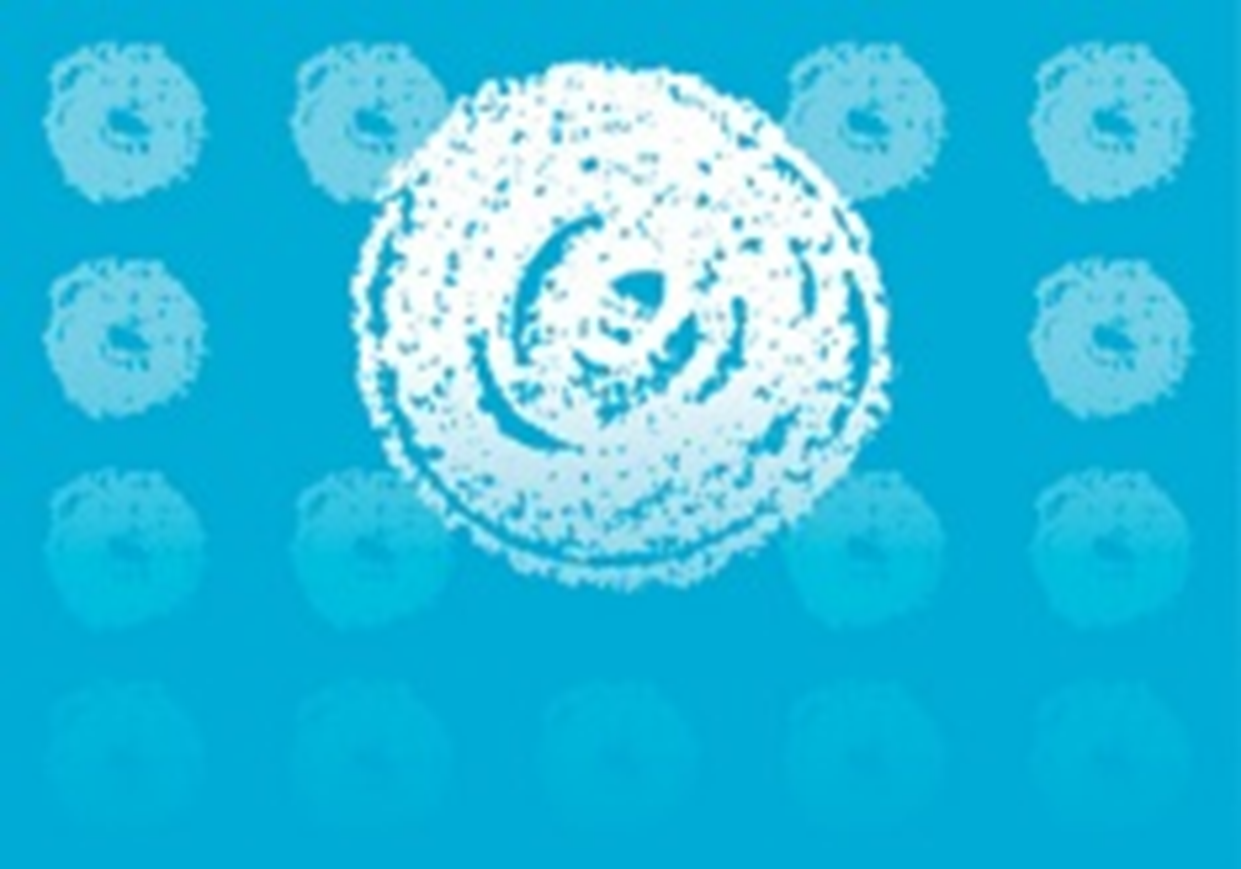 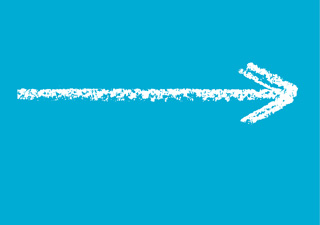 Katalog programovobveznih izbirnih vsebin oz. interesnih dejavnosti za srednješolce2023/2024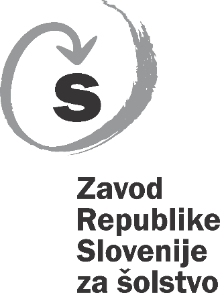 Prosimo, razmislite o svoji odgovornosti do okolja, preden natisnete ta dokument!Katalog programov obveznih izbirnih vsebin za srednješolce v šolskem letu 2023/24ISSN 1318-3494Uredil: Tomaž KranjcVsebine v Katalogu so ponudbe izvajalcev in so predstavljene tako, kot so jih predstavili izvajalci. Nelektorirano. Zavod RS za šolstvo ne odgovarja za vsebino.Iz razpisaZavod RS za šolstvo vsako leto pripravi Katalog programov zunanjih izvajalcev obveznih izbirnih vsebin in interesnih dejavnosti za naslednje šolsko leto in ga objavi na svoji spletni strani. Obvezne izbirne vsebine so okoli 6-odstoten del gimnazijskega predmetnika, v katerem se srečujejo šola in zunanji izvajalci s svojo ponudbo. Podobno obliko, ki ji pravimo Interesne dejavnosti, poznamo tudi v poklicnem in strokovnem šolstvu. Potencialni zunanji izvajalci, ki bi radi svojo ponudbo predstavili šolam in dijakom, so svoje programe predložili  Zavodu RS za šolstvo za brezplačno objavo v katalogu.     Prijava posameznega programa ponudbe običajno vsebuje ime, telefonske številke, elektronski in poštni naslov izvajalca,cilje, vsebine, načine izvajanja,kraj in čas izvajanja, omejitve velikosti skupine, pripomočke, ki jih mora priskrbeti naročnik ali udeleženec inreference izvajalca.Značilnosti obveznih izbirnih vsebin so:Izvajajo se praviloma v strnjeni obliki. V programu Gimnazija se delijo v naslednje kategorije:Obvezne vsebine: državljanska kultura, knjižnična informacijska znanja, kulturno umetniške vsebine, športni dnevi, zdravstvena vzgoja, vzgoja za družino, mir in nenasilje.Obvezne vsebine za posamezen tip gimnazije: podjetništvo, dejavnosti s projektnim delom, poslovno komuniciranje, ekologija, računalnik v glasbi, tečaj branja partitur, ljudski plesi, tečaj fotografiranja; teme za dramsko-gledališko smer umetniške gimnazije: improvizacija v modernem gledališču, podoba in funkcije delnih gledaliških sistemov (scenografije, kostumografije, glasbe, elektronske glasbe,  režije in antirežije, celostne opreme, reklame, kritični metajezik.., ) ples, uporabna anatomija, akrobatika, butoh, joga, pantomima, lutke, elektronika v gledališču, vizažerstvo.Obvezna ponudba šole: logika, medpredmetne vsebine z ekskurzijo ali taborom, metodologija raziskovalnega dela, obvladovanje tipkovnice, prostovoljno socialno delo, prva pomoč, športni tabori in šole v naravi, učenje učenja, verstva in etika, v programu klasična gimnazija pa je obvezna tudi arheologija.Dijakova prosta izbira: vse ostale vsebine (npr. tečaji jezikov, informacijskih in drugih spretnosti, še posebej s področja naravoslovja in tehnike, delovna praksa, senčenje na delovnem mestu (job shadowing), šport, ples, druge vzgojne vsebine, prometna vzgoja itd.)Obvezne vsebine trajajo ne več kot 30 ur tedensko. Praviloma v dneh izvajanja ni pouka, tako da lahko trajajo okoli 5 ur na dan. Po dogovoru s šolo so možne tudi drugačne oblike in dolžine izvajanja.Vsebine naj bodo načrtovane in izvedene odprto, z možnostjo vključevanja novejših, aktualnejših poudarkov in povezovanja z okoljem. Pri tem je šoli in dijakom dana široka avtonomija.Pri obveznih izbirnih vsebinah praviloma uvajamo metode, oblike in tehnike aktivnega, (izkušenjskega, projektnega, sodelovalnega, podjetnega itd.) učenja, ki se bistveno razlikujejo od metod tradicionalnega pouka, kot je npr. predavanje. Poudarek je na dijakovem ustvarjanju in soustvarjanju, doživljanju, na sodelovanju in na dobrem medsebojnem odnosu med voditeljem in udeleženci.Z objavo na spletni strani Zavoda RS za šolstvo www.zrss.si  je Katalog OIV dostopen ciljni populaciji: dijakom, organizatorjem OIV oz. interesnih dejavnosti posamezne šole in staršem.Po objavi ponujenega programa v Katalogu se zainteresirana šola in izvajalec o izvedbi in stroških dogovarjata neposredno.Dodatne informacije o tem, kaj naj bi v različnih izobraževalnih programih ponudili, najdete na portalu Ministrstva za izobraževanje, znanost in šport: http://eportal.mss.edus.si/msswww/programi2019/programi/gimnazija/obvezne_izbirne_vsebine.htmlhttp://eportal.mss.edus.si/msswww/programi2019/programi/interesne/interesneSSI.htmhttp://eportal.mss.edus.si/msswww/programi2019/programi/interesne/interesne_SPI.htmhttp://eportal.mss.edus.si/msswww/programi2019/programi/interesne/interesneNPI.htmhttp://eportal.mss.edus.si/msswww/programi2019/programi/interesne/interesnePTI.htmNAVODILO ZA UPORABO KATALOGAVsaka ponudba je opremljena s kontaktnimi naslovi izvajalca, na katerih dobite dodatne informacije o pogojih izvedbe. O izvedbi se dogovarjata šola in izvajalec. Posamezni dijaki, ki v katalogu odkrijejo vsebino, ki bi jih zanimala, naj svoj interes sporočijo organizatorju obveznih izbirnih vsebin oz. interesnih dejavnosti na šoli, ali se, če ne vedo, kdo od strokovnih delavcev šole je zadolžen za organizacijo OIV, posvetujejo z razrednikom ali ravnateljem.  Ponudbo programov zunanjih izvajalcev iz prejšnjih let si lahko ogledate v arhivu na www.zrss.siŠolam priporočamo, da evalvirajo izvedene vsebine.V katalogu ponujene vsebine lahko smiselno uporabimo tudi kot obogatitvene programe dela z nadarjenimi in/ali obogatitvene dejavnosti.Spolno nezaznamovana moška oblika (dijak, izvajalec, mentor, ravnatelj, razrednik, učitelj, organizator, umetnik, voditelj, zborovodja, svetovalec,  itd.) velja za oba spola. Opolnomočenje mladih za varnejše nočno življenjeIZVAJALEC: Ekvilib Inštitut,  Šišenska cesta 89, 1000 Ljubljana, Telefonske številke: 070-226-231 (Pavla Zabret), 041-936-316 (Ula Kranjc Kušlan), Elektronski naslov: mladinska.delavnica@ekvilib.siCILJIOzaveščanje in informiranje o tem kaj je spolno nadlegovanje in nasilje, kakšne so njegove potencialne posledice (npr. t.i. “postavljanja krivde na žrtev” (angl. victim-blaming) in zakaj so prostori nočnega življenja še posebej problematični.Izobraževanje in odpiranje pogovorov o konsenzu / privolitvi v kontekstu nočnega življenja ter opolnomočenje posameznic in posameznikov pri postavljanju svojih meja kot tudi upoštevanju meja drugih s čimer želimo denormalizirati spolno nasilje in spodbujati spoštljive medsebojne odnose.Opolnomočenje posameznic in posameznikov kot aktivnih opazovalk in opazovalcev, ki se v primerih spolnega nasilja znajo odzvati, ga varno, miroljubno  in smiselno preprečiti ter nuditi podporo osebam, ki so ga doživele.VSEBINE: Delavnica je zasnovana na podatkih akcijsko-raziskovalnega evropskega projekta Sexism Free Night (EU) iz 2020 o razširjenosti seksizma, spolnega nasilja in nadlegovanja v nočnem življenju, v kateri so sodelovale polnoletne osebe iz 37. evropskih držav – med drugim tudi Slovenije. Podatki kažejo, da je spolno nasilje in nadlegovanje v nočnem življenju ospoljeno. Posledično se tarče poslužujejo številnih strategij za zagotavljanje lastne varnosti, ki omejujejo njihovo svobodno udejstvovanje in celostno participacijo v nočnem življenju. Mladostniki z vstopom v srednjo šolo v veliki večini pričnejo vstopati v, kot tudi raziskovati nočno življenje. Prizorišča nočnega življenja predstavljajo pomembne družbene prostore za preživljanje prostega časa, nova doživetja ter zabavo - predvsem za mlade. Kljub temu, da je spolno nasilje in nadlegovanje v nočnem življenju (žal) zelo pojavno, normalizirano in pogosto pričakovano, pa tej problematiki v slovenskem prostoru še ni bilo posvečene veliko pozornosti. V prvem sklopu delavnice izobražujemo mlade o spolnem nasilju, nadlegovanju in diskriminaciji, o spoštovanju osebnega prostora, privolitvi (ang. Consent) in pomembnosti skrbi za sočloveka s predstavitvijo koncepta aktivnega opazovalca. V drugem sklopu delavnice pa se skozi delo v skupinah in skupinsko debato pogovarjamo o različnih oblikah spolnega nasilja in nudimo orodja za razmislek o možnih varnih intervencijah v nočnem življenju. NAČIN IZVAJANJA: v živo, po potrebi z možnostjo izvajanja  na daljavo VELIKOST SKUPINE: en razred (do 30 oseb)KRAJ IN ČAS IZVAJANJA: Po dogovoru s šolo, v šolskih prostorih (učilnica ali telovadnica). Delavnica traja dve šolski uri, v primeru časovne stiske jo lahko prilagodimo na 45min. MATERIAL: Brez posebnosti, možnost tiskanja izročkov.REFERENCE: Delavnice smo izvedle z: gimnazijo Bežigrad, gimnazijo Piran, delavnica za mladinske delavce na zavodih Bob in Prava zveza, delavnice za mladostnike v vseh mladinskih centrih Mladih Zmajev, sodelovanje na okrogli mizi projekta SHINE (Sexual harrasment in nightlife: control and prevention).Akademija FERI: Naravoslovno-tehniški dnevi
IZVAJALEC: Fakulteta za elektrotehniko, računalništvo in informatiko Univerze v Mariboru, Koroška cesta 46, 2000 Maribor. CILJI: Udeleženci bodo pridobili praktične izkušnje na inženirskih področjih, ki podajajo ključne kompetence za spopadanje z izzivi sedanjosti in prihodnosti. Na delavnicah predstavimo tudi  zanimive mednarodne karierne poti na področjih STE(A)M (naravoslovje, tehnologija, inženirstvo in matematika). Raziskave trga dela in delodajalci poudarjajo veliko pomanjkanje kadrov na navedenih področjih.VSEBINA: Za dijake pripravimo Naravoslovni-tehniški dan v okviru katerega se udeležijo praviloma dveh delavnici. Krajše delavnice predstavijo aktualna področja STE(A)M, ki jih lahko udeleženci po zaključku raziskujejo sami.  Delavnice vsako leto dodajamo in posodabljamo. Dijakom in učiteljem predstavimo izbrane laboratorije ter njihovo aktualno raziskovalno delo. Primeri delavnic: Elektroenergetika od A do Ž; Spoznajmo senzorje; Varnost v brezžičnih omrežjih; Vstopnica v IoT (internet stvari); Spoznajmo električna vozila; Reševanje vsakdanjih izzivov s pomočjo Ultimate robotov; Elektrokocke; Osnove video montaže; Industrijska robotika; Programiranje s platformo Arduino; Kako obrniti igro 1LINE*; Linux zares in za zabavo; Elektronika v vesolju; Kibernetska varnost; Zasebnost na spletu; Razvoj spletne igre; Z umetno inteligenco razpoznavamo vzorce; Digitalna potrdila in podpisi v praksi.NAČIN IZVAJANJA: Naravoslovno-tehniški dnevi so enodnevni dogodki, kjer praviloma izvedemo dve delavnici (dvakrat po dve šolski uri).KRAJ IN ČAS IZVAJANJA: Zaradi ustrezne opremljenosti laboratorijev je priporočljiva izvedba na fakulteti, izjemoma pa lahko prilagojene aktivnosti izvedemo tudi na šoli ali na daljavo. Naravoslovno-tehnične dni izvajamo v času izpitnih obdobij, kar bo v naslednjem šolskem letu: 1. 9. – 11. 9. 2023 ; 22. 1. – 16. 2. 2024. Izjemoma, glede na razpoložljivost izvajalcev in prostorov ter glede na velikost skupine, se lahko dogovorimo tudi za termin izven navedenih okvirjev.OMEJITVE VELIKOSTI SKUPIN: Na naravoslovno-tehniški dan kot celoto lahko naenkrat sprejmemo okrog 200 udeležencev. Število mest se na posameznih delavnicah razlikuje.CENA: Aktivnost je brezplačna. Do porabe sredstev je možno tudi sofinanciranje potnih stroškov oz. avtobusnega prevoza.REFERENCE: UM FERI z več kot 300 zaposlenimi študentom zagotavlja znanje na podlagi mednarodno priznanega znanstvenoraziskovalnega dela, s čimer jim omogoča uspešno integracijo v prihodnje delovno okolje v Sloveniji in/ali v tujini. Fakulteta deluje na področju elektrotehnike, informacijske tehnologije, medijskih komunikacij, mehatronike, računalništva in telekomunikacij. Delavci fakultete so dejavni na znanstvenoraziskovalnem področju, sodelujejo z gospodarstvom in so vpeti v raziskave in razvoj v domačem in mednarodnem prostoru. Tako ustvarjajo najboljše inženirje, ki so iskani doma in v tujini. VEČ INFORMACIJ: Vabimo vas, da nam sporočite termin, v katerem bi nas želeli obiskati, ciljno skupino (letnik) dijakov, program, ki ga obiskujejo (strokovna šola ali gimnazija) ter načrtovano število udeležencev. Kontakt: kc.feri@um.si Akademija FERI: Počitniške šole
IZVAJALEC: Fakulteta za elektrotehniko, računalništvo in informatiko Univerze v Mariboru, Koroška cesta 46, 2000 Maribor. CILJI: Počitniške šole so večdnevni dogodki, na katerih omogočimo mladim stik z aktualnimi vsebinami s področij STE(A)M med šolskimi počitnicami.VSEBINA: Vsebine počitniških šol so iz aktualnih tehniških področij in se tematsko razlikujejo glede na razpoložljivost izvajalcev. Nekaj naslovov delavnic iz prejšnjih let: Dekleta programirajo, Spoznajmo električna vozila, Kibernetska varnost v vsakdanjem življenju, Bločni jeziki: Programiranje z delčki, Vaje z digitalnim osciloskopom, Zakaj Linux v računalništvu?, IoT in mobilne aplikacije, Razvoj interaktivne spletne aplikacije, Z umetno inteligenco razpoznavamo slike.NAČIN IZVAJANJA: Na fakulteti v Mariboru ali na daljavo.  KRAJ IN ČAS IZVAJANJA: Počitniške šole potekajo dva ali tri dni med šolskimi počitnicami, 5 ur na dan. Vsako leto izvajamo poletne počitniške šole (zadnji teden avgusta), glede na razpoložljivost izvajalcev pa počitniške šole organiziramo tudi med drugimi šolskimi počitnicami.OMEJITVE VELIKOSTI SKUPIN: Število mest se na posameznih delavnicah razlikuje, povprečno pa sprejmemo 15 udeležencev.PRIPOMOČKI: Udeleženci ne potrebujejo nobenih dodatnih pripomočkov.CENA: Aktivnost je brezplačna.REFERENCE: UM FERI z več kot 300 zaposlenimi študentom zagotavlja znanje na podlagi mednarodno priznanega znanstvenoraziskovalnega dela, s čimer jim omogoča uspešno integracijo v prihodnje delovno okolje v Sloveniji in/ali v tujini. Fakulteta deluje na področju elektrotehnike, informacijske tehnologije, medijskih komunikacij, mehatronike, računalništva in telekomunikacij. Delavci fakultete so dejavni na znanstvenoraziskovalnem področju, sodelujejo z gospodarstvom in so vpeti v raziskave in razvoj v domačem in mednarodnem prostoru. Tako ustvarjajo najboljše inženirje, ki so iskani doma in v tujini. VEČ INFORMACIJ: kc.feri@um.si  in https://feri.um.si/akademija-feri/pocitniske-sole/ Igrišče priložnosti – prostovoljsko socialno delo v skupnostiIZVAJALEC: Igrišče – Zavod za razvoj ter izvajanje programov in metod dela z otroki in mladimi, Cesta zmage 93, Maribor. Kontakt: Nina Krašovec, nina@igrisce.org, tel. 040 223 024 Spletna stran: www.igrisce.org in www.facebook.com/dozivljajsko.igrisce/. CILJI:- pridobivanje socialnih in praktičnih veščin;- spoznavanje projektnega dela, dela v skupini, dela s skupinami otrok;- spoznavanje etičnega kodeksa prostovoljstva, metode socialnega dela v skupnosti in dela z igro;- razvijanje socialne senzibilnosti, solidarnosti, družbene odgovornosti in medvrstniško povezovanje;- večja samorealizacija in izboljšanje samopodobe, odkrivanje in razvijanje osebnostnih zmožnosti;- vključevanje v družbeno življenje ter lažje in ustreznejše odločanje o karierni usmeritvi.NAČIN IZVAJANJA IN VSEBINA:  Aktivnosti potekajo v prostoru Doživljajskega igrišča v popoldanskem času, ko je igrišče odprto za obiskovalce. Hkrati potekajo lesarska delavnica, ustvarjalna delavnica, vodenje športnih in družabnih iger, skrb za kokoši in vrtnarska delavnica. Dijaki v uvodnem delu izbirajo med že obstoječimi delavnicami in se pridružijo izvajanju aktivnosti z mentorji ali izberejo projektno delo, ko sami predlagajo aktivnost za otroke in mlade iz lokalne skupnosti, pripravijo, načrtujejo, izvedejo in ovrednotijo projekt skupaj z mentorico.Prostovoljsko socialno delo v lokalni skupnosti omogoča izkustveno učenje, učenje s sodelovanjem, projektno in podjetniško učenje. Ob zaključku sodelovanja vsak posameznik soustvari potrdilo o opravljenih urah, pridobljenih znanjih in veščinah.KRAJ IN ČAS IZVAJANJA: Aktivnosti izvajamo na lokaciji programa Doživljajsko igrišče v Malem Betnavskem gozdu v Mariboru. Časovno se prilagodimo potrebam šole ali posameznikov in omogočamo izvajanje aktivnosti ali v strnjeni obliki (30 ur v enem tednu, 5 ur na dan med 13. in 18. uro) ali v dogovorjenih terminih v daljšem časovnem obdobju 3 mesecev, pri čemer je posameznik vključen v program najmanj 3 ure in najmanj 1 dan v tednu.VELIKOST SKUPINE: Do 30 dijakov razdelimo na manjše skupine do 10 udeležencev v skupini, ki hkrati izvajajo aktivnosti.CENA: Brezplačno. REFERENCE: Program Doživljajsko igrišče že vrsto let izvajamo s prepletanjem strokovnega dela s prostovoljskim, vključujemo individualno in korporativno prostovoljstvo, nacionalne in prostovoljce iz tujine, smo člani Slovenske mreže in lokalne, Mariborske mreže prostovoljskih organizacij. Nina Krašovec, univ. dipl. soc. del., povezuje skupino 6 mentorjev s specifičnimi znanji in spretnostmi, ki omogočajo prakso, pripravništvo, prostovoljenje in ostale oblike učenja in usposabljanja za različne profile v programu Doživljajsko igrišče skozi celo leto.Srcu prijazna šola: seminar varnosti in oživljanja z defibrilatorjemIZVAJALEC: iHELP d.o.o., Pokopališka ulica 24, 1000 Ljubljana, andraz@ihelp.si, 040 691 862CILJI: Izobraziti zaposlene in dijake postopke oživljanja novorojenčka, otroka in odrasle osebe z uporabo defibrilatorja je odlična priložnost, da si pridobijo veščine in odpravijo dileme, kako postopati pri oživljanju in kako rokovati z defibrilatorjem (AED). Zaposleni in dijaki poleg teoretičnega znanja pridobijo tudi čisto praktično usposobljenost kako odreagirati, kaj storiti najprej in kaj potem, pridobijo občutek v rokah, kako hitro in kako močno izvesti določeno kretnjo ipd.VSEBINA:Predstavitev iHELP projekta (problematika nenadnega zastoja srca), kako se uporablja iHELP SOS aplikacija, kje so postavljeni defibrilatorji (zemljevid AED), vsebina prve pomoči… Vsak obiskovalec prejme kodo za nadgradnjo mobilne aplikacije iHELP za hitrejše nudenje prve pomoči doma in v tujini.Kako poskrbeti za lastno varnost (doma in na poti)?Kdaj je potrebno oživljati osebo?Kaj je in kako deluje defibrilator (AED)?Kam namestimo elektrode na golo telo?Osnovni koraki temeljni postopki oživljanja (TPO):poskrbeti za lastno varnost in za varnost pacienta,ugotavljanje zavesti, odzivnost ponesrečenca,diha ali ne diha (ugotavljanje dihanja), klic v sili (služba 112, po celem svetu deluje številka 911),zunanja masaža srca,kako se pravilno daje umetno dihanje,uporaba defibrilatorja (AED), kdaj ja in kdaj ne.NAČIN IZVAJANJA, (možnost izvajanja na daljavo): Strokovno predavanje je namenjeno tako dijakom, kot tudi učiteljem. Število udeležencev ni omejeno, odvisno je od prostorskih razpoložljivosti šole. Traja od 90 do 120 min odvisno od št. udeležencev. KRAJ IN ČAS IZVAJANJA: Program izvajamo po dogovoru v srednjih šolah po Sloveniji.VELIKOST SKUPINE (morebitne omejitve): Velikost skupine je lahko tudi 100 ljudi.PRIPOMOČKE, KI JIH MORA PRISKRBETI NAROČNIK ALI UDELEŽENEC: Šola za izvedbo delavnic zagotovi le prostor in osnovne pripomočke (elektrika, platno za prikaz predstavitve oz. LCD zaslon), ostale pripomočke (lutke, defibrilatorje, CFA, oprema pri oživljanju) zagotovi izvajalec. REFERENCE IZVAJALCA: Izobrazili smo več kot 33.200 zaposlenih v podjetjih: Telekom Slovenije, Petrol, BTC City, AJPES, Generali, Vzajemna, UniCredit banka, NKBM, Delavska Hranilnica, RIKO, Ekosen, Fructal, Sanolabor, PRVA zavarovalnica, Autocommerce - Emil Frey, Opikar, Komunale Novo mesto, Velenje, Črnomelj, SNAGA, JEKO, CPP d.d., QLandia, PRVA kreditna zavarovalnica, SloWatch, Ceneje.si, LOMAS, ZOO, DSV, Velenjka, TEVE Ptuj, MERCATOR, KREMEN, Omega AIR, BETI, UNISTAR PRO, KLET BRDA, OŠ Ljudski Vrt Ptuj, OŠ Gustava Šiliha Laporje, OŠ Prežihov Voranc Jesenice, OŠ Olge Meglič, OŠ Dobrovo, Zadobrova, Strokovni izobraževalni center Ljubljana, Poklicne šole… Fakultete, Občine…Premagovanje strahu pred neuspehomIZVAJALEC: Zavod Aspira, Tončke Čeč 2, Trbovlje. Kontakt: Vesna Lenić Kreže: 070 445 406, vesna@aspira.si . www.aspira.siCILJ:  Cilj delavnic je rešiti najpomembnejša vprašanja, ki mladim preprečujejo, da bi se polno udejstvovali v različnih sferah svojega življenja – strah pred neuspehom, ki ima korenine v kulturi sramu. Delavnice bodo mlade opremile z metodami, orodji in smernicami, da bodo lahko načrtovali svojo prihodnost in jo uporabljali v resničnosti brez strahu pred neuspehom.VSEBINA: Razumevanje strahu pred neuspehom in njegovih korenin.Opremljanje s tehnikami za obvladovanje stresa in tesnobe.Spodbujanje pozitivnega razmišljanja in oblikovanje zdravih prepričanj o sebi in svojih sposobnostih.Razvijanje samopodobe in samozavesti.Učenje načrtovanja ciljev in korakov za njihovo dosego.Uporaba strategij za premagovanje ovir in neuspehov.Spodbujanje proaktivnosti in prevzemanje odgovornosti za lastno življenje.Razumevanje, da je neuspeh normalen del življenja in da je pomembno, kako nanj odgovorimo.Delavnica bo sestavljena iz različnih interaktivnih metod, kot so individualno in skupinsko delo, diskusije, vaje za sprostitev, igre vlog, predstavitve in refleksija.NAČIN IZVAJANJA: V živo.KRAJ IN ČAS IZVAJANJA: Na srednji šoli, 90 minut oz. po dogovoru. Delavnica je lahko daljša, saj se možno izvedbo prilagoditi glede na specifične potrebe naročnika. VELIKOST SKUPINE: Ni omejitve.CENA: Po dogovoru.REFERENCE:  Zavod Aspira ima tri zaposlene, ki imajo bogate izkušnje v mladinskem delu in evropskih projektih. Rada Drnovšek ima 13 let izkušenj kot mentorica mladimi  in koordinatorka projektov, Vesna Lenić Kreže ima 6 let izkušenj z delom v mladinskem delu kot mentorica, koordinatorka prostovoljcev in koordinatorka projektov, Katarina Nučič pa ima več kot 17 let izkušenj z mladinskim delom, med drugim kot mentorica prostovoljcev in koordinatorica različnih akcij v programu Erasmus+. Vse tri so bile vključene v številne lokalne, regionalne in nacionalne projekte ter pridobile izkušnje na področju koordinacije, vodenja in razvoja organizacij v mladinskem sektorju.Spodbujati miselnost rasti IZVAJALEC: Zavod Aspira, Tončke Čeč 2, Trbovlje. Kontakt: Vesna Lenić Kreže: 070 445 406, vesna@aspira.si . www.aspira.siCILJ: Dokazati, da sposobnosti mladostnikov niso fiksne, temveč spremenljive, in spodbujati mlade, da verjamejo v svoje potenciale ter jih razvijajo skozi trud in prizadevanje.Spodbuditi socialno izključene mlade k razmišljanju o sreči in izboljšati njihovo počutje z namenom, da se bodo počutili bolj motivirane za dosego svojih ciljev in bodo lahko prepoznali primere rasti miselnosti v svojem življenju.VSEBINA:  Delavnica se osredotoča na razumevanje koncepta miselnosti rasti ter na učenje tehnik za premagovanje ovir, postavljanje ciljev, razvijanje pozitivne samopodobe, učenje skozi napake ter sodelovanje in komunikacijo s sočlovekom. Udeleženci se bodo naučili, kako razmišljati pozitivno, kako se soočiti z izzivi ter kako si postaviti jasne in dosegljive cilje. Prav tako se bomo osredotočili na razvoj pozitivne samopodobe in empatije, saj sta le-ti ključnega pomena za uspešno sodelovanje in gradnjo pozitivnih odnosov s soljudmi.NAČIN IZVAJANJA: V živo. KRAJ IN TRAJANJE  IZVAJANJA: Na srednji šoli, 90 minut oz. po dogovoru. VELIKOST SKUPINE:  Ni omejitve.CENA: Po dogovoru.REFERENCE: glej Premagovanje strahu pred neuspehomTukaj in zdaj. Razmišljaj globalno, deluj lokalno!IZVAJALEC: Zavod Aspira, Tončke Čeč 2, Trbovlje. Kontakt: Vesna Lenić Kreže: 070 445 406, vesna@aspira.si . www.aspira.siCILJ: Z delavnico želimo dvigniti raven zavedanja o podnebnih spremembah, trajnosti, globalni nepravičnosti in migracijah, povezanih s temi izzivi. Delavnica  pomaga  mladim v njihovih okoljih (šoli, lokalni skupnosti) dvigniti zavedanje, kako te teme vplivajo nanje in na njihova vsakdan. Pomemben vidik, ki ga v delavnici nagovarjamo, je tudi, kaj lahko naredim jaz kot posameznik za premike na bolje. VSEBINA: 1. Kaj so podnebne spremembe?2. Kaj opažamo v lastnem okolju?3. Katera področja najbolj vplivajo na podnebne spremembe?4. Kaj lahko jaz kot posameznik naredim, da pozitivno vplivam na vidik podnebnih sprememb? Namen je: seznanitev s tematiko, predstavitev področij, ki jih zadevajo.NAČIN IZVAJANJA: V živo. KRAJ IN ČAS IZVAJANJA: Na srednji šoli, 90 minut oz. po dogovoru. VELIKOST SKUPINE:  Ni omejitve.CENA: Po dogovoru.REFERENCE:  glej  premagovanje strahu pred neuspehomKLJUČna šola (za fante in punce)IZVAJALEC: Društvo Ključ – center za boj proti trgovini z ljudmi, p.p. 2722, 1110 Ljubljana, tel: +3861 232 21 22, e-mail: info@drustvo-kljuc.si, http://www.drustvo-kljuc.si/ CILJI Pogovor o konsenzu v odnosih, posebej v spolnosti ter razbijanje stereotipov, s katerimi se mladi srečujejo preko medijev.Poznavanje škodljivosti pornografije ter spodbujanje varne spolnosti.Poznavanje samozaščitnih ukrepov.Informiranje o zaupnih osebah ter kontaktih za primere doživljanja katere od oblik nasilja oziroma dodatnih informacij.VSEBINE in NAČIN IZVAJANJA: Prostitucija in pornografija negativno vplivata na odnose ter na razumevanje koncepta konsenzualne spolnosti med mladimi. S pogovornimi urami želimo preko ločenih pogovornih ur s fanti in dekleti po slovenskih srednjih šolah spregovoriti o temah, ki so ključne za zdrave medosebne odnose ter zdravo in varno spolnost. Cilj programa je preko pogovora in video gradiv udeležence pogovornih ur izzvati k razmišljanju o stereotipih, ki jih proizvajata kultura pornofilmov, v katerih v zadnjih letih prednjačijo predvsem nasilni in nezaščiteni spolni odnosi in so prosto dostopni na internetu, ter promocija prostitucije kot spolnega dela. Namen programa je tudi preseganje stereotipa o prostituciji in pornografiji in posledično razumevanja, kaj prostitucija v svojem bistvu je ter na tak način dolgoročno vplivati na zmanjševanje povpraševanja po spolnih storitvah ter boljši predstavi ter ponotranjenju koncepta konsenza v spolnosti in partnerskih odnosih sicer. Med fanti namreč prevladuje mnenje, da je prostitucija ena izmed oblik dela, za katero se odloči posebna vrsta žensk, o igralkah v pornofilmih pa imajo sploh mnenje, da so to zvezdnice, ki jih ta poklic veseli, pri čemer ni nobenega uvida v to, da je večina, sploh prosto dostopne pornografije, dejansko posledica zlorab, zasvojenosti ter tudi uvod v trgovino z ljudmi za ženske, ki jih najprej tako ali drugače prisilijo v snemanje, potem pa jih s posnetki izsiljujejo še za druge aktivnosti. Nadalje je namen mlada dekleta okrepiti za preseganje spolnih stereotipov in družbenih vlog, ki so jim sugerirane preko družbenih in drugih medijev, družinskega okolja ter mladih fantov, ki jim vsiljujejo pričakovanja, pričakovana vedenja ter posegajo v njihove osebne in telesne meje, predvsem na področju spolnosti. Ključni cilj je preko pogovora dekleta in fante spodbuditi, da prepoznajo osebne meje, se jih naučijo postaviti tudi v odnosih in v primeru, da začutijo, da so žrtve različnih oblik nasilja, poiščejo pomoč. KRAJ IN ČAS IZVAJANJA: Delavnice izvajamo med šolskih letom, v srednjih šolah po celotni Sloveniji. Posamezna delavnica traja 45 minut. VELIKOST SKUPINE: približno do 30 dijakov in dijakinj. PRIPOMOČKI: Računalnik, projektor, internet, zvočniki. Pripomočke zagotovijo šole. CENA: Po dogovoru (do porabe projektnih sredstev so delavnice za šole brezplačne, potem pa po dogovoru).REFERENCE IZVAJALCA: Društvo Ključ – center za boj proti trgovini z ljudmi je edina specializirana nevladna organizacija, ki deluje na področju preprečevanja trgovanja z ljudmi ter nudenja konkretnih oblik pomoči žrtvam trgovanja v Sloveniji. Preventivne delavnice izvajamo že od leta 2002 in jih vsako leto dopolnjujemo in aktualiziramo glede na nove trende, ki jih zaznavamo pri konkretnem delu z osebami z izkušnjo trgovanja z ljudmi. Delavnice izvajajo zaposleni in zaposlene v Društvu Ključ ter posebej za izvajanje delavnic usposobljeni prostovoljci in prostovoljke. Od leta 2002 smo na preventivnih delavnicah izobrazili približno 30.000 dijakov in dijakinj srednjih šol po Sloveniji. Dijaki in dijakinje delavnice v okviru vprašalnikov ocenjujejo kot zanimive, pomembne zanje ter povedo, da so izvedeli veliko novih in uporabnih informacij. Kriptovalute in delnice oz. Kako preživeti na borzi?IZVAJALEC: Mednarodna fakulteta za družbene in poslovne študije (MFDPŠ), Mariborska cesta 7, 3000 Celje, Tel.: 03 / 425 82 40 , E-pošta: info@mfdps.si   Splet: https://mfdps.si CILJI:Pojasniti koncept kriptovalut, delnic in obveznic.Pojasniti, kako se trguje z delnicami in kako z obveznicami.Razumeti osnovne elemente finančnih instrumentov.Pojasnitim kako se trguje z delnicami in obveznicami ob uporabi borznih platform (Plus500 in OandaTrade)VSEBINE:Poglobljeno razumevanje povezave med delniškimi in obvezniškimi trgi.Razumevanje odvisnosti dolga države, bančnega sistema in borz.Razumevanje trenda, tveganja in spremembe trenda na borzah.Razumevanja pomena matematike v finančnem in vsakodnevnem kontekstu.TRAJANJE: 2 uri oz. po dogovoruMETODE DELA: predavanja, diskusije, trgovanje na borzni platformi, delo z računalnikom (osnovna raven)ČAS IZVEDBE: po dogovoruKRAJ IZVAJANJA: MFDPŠ ali na daljavo ali na srednji šoliCENA: po dogovoruREFERENCE: Doc. dr. Rado Pezdir je doktoriral na Fakulteti za management Univerze na Primorskem in je docent za področje ekonomskih ved. Sodeloval je pri večjem številu ciljnih in temeljnih raziskovalnih programov ter svetovalnih projektih za gospodarstvo. Poleg objav v ssci indeksiranih znanstvenih ekonomskih revijah je izdal tudi knjigo o tranziciji v Sloveniji, prvi učbenik za matematično ekonomijo in vadnico z rešenimi nalogami iz mikroekonomije. Rado Pezdir je bil med 2003 in 2013 kolumnist poslovnega časnika Finance in partner na Inštitutu za ekonomske raziskave v zdravstvu. Področja njegovega raziskovanja obsegajo ekonomsko filozofijo, zdravstveno ekonomiko, ekonomiko tranzicije in matematično ekonomijo. Na MFDPŠ sodeluje pri predmetih: Ekonomija, Ekonomska politika, Poslovne finance, Finančni praktikum, delno pa je zaposlen tudi na Fakulteti za matematiko, naravoslovje in informacijske tehnologije na Univerzi na Primorskem. Delavnice na temo finančne pismenosti je izvedel za Šolski center Celje, Šolski center Velenje, Ekonomsko šolo Celje, Gimnazijo Celje – Center, Gimnazijo Slovenske Konjice.Biti podjeten – biti inovativenIZVAJALEC: Mednarodna fakulteta za družbene in poslovne študije (MFDPŠ), Mariborska cesta 7, 3000 Celje, Tel.: 03 / 425 82 40 , E-pošta: info@mfdps.si   Splet: https://mfdps.si CILJI:Na praktičen način spoznati, kaj pomeni biti podjetnik.Razumeti pomen in pristope k razvoju poslovne strategije ali načrtovanju podjema.Spoznati in preizkusiti pristope k izvedbi ključnih poslovnih funkcij in podjetniških aktivnosti (kadri, proizvodnja in storitve, nabava, finance in računovodstvo, prodaja in marketing).Razumeti, na kaj mora biti posameznik pozoren pri ustanavljanju podjetja v Sloveniji.Prepoznati poslovne priložnosti, ki se v EU ponujajo slovenskim podjetnikom.Znati poiskati in uporabiti informacije, pridobljene pri podpornih institucijah za podjetništvo v Sloveniji.VSEBINE: Kompetence uspešnih podjetnikov.Oblikovanje in presojanje primerne poslovne ideje.Sestavine poslovnega načrtovanja.Vzpostavitev marketinško-prodajne funkcije.Ekonomika podjema ter davčna vprašanja.Načrtovanje proizvodnje in storitev.Pridobivanje in razvoj kadrov in managerske ekipe.Možnosti, ki jih ponuja podjetniško podporni sistem v Sloveniji.Priložnosti za financiranje podjema doma in v tujini.Krepitev ustvarjalnosti in inovativnosti.Živa študija primera.TRAJANJE: 2 uri oz. po dogovoru tudi večMETODE DELA: predavanja, diskusija, skupinske naloge, individualno delo.ČAS IZVEDBE: po dogovoruKRAJ IZVAJANJA: MFDPŠ ali na daljavo ali na srednji šoliCENA: po dogovoruREFERENCE: Doc. dr. Gregor Jagodič je doktoriral s področja marketinga na EPF Maribor. Izkušnje je pridobival tako v mednarodnih kot tudi domačih podjetjih s področja prodaje, storitev, vodenja in vzpostavljanja prodajne mreže, usposabljanj in prenosa pridobljenih znanj v prakso. Več let že ima svoje svetovalno podjetje, ki za različne domače in tuje naročnike tako doma kot v tujini izvaja usposabljanja, treninge in coaching prodajalcev in vodij na vseh področjih, vzpostavlja prodajne mreže, oblikuje modele nagrajevanja, procese kadrovanja in usposabljanja novo zaposlenih ter organizira in izvaja tržne raziskave. Na MFDPŠ sodeluje pri izvedbi predmetov, povezanih z marketingom, podjetništvom ter inovativnostjo v podjetništvu, in je koordinator strokovne prakse za študente. Managerske igre IZVAJALEC: Mednarodna fakulteta za družbene in poslovne študije (MFDPŠ), Mariborska cesta 7, 3000 Celje, Tel.: 03 / 425 82 40 , E-pošta: info@mfdps.si   Splet: https://mfdps.si CILJI:Zabavati se - Ena igra pove več kot tisoč besed. Ljudje se naučijo več, če se igrajo. Managerske igre so aktivnosti, kjer igralci prevzamejo določeno vlogo (v korporaciji) v umetno ustvarjenem okolju. Detekcija in razvoj upravljavsko-voditeljskih potencialov/znanj/veščin:razvoj analitskih sposobnosti in sposobnosti sprejemanja odločitev,razvoj zavedanja o nujnosti sprejemanja odločitev, kadar imamo opravka s pomanjkanjem informacij,razvoj razumevanja medsebojnih povezav in vplivanja različnih funkcij/instrumentov/ fenomenov v poslovnem in širšem prostoru in kako le-to vpliva na poslovni izid,razvoj sposobnosti kooperativnega in učinkovitega delovanja v skupini, prenos znanja iz teorije v prakso, okrepitev teoretično naučenega (nekatere stvari postanejo v praksi bolj jasne),uvid širše slike (kako zadeve delujejo skupaj),izboljšanje odločanja (udeleženci lahko vidijo rezultate prej kot v realnem času).VSEBINE:Komunikacija.Upravljanje/reševanje konfliktov in kreativno reševanje problemov.Razvoj voditeljstva, razvoj skupine/skupinskega duha (Proces vzpostavljanja in razvoja večjega občutka sodelovanja in zaupanja med člani skupine).Zaupanje, sodelovanje/altruizem.Računalniška poslovna strategija.TRAJANJE: 2 uri oz. po dogovoruMETODE DELA: delavnice (interaktivne vaje) za skupine do 25 oseb, izdelava skupinskih in individualnih izdelkov, ogled in analiza video materiala, skupinske (samo)ocene, skupinske moderirane razprave, igranje računalniške poslovne strategije …ČAS IZVEDBE: po dogovoruKRAJ IZVAJANJA: MFDPŠ in po dogovoru CENA: po dogovoruREFERENCE: Viš. pred. dr. Marko Zebec Koren na MFDPŠ že vrsto let izvaja modul managerske igre v okviru predmeta Management in organizacija. Delavnico Managerske igre je izvedel za več gimnazij; in sicer za Gimnazijo Celje – Center, Gimnazijo Brežice, Gimnazijo Slovenske Konjice, Gimnazijo Velenje, Šolski center Celje in Šolski center Velenje.Odštekonomija IZVAJALEC: Mednarodna fakulteta za družbene in poslovne študije (MFDPŠ), Mariborska cesta 7, 3000 Celje, Tel.: 03 / 425 82 40 , E-pošta: info@mfdps.si   Splet: https://mfdps.si CILJI:Na zabaven način spoznati, kaj je ekonomija.Razumeti, kako in zakaj ekonomska znanost raziskuje okolje.Prepoznati primere in razumeti pomen na videz nepomembnih in časovno oddaljenih spodbud.Prepoznati primere in razumeti, zakaj smo ljudje nepošteni in zakaj lažemo.VSEBINE:Pomen in pristopi k timskemu delu.Kaj pravzaprav je ekonomska znanost? Razlaga ekonomije, kot jo lahko razume kdorkoli.Kaj bi bilo, če bi v življenju ravnali nekoliko drugače? Ekonomija in oportunitetni stroški.Ekonomija kot preučevanje in uporaba spodbud.Vse ima svoj vzrok – pogosto pa je ta skrit in na videz nepomemben.Ekonomske, moralne in družbene spodbude.Pri vrednih stvareh morda velja goljufati?Vzročnost, soodvisnost in informacijska asimetrija.Laž kot možna spodbuda.TRAJANJE: 2 uri oz. po dogovoruMETODE DELA: predavanja, diskusija, skupinske naloge, individualno delo.ČAS IZVEDBE: po dogovoruKRAJ IZVAJANJA: MFDPŠ ali na daljavo ali na srednji šoli CENA: po dogovoruREFERENCE: Doc. dr. Gregor Jagodič je doktoriral s področja marketinga na EPF Maribor. Izkušnje je pridobival tako v mednarodnih kot tudi domačih podjetjih s področja prodaje, storitev, vodenja in vzpostavljanja prodajne mreže, usposabljanj in prenosa pridobljenih znanj v prakso. Več let že ima svoje svetovalno podjetje, ki za različne domače in tuje naročnike tako doma kot v tujini izvaja usposabljanja, treninge in coaching prodajalcev in vodij na vseh področjih, vzpostavlja prodajne mreže, oblikuje modele nagrajevanja, procese kadrovanja in usposabljanja novo zaposlenih ter organizira in izvaja tržne raziskave. Na MFDPŠ sodeluje pri izvedbi predmetov, povezanih z marketingom in podjetništvom, in je koordinator strokovne prakse za študente. Delavnico Odštekonomija je izvajal za Ekonomsko šolo Celje, Gimnazijo Celje – Center, Šolski center Celje, Gimnazijo Brežice, Gimnazijo Velenje in Srednjo šolo Slovenska Bistrica.Design thinking za mladeIZVAJALEC: MŠD LAB – poslovne storitve, Mateja Šušteršič Dimic s.p. Pri mostiščarjih 2, Ljubljana. Kontakt: doc. mag Mateja Š. Dimic  | Tel: 031 755 354 | E-mail: msd.lab.mateja@gmail.comCILJI:Razviti kompetence in sposobnosti kreativnega načina razmišljanja,Razviti kompetence in sposobnosti analitskega mišljenja in sprejemanja odločitevPridobiti zagon in motivacijo, Okrepiti kompetence za timsko delo, sodelovanje, zaupanje in učinkovito delovanja v skupini,Spoznati tehnike inoviranja: Design Thinking za reševanja izzivov in kreiranje lastnih idej,Spodbuditi razmišljanje izven ustaljenih okvirjev (out of the box ) kreiranje idej,Prenos teorije v prakso.OPIS: Mladi imajo danes na eni strani zmeraj manj možnosti za kreativno razmišljanje in ustvarjanje; po drugi strani pa vedno večjo željo po ustvarjanju lastnih blagovnih znamk oziroma produktov. V programu Design thinking za mlade boste izvedeli kako metode in orodja Design thinkinga uporabite za kreativno razmiljanje, ki ga potrebujete na vseh področjih življenja. V eno-tedenskem programu (5 dni po 5 šolskih ur) pridobili miselno naravnanost, ki je potrebna pri reševanju zapletenih problemov ter kompetence in samozavest v lastnih zamislih in kreiranju.VSEBINA: Design Thinking ali po naše oblikovalski način mišljenja je tako ideologija kot proces. Ukvarja se z reševanjem zapletenih problemov osredotočen na človeka. V programu Design thinking za mlade razložimo kaj je Design Thinking in predstavimo pristop k procesu. Spoznamo posamezne korake z predlogi uporabe različnih orodij in metod ter se seznanimom z miselno naravnanost, ki je potrebna pri reševanju zapletenih problemov. Skozi primere predstavimo primere uporabe Design Thinking-a ter svetujemo kako sestaviti tim in ustvariti kreativen prostor. Opozorimo pa tudi na izzive na katere lahko naletite in napotke kako jih lahko presežete. NAČIN IZVAJANJA: Program je razdeljen na šest sklopov / delavnic.  Celoten program delavnic: 5 srečanj po 5 pedagoških ur, skupaj 25 ur. (po dogovoru lahko dolžino tudi prilagodimo – krajša oblika izvedbe programa). Delavnice so interaktivne in vključujejo razlago vsebine z vajami. Udeležence spodbujamo k aktivnem sodelovanju, jim omogočamo izkušnje in projektno delo na lastnih primerih. Udeleženci prejmejo e-gradiva z vajami. KRAJ IN ČAS IZVAJANJA: Izvedba je možno v živo ali preko spleta (po dogovoru).PRIPOROČENA VELIKOST SKUPINE: Do 15 udeležencev. Za ta tečaj ne potrebujete posebnega predznanja.  PRIPOMOČKI, KI JIH MORA PRISKRBETI NAROČNIK ALI UDELEŽENEC:V živo: primeren prostor z možnostjo projekcije (projektor, platno), flipchart z listi.Virtualno: spletna povezava, delujoča kamera in mikrofon pri udeležencihO IZVAJLCIH:  doc. mag. Mateja Š. Dimic je mentorica in vodja kreativnih timov z bogatimi izkušnjami inoviranja in razvoja novih produktov in storitev. Na ALUO vodi tečaja industrijskega in unikatnega oblikovanja in je mentorca v okiru javnega razpisa Ministrstva za kulturo »Spodbujanje kreativnih kulturnih industrij – CKI. V večjem slovenskem podjetju je vodila inovacijski center in sodelovala z več kot 250 mladimi. Znanja in izkušnje iz gospodarstva spretno prenaša na mlade. Je predstojnica oddelka za Dizajn management na Fakulteti za dizajn, kjer poučuje na področju oblikovanja storitev, dizajna in design managementa.Ustvarjanje novega produkta po načelih design managementa IZVAJALEC: MŠD LAB – poslovne storitve, Mateja Šušteršič Dimic s.p. Pri mostiščarjih 2, Ljubljana. Kontakt: doc. mag Mateja Š. Dimic  | Tel: 031 755 354 | E-mail: msd.lab.mateja@gmail.comCILJI:Ozavestiti različne pristope kreiranja novih idejSpoznati orodje POY in s pomočjo te metode kreirati idejne predloge za produkte, ki so fokusirani na uporabnika, Razviti kompetence za timsko deloRazviti sposobnost empatije in razumevanje uporabnikovNa praktičnem primeru ponotranjiti procesSpoznati, kaj je design management,Spoznati inovacijski proces.OPIS: V tridnevnem programu Ustvarjanje novega produkta po načelih design managementa  se bomo na konkretnem primeru preizkusili  v razvoju produkta fokusiranega na uporabnika. V prvem dnevu bomo s pomočjo inovativne metode POY kreirali produk in pripravili projekt za njegovo implementacijo in lansiranje na trg.  Drugi in tretji dan pa bomo idejo pripravili za realizacijo. Kreativnost, ki vodi do cilja ni samo zabaven ampak tudi premišljen in voden proces. VSEBINA: Vsebina programa Ustvarjanje novega produkta po načelih design managementa  je razdeljena na tri sklope oziroma dneve. Prvi dan se udeleženci spoznajo z osnovami inoviranja ter procesi snovanja novih produktov. Preizkusijo se v generiranju ideje na dan izziv ter skupinskem sodelovanju. Drugi dan se osredotočamo na uporabnika ter ustvarjamo rešitve, ki izpolnjujejo njihove potrebe. Tretji dan idejne predloge ovrednotimo in izberemo najprimernejše za realizacijo. Spoznamo postopek, ki sledi do implementacije produkta na trg.
NAČIN IZVAJANJA: Celoten program delavnic: 3 srečanj po 4 pedagoške ure, skupaj 12 ur. Delavnice so interaktivne in vključujejo razlago vsebine z vajami. Udeležence spodbujamo k aktivnem sodelovanju, jim omogočamo izkušnje in projektno delo na lastnih primerih. Udeleženci prejmejo e-gradiva z vajami. KRAJ IN ČAS IZVAJANJA: Izvedba je možno v živo ali preko spleta (po dogovoru).PRIPOROČENA VELIKOST SKUPINE: Do 15 udeležencev. Za ta tečaj ne potrebujete posebnega predznanja.  PRIPOMOČKI, KI JIH MORA PRISKRBETI NAROČNIK ALI UDELEŽENEC: V živo: primeren prostor z možnostjo projekcije (projektor, platno), flipchart z listi. Virtualno: spletna povezava, delujoča kamera in mikrofon pri udeleženchO IZVAJALCIH: doc. mag. Mateja Š. Dimic :glej Design thinking za mlade. Irena Grofelnik kot izvajalka programa je gostujoča predavateljica na Poslovni šoli Altius v Zagrebu na temo Poslovno modeliranje in Vodenje ter izgradnja timov že od leta 2019.Na področju gospodarstva je aktivna že več kot 20 let in sodeluje s srednjimi in velikimi podjetji v Sloveniji, Hravški in BIH na področju strateškega vodenja podjetja, prodajne uspešnosti in poslovnega modleiranja.Disneyeva strategija za večjo kreativnost in boljšo učinkovitostIZVAJALEC: MŠD LAB – poslovne storitve, Mateja Šušteršič Dimic s.p. Pri mostiščarjih 2, Ljubljana. Kontakt: doc. mag Mateja Š. Dimic  | Tel: 031 755 354 | E-mail: msd.lab.mateja@gmail.comCILJI:Prepoznati lastne kreativne potenciale in kako jih prebuditiSpoznati  Disneyevo strategijo in jo preizkusiti na realnem primeruPrepoznati uporabno vrednost Disneyeve strategije pri vsakodnevnih izzivihSistematično uporabiti proces pri kreiranju česarkoliPridobiti saozavest in opolnomočenje za reševanje izzivov.OPIS: Disneyeva strategija je proces, ki je namenjen kreiranju česarkoli. Lahko nam pomaga pri pisanju seminarske naloge, eseja, reševaju težav z vrstniki ali pa pri pripraviti zavabe za rosjtni dan... S pomočjo Disneyeve strategije dvignete svoj kreativni nivo in najdete rešitev za dan izziv, se pravi napredujete od vizije do učinkovite in izvedljive rešitve. Strategija temelji na svetovno znanem genialnem ustvarjalcu Walt Disney-u (1901-1966), ki je s to metodo ustvaril številne filme, zabaviščne parke.VSEBINA: Walt Disney je eden večjih svetovnih umetnikov, pa tudi izjemen poslovnež, ki je že v času svojega življenja ustvaril imperij ter zapustil dediščino, ki jo vsi dobro poznamo. Njegova ustvarjalnost je nenehno vodila v odkrivanje novih tehnologij, ki so rojevale kreativne poslovne ideje. Disney je bil zelo dober v inspiraciji in motivaciji svojih kreativnih direktorjev. Znal je uspešno združiti svojo inovativno kreativnost z uspešnimi poslovnimi strategijami.V enodnevnem programu Disneyeva strategija za večjo kreativnost in boljšo učinkovitost udeleženci izvejo kaj natanko je tisto kar je Disneya ločevalo od drugih uspešnih poslovnežev.  Spoznamo tri Disneye:  sanjača, realista in kritika. Program ni samo vpogled v Disneyevo strategijo, ampak v samo strukturo kreativnosti. Kreativnost je celostni proces, ki vključuje koordinacijo teh treh procesov: sanjača, realista in kritika. Sanjač kreira nove ideje in cilje, realist jih pretvori v konkretne stvari, kritik pa je kot filter in sredstvo za loščenje. Kako natančno je to počel Disney pa izvemo in preizkusimo na delavnici!NAČIN IZVAJANJA: Enodnevna delavnica 5 pedagoških ur. Delavnice so interaktivne in vključujejo razlago vsebine z vajami. Udeležence spodbujamo k aktivnem sodelovanju, jim omogočamo izkušnje in projektno delo na lastnih primerih.KRAJ IN ČAS IZVAJANJA: Izvedba je možno v živo.PRIPOROČENA VELIKOST SKUPINE: Do 15 udeležencev. Za ta tečaj ne potrebujete posebnega predznanja.  PRIPOMOČKI, KI JIH MORA PRISKRBETI NAROČNIK ALI UDELEŽENEC: primeren prostor z možnostjo projekcije (projektor, platno), flipchart z listi.O IZVAJALCIH: glej Ustvarjanje novega produkta po načelih design managementaLepa Vida - preprečevanje nezadovoljstva z lastnim telesom in motenj hranjenja pri dekletih IZVAJALEC: Mladinska zveza Brez izgovora Slovenija, Slovenska 56, 1000 Ljubljana; https://www.noexcuse.si/ in Inštitut za zdravje in okolje, Slovenska 56, 1000 Ljubljana; www.izo.si Kontakt: Mia Zupančič, 041 679 756, mia.zupancic@noexcuse.siCILJI:preprečiti nezadovoljstvo z lastnim telesom pri mladostnicah in s tem preprečiti pojav motenj hranjenjamladostnice informirati o lepotnih idealih in idealih suhostimladostnice ozavestiti o lepotnih idealih in idealih suhosti v družbi ter jih opolnomočiti, da se znajo upreti pritiskom lepotnih idealovmladostnice ozavestiti, kakšno vlogo igra družba in mediji pri promociji idealov lepote in ideala suhostispodbuditi kritično razmišljanje o idealu suhosti ter zagotoviti varno okolje za lastno refleksijo o obravnavani temispodbuditi verbalno izražanje glede idealov suhostiozavestiti pomen upiranja idealu suhosti, izpostaviti načine, kako pri sebi premostiti ovire, povezane z idealom suhosti, in kako se v bodoče odzivati na pritiske ideala suhostispodbuditi pogovor o tem, kako lahko načini, na katere se mladostnice pogovarjajo o lastnih telesih, promovirajo/spodbujajo ideal suhostiVSEBINA: Program Lepa Vida na področju preprečevanja motenj hranjenja in izboljšanja telesne samopodobe je namenjen dijakinjam srednjih šol. Program se izvaja že od leta 2017, rezultati ter učinki programa pa so izredno pozitivni za mladostnice.Sestavljen je iz štirih tedenskih srečanj, na katerih se z udeleženkami pogovarjamo o pasteh in negativnih učinkih zasledovanja ideala suhosti in trenutnih lepotnih idealov. Z udeleženkami se pogovarjamo o opredelitvi ideala suhosti in lepotnega ideala ter njunega izvora, skupaj raziskujemo posledice in cene zasledovanja ideala suhosti, raziskujemo načine za premagovanje pritiskov ustrezanja idealu suhosti in lepotnim idealom, razmišljamo o lastni telesni samopodobi, se učimo načinov pozitivnega govora o lastnem telesu in sprejemanja lastnega telesa kakršno je ter se poskušamo naučiti primernih odzivov na prihodnje pritiske lepotnih idealov in ideala suhosti s strani okolice. Delavnice so sestavljene iz ustnih, pisnih in vedenjskih vaj, v katerih udeleženke prostovoljno kritizirajo oglaševane lepotne ideale in ideal suhosti. Vpliv teh aktivnosti se odraža v zmanjšanju zaželenosti ideala suhosti in posledično manj nezadovoljstva s svojim telesom, manj diet in simptomov motenj hranjenja. Program »Lepa Vida« temelji na programu »The Body Project«, ki so ga leta 2001 razvili in ovrednotili v Ameriki (na univerzah Stanford in Teksas Austin ter na raziskovalnem inštitutu Oregon) na osnovi 16 let raziskovanja faktorjev tveganja za razvoj motenj hranjenja. V intervenciji je sodelovalo že preko 1 milijon mladih žensk po celem svetu. Ta program vključuje besedne, pisne in vedenjske vaje, v katerih udeleženke prostovoljno kritizirajo ideal suhosti. Sestavljen je iz štirih srečanj po 45 minut, ki so sestavljena iz predajanja znanja in krepitev življenjskih veščin. Te aktivnosti so dokazano zmanjšale težnjo po doseganju »ideala suhosti« in telesno nezadovoljstvo, negativno razpoloženje, diete in simptome motenega prehranjevanja, pa tudi zmanjšale tveganje za motnje hranjenja v prihodnosti ter izboljšale psihosocialno delovanje. Najbolj zanesljiva študija je pokazala, da je intervencija preprečila 60% primerov motenj hranjenja v primerjavi s kontrolno skupino v roku 3 let po končanih delavnicah, kar je bistveno boljše kot številni alternativni pristopi. Za vsakih 100 mladih deklet, ki ta program zaključijo, naj bi bilo 9 mladih punc manj, ki razvijejo motnje hranjenja v obdobju treh let. Udeleženke projekta so kazale zmanjšano delovanje v možganskem centru za nagrajevanje ob gledanju suhih modelov v primerjavi s kontrolnimi posameznicami (ki niso bile udeležene v program) – ta program je zmanjšal odziv v možganih na dražljaj. V naši organizaciji smo program prevedli ter priredili za slovenski prostor in kulturo. Program je sestavljen iz štirih lekcij v trajanju ene šolske ure, ki so sestavljene iz predajanja znanja in krepitev življenjskih veščin. Lekcije: Uvod v proces programa Lepa Vida in zagotoviti varno okolje za lastno refleksijo o obravnavani temi. Miti in resnice o idealih suhosti ter predstave v medijih. Verbalno in neverbalno izražanje glede ideala suhosti; ozavestiti pomen upiranja idealu suhosti. Pozitivne lastnosti; spodbuditi pogovor o tem, kako lahko načini, na katere se pogovarjajo o lastnih telesih, promovirajo/spodbujajo ideal suhosti.NAČIN IZVAJANJA: program zajema 4 šolske ure, ki se jih lahko izvede zaporedno ali ločeno. Po dogovoru je možno trajanje tudi skrajšati ali podaljšati glede na potrebe šole in šolski urnik. Program je namenjen le dekletom, lahko pa se ga izvaja hkrati s programom Peter Klepec, ki je namenjen primarno fantom. Program se lahko izvaja tudi na daljavo, prek spleta.KRAJ IN ČAS IZVAJANJA: 4 šolske ure z možnim skrajšanjem ali podaljšanjem, točen termin po dogovoru s šolo; lokacija izvajanja je na šoli.OMEJITEV VELIKOSTI SKUPINE: 15 deklet (možna je izvedba v več skupinah vzporedno) PRIPOMOČKI, ki jih mora priskrbeti naročnik ali udeleženec: pisala, zvezek, prazni listi papirja, dostop do spleta, računalnik, zvočniki, projektor, magneti, pisala za tabloREFERENCE IZVAJALCA: Mladinska zveza Brez izgovora Slovenija že od leta 2006 izvaja z dokazi podprte preventivne programe za učence osnovnih in dijake srednjih šol. Skupaj s številnimi partnerskimi organizacijami skrbimo za promocijo zdravega življenjskega sloga in odgovornega odnosa do okolja, spodbujamo h kvalitetnemu preživljanju prostega časa ter stremimo k opolnomočenju mladih za lažji prehod v svet odraslosti. V svojem delovanju se povezujemo s strokovnjaki – tako nacionalno (Ministrstvo za zdravje, Nacionalni inštitut za javno zdravje, Fakulteta za družbene vede) kot tudi mednarodno (World Health Organization, EUROCARE - European Alcohol Policy Alliance, ENSP - European Network for Smoking Prevention, EEHYC - European Environment and Health Youth Coalition, CTFK - Campaign for Tobacco-Free Kids in druge). Inštitut za zdravje in okolje je stičišče treh sektorjev (javnozdravstvenega, okoljevarstvenega in mladinskega) in podpornik odprtega dialoga z različnimi deležniki družbe. Inštitut za zdravje in okolje deluje na področjih zdravja in okolja ter  preko aktivnosti spodbuja k pozitivnim družbenim spremembam, pri čemer se posveča participaciji civilne družbe. Prizadeva si za opolnomočenje javnozdravstvenih, okoljevarstvenih in mladinskih organizacij ter osebnostni razvoj posameznikov – predvsem mladih. Na nacionalni ravni je inštitut koordinator nacionalne platforme Partnerstvo za okolje in zdravje (www.okolje-zdravje.si) ter član nacionalne zveze za kronične nenalezljive bolezni (NCD). Na področju javnega zdravja se inštitut ukvarja s preprečevanjem in zmanjševanjem škode zaradi zasvojenosti na področjih tobaka, alkohola, prepovedanih drog in nekemičnih zasvojenosti, duševnim zdravjem ter z drugimi tematikami in zakonodajnimi ukrepi na področju javnega zdravja. Na mednarodni ravni sodeluje v mednarodnih mrežah, institucijah in partnerskih organizacijah (European Public Health Alliance, Health and Environment Alliance, European Environment and Health Youth Coalition, World Health Organization in drugih). Inštitut ima tudi status organizacije, ki deluje v javnem interesu na področju varstva okolja, ki ga podeljuje Ministrstvo za okolje in prostor.CENA: po dogovoru; obstajajo tudi možnosti sofinanciranja. Za več informacij nas kontaktirajte, da preverimo, kakšne so možnosti.Peter Klepec - vzpostavitev zdravega odnosa s svojim telesom, preprečevanje negativne samopodobe in nezadovoljstva z lastnim telesom pri fantih IZVAJALEC: Mladinska zveza Brez izgovora Slovenija, Slovenska 56, 1000 Ljubljana; https://www.noexcuse.si/ in Inštitut za zdravje in okolje, Slovenska 56, 1000 Ljubljana; www.izo.si Kontakt: Mia Zupančič, 041 679 756, mia.zupancic@noexcuse.siCILJI:Udeleženci govorijo, pišejo ali delujejo na način, ki je nasprotje od telesnega ideala, ki ga promovirajo družbeni standardi.Spodbujanje kritičnega razmišljanja o telesnih idealih ter zagotavljanje varnega okolja za lastno refleksijo o obravnavani temi.Spodbujanje verbalnega izražanja glede telesnih idealov.Ozaveščanje pomena upiranja družbenim telesnim idealom.Izpostavljanje načinov, kako pri sebi premostiti ovire, povezane s telesnimi ideali, in kako se v bodoče odzivati na pritiske medijev in vrstnikov glede telesnih idealov.Spodbujanje pogovora o tem, kako lahko načini, na katere se pogovarjajo o lastnih telesih, promovirajo/spodbujajo telesni ideal oziroma zdravo samopodobo.Udeleženci se domislijo bolj pozitivnih alternativnih govora o lastnih telesih.Razvijanje zdravega odnosa do športa, prehrane, telesne vadbe in svojega telesa.Spodbujanje udeležencev, da v prihodnosti izzivajo svoje težave s telesno podobo in jih opolnomočenje z načini, kako to lahko uspešno dosežejo.VSEBINA: Delavnice so sestavljene iz ustnih, pisnih in vedenjskih vaj, prek katerih udeleženke prostovoljno kritizirajo oglaševani telesni ideal. Prva šolska ura z naslovom “Kaj sploh je jaz?” je namenjena vpeljavi psihološkega konstrukta samopodobe. Udeleženci prek nje spoznajo, da ima samopodoba več kategorij in da so te tesno prepletene ter postavi fokus na telesno samopodobo, ki jo delavnica posebej krepi. Delavnica zajame tudi različne izvore samopodobe. Druga šolska ura z naslovom “Jaz, tiktoker” udeležencem predstavi pojem telesnega ideala oz. družbenih standardov in pričakovanj, ki so vzpostavljana zlasti prek socialnih omrežij in medijev. Pod vprašaj postavlja naravnost fotografij in izgleda slavnih športnikov, igralcev in drugih vidnih vplivnežev. Udeležence spodbudi, da kritično ovrednotijo vsebine, ki jih spremljajo prek socialnih omrežij. Tretja šolska ura je naslovljena “Jaz, fitneser” in se trudi srednješolca opozoriti na njegov potencialno problematičen odnos do telesne vadbe, zlasti obiskovanja fitnesov. Oblikovana je bila, ker so učitelji in izvajalci delavnic opozarjali, da med slovenskimi srednješolci opažajo porast pretiranega in nezdravega načina obiskovanja fitnes centrov oz. pristopa do grajenja lastnega telesa in mišične mase. Zadnja šolska ura z naslovom “Jaz, človek” telesno samopodobo sklene z njenim psihičnim vidikom oz. udeleženca opozori, da mora zdrav posameznik poleg svojega telesnega zdravja enako pozorno negovati tudi duševno. Normalizira občutenje neprijetnih čustev in hkrati ponudi tehnike razreševanja občutij stresa in tesnobe.NAČIN IZVAJANJA: program zajema 4 šolske ure, ki se jih lahko izvede zaporedno ali ločeno. Po dogovoru je možno trajanje tudi skrajšati ali podaljšati glede na potrebe šole in šolski urnik. Program je namenjen le fantom, lahko pa se ga izvaja hkrati s programom Lepa Vida. Program se lahko izvaja tudi na daljavo, prek spleta.KRAJ IN ČAS IZVAJANJA: 4 šolske ure z možnim skrajšanjem ali podaljšanjem, točen termin po dogovoru s šolo; lokacija izvajanja je na šoli.OMEJITEV VELIKOSTI SKUPINE: 15 fantov (možna je izvedba v več skupinah vzporedno) PRIPOMOČKI, ki jih mora priskrbeti naročnik ali udeleženec: pisala, zvezek, prazni listi papirja, dostop do spleta, računalnik, zvočniki, projektor, magneti, pisala za tabloREFERENCE IZVAJALCA: glej Lepa Vida – preprečevanje nezadovoljstva z lastnim telesom pri dekletih.CENA: po dogovoru; obstajajo tudi možnosti sofinanciranja. Za več informacij nas kontaktirajte, da preverimo, kakšne so možnosti.Teden zdravjaIZVAJALEC: Mladinska zveza Brez izgovora Slovenija, Slovenska 56, 1000 Ljubljana; https://www.noexcuse.si/ in Inštitut za zdravje in okolje, Slovenska 56, 1000 Ljubljana; www.izo.si Kontakt: Mia Zupančič, 041 679 756, mia.zupancic@noexcuse.siCILJI:izgrajevati, razširjati in poglabljati znanje o različnih področjih zdravjaspoznati specifična področja zdravja mladih (duševno zdravje: samopodoba, nasilje, socialne veščine; zasvojenosti: tobak, alkohol, konoplja, igre na srečo, splet; okolje in zdravje), specifike področij in skrb za lastno zdravje na različnih področjihrazvoj spretnosti za zagotavljanje zdravega življenjskega sloga posameznikarazvoj kritičnega mišljenja glede informacij o zdravju in okolju, ki se pojavljajo v medijihprepoznavanje zavajanja s strani različnih industrij z namenom ustreznejšega presojanjazagotavljati aktivno učenje s poudarkom na samostojnem delu in razmišljanju, sodelovanju in delu v skupinah, javnem nastopanju in s tem krepitvi veščin ter poglabljanja znanja VSEBINA: Teden zdravja zajema delavnice na različne teme, povezane z zdravim življenjskim slogom mladih, s katerimi želimo mlade spodbuditi k aktivnejši skrbi za lastno zdravje, k aktivnejšemu preživljanju prostega časa, vzdrževanju telesne kondicije in razvijanju pozitivnega odnosa do zdravega načina življenja, zdravje pa bomo povezali tudi s tematiko okolja. Povezanost med okoljem in zdravjem v današnjem času pridobiva nove dimenzije. Govorimo o življenjski izpostavljenosti posameznika različnim dejavnikom zunanjega in notranjega okolja. Podnebne spremembe, urbanizacija, izguba biotske raznovrstnosti vplivajo na vire, izpuste in koncentracije alergenov in onesnaževalcev  zraka, s katerimi se sooča naše zdravje. V program so vključene sledeče teme:duševno zdravje: samopodoba in motnje hranjenja, reševanje konfliktov in vrstniško nasilje, razvoj socialnih veščin, stres (10 šolskih ur)zasvojenosti: tobak, alkohol, konoplja, igre na srečo, zasvojenost s spletom (10 šolskih ur)okolje in zdravje: (5 šolskih ur)Delavnice so interaktivne, vključujejo aktivno sodelovanje udeležencev, izvajajo pa jih mladi usposobljeni izvajalci, s čimer se dijakom lažje približajo v njihovem načinu razmišljanja. Vsebine so za mlade aktualne, saj so bile razvite s strani strokovnjakov na specifičnih področjih kot odgovor na zaznane potrebe mladih. Vključujejo različne neformalne metode, diskusije, igre, ogled in analizo videoposnetkov, samostojno delo, delo v skupinah in druge. Prek delavnic mladi reflektirajo lasten življenjski slog in razmišljajo o načinih, na katere bi ga lahko izboljšali. Izvajalci ustvarijo spodbudno in zaupno okolje za pogovor tudi o kompleksnejših temah, ki udeležencem omogoča zaupno deljenje svojih mnenj in izkušenj. NAČIN IZVAJANJA: program zajema 25 šolskih ur različnih vsebin, ki jih izvedemo povezano v enem tednu v skladu s šolskim urnikom. Po dogovoru so v izvedbi možne tudi prilagoditve za posamezno šolo. Program se lahko izvaja tudi na daljavo, prek spleta.KRAJ IN ČAS IZVAJANJA: 1 teden (5 dni v trajanju 5 šolskih ur na dan), točen termin po dogovoru s šolo; lokacija izvajanja je na šoli.OMEJITEV VELIKOSTI SKUPINE: 1 razred (možna je izvedba v več razredih vzporedno) PRIPOMOČKI, ki jih mora priskrbeti naročnik ali udeleženec: pisala, zvezek, prazni listi papirja, dostop do spleta, računalnik, zvočniki, projektor, magneti, pisala za tabloREFERENCE IZVAJALCA: glej Lepa Vida – preprečevanje nezadovoljstva z lastnim telesom pri dekletih.CENA: po dogovoru; obstajajo tudi možnosti sofinanciranja. Za več informacij nas kontaktirajte, da preverimo, kakšne so možnosti.Teden trajnostnega razvojaIZVAJALEC: Mladinska zveza Brez izgovora Slovenija, Slovenska 56, 1000 Ljubljana; https://www.noexcuse.si/ in Inštitut za zdravje in okolje, Slovenska 56, 1000 Ljubljana; www.izo.si Kontakt: Mia Zupančič, 041 679 756, mia.zupancic@noexcuse.siCILJI:Zagovarjati cilje trajnostnega razvoja na načine, ki so najbolj dostopni in primerni za mlade v različnih kontekstih;Spodbujati inovativne načine vključevanja mladih v zagovarjanje in uresničevanje ciljev trajnostnega razvoja;Izdelati načrt uresničevanja ciljev trajnostnega razvoja v vsakdanjem življenju mladih.VSEBINA: Teden trajnostnega razvoja je odgovor na uresničevanje ambicioznih 17 ciljev trajnostnega razvoja, zastavljenih v globalni Agendi za trajnostni razvoj do leta 2030. Agenda 2030 povezuje 3 dimenzije trajnostnega razvoja – ekonomsko, socialno in okoljsko. V okviru teh je 5 področij – ljudje, planet, blaginja, mir in partnerstvo – in znotraj teh je opredeljenih 17 ciljev trajnostnega razvoja. Agenda 2030 je univerzalna, njene cilje pa bodo morale do leta 2030 uresničiti vse države sveta. Doseganje vseh 17 ciljev trajnostnega razvoja ni le odgovornost Združenih narodov, temveč odgovornost vsakega od nas, ki s svojim vsakodnevnim delovanjem prispevamo k doseganju teh ciljev. Cilji trajnostnega razvoja so dolgoročni in segajo tudi preko zastavljene letnice 2030, zato je njihovo vsebino potrebno na primeren način predstaviti tudi mladim, saj bo uresničevanje ciljev tudi njihova naloga. Za njih je morda uresničevanje ciljev še posebej pomembno, saj bo kakovost njihove prihodnosti v odločujoči meri odvisna od našega in njihovega spoštovanja Agende. V tednu trajnostnega razvoja se bomo dotaknili več izmed 17 ciljev, osredotočili pa se bomo predvsem na zdravje in dobro počutje posameznika v povezavi z okoljem, v katerem živimo. Preko interaktivnih delavnic bomo z mladimi udeleženci naredili načrt, kako lahko v svojem vsakdanjem življenju tudi sami prispevajo k uresničevanju zastavljenih ciljev. V 25 šolskih urah bodo dijaki spoznali posamezne cilje, razumeli njihovo pomembnost in razmislili, kako lahko sami prispevajo k njihovemu uresničevanju.NAČIN IZVAJANJA: program zajema 25 šolskih ur različnih vsebin, ki jih izvedemo povezano v enem tednu v skladu s šolskim urnikom. Po dogovoru so v izvedbi možne tudi prilagoditve za posamezno šolo. Program se lahko izvaja tudi na daljavo, prek spleta.KRAJ IN ČAS IZVAJANJA: 1 teden (5 dni v trajanju 5 šolskih ur na dan), točen termin po dogovoru s šolo; lokacija izvajanja je na šoli.OMEJITEV VELIKOSTI SKUPINE: 1 razred (možna je izvedba v več razredih vzporedno) PRIPOMOČKI, ki jih mora priskrbeti naročnik ali udeleženec: pisala, zvezek, prazni listi papirja, dostop do spleta, računalnik, zvočniki, projektor, magneti, pisala za tabloREFERENCE IZVAJALCA: glej Lepa Vida – preprečevanje nezadovoljstva z lastnim telesom pri dekletih.CENA: po dogovoru; obstajajo tudi možnosti sofinanciranja. Za več informacij nas kontaktirajte, da preverimo, kakšne so možnosti.Mladi in hazard - preprečevanje problematičnega igranja na srečo med mladimiIZVAJALEC: Mladinska zveza Brez izgovora Slovenija, Slovenska 56, 1000 Ljubljana; https://www.noexcuse.si/ in Inštitut za zdravje in okolje, Slovenska 56, 1000 Ljubljana; www.izo.si Kontakt: Mia Zupančič, 041 679 756, mia.zupancic@noexcuse.siCILJI: preprečiti problematično igranje na srečo med mladimimlade spodbujati k odgovornemu igranju na srečo mlade ozavestiti o igrah na srečo ter o možni škodi, ki jo lahko igre na srečo povzročajo, da se bodo sposobni na tem področju informirano odločatimlade informirati o stavah in problematičnemu igranju na srečoizpostaviti, kako industrija iger na srečo nagovarja mladeprikazati poslovni model iger na srečo, ki sloni na izgubah potrošnikaopolnomočiti mlade za bolj informirane odločitve na področju iger na srečoVSEBINA: Program »Mladi in hazard« vključuje štiri šolske ure preventivnih delavnic, namenjenih ozaveščanju o pasteh iger na srečo. Gre za program, ki je bil povzet po dobri praksi iz Kanade imenovani »Stacked Deck«. Gre za štiri lekcije v trajanju ene šolske ure, ki so sestavljene iz predajanja znanja o igrah na srečo in krepitvi življenjskih veščin. V slovenščini “stacked deck” pomeni prirejen kupček, ki delitelju prinaša nepošteno prednost v igrah s kartami. Igranje iger na srečo je v Sloveniji zelo razširjena aktivnost, saj naj bi po določenih študijah na srečo igrala kar tretjina prebivalstva. Večina teh igralcev je t. i. rekreativnih igralcev na srečo, ki zaradi tega ne nosijo škodljivih posledic, obstaja pa določen odstotek ljudi, ki razvije problematično igranje na srečo, ki mu lahko v najhujši obliki rečemo tudi zasvojenost z igrami na srečo. Za to obliko zasvojenosti so najbolj ranljivi prav mladi moški. Gre za stanje, ki ga želimo v populaciji povsem preprečiti. Z namenom, da preprečimo problematično igranje na srečo, dijake ozaveščamo o delovanju igralnic (in iger na srečo), o tem, kako prepoznati dejavnike tveganja in znake problematičnega igranja na srečo ter kako se izogniti tveganim odločitvam. V delavnici pokrijemo zgodovino iger na srečo, prednost hiše (»house edge«), dejavnike tveganja in znake problematičnega igranja na srečo ter zmote o igranju na srečo. Učimo se tudi veščin odločanja in »zdravega tveganja«. Vse delavnice so interaktivne in dajejo možnost srednješolcem, da v varnem okolju raziskujejo temo in dobijo odgovore na vsa vprašanja. Učenje poteka skozi zanimive predstavitve, oglede filmskih odlomkov, iger in kvizov. Lekcije:Zgodovina iger in »House Edge«Tvegano in Patološko igranje na srečoZmotna prepričanja in resnice o igranju na srečoTrening življenjskih veščin: reševanje problemov, sprejemanje odgovornosti in odločanje, omejitve in prepreke pri razumnem odločanjuNAČIN IZVAJANJA: program zajema 4 šolske ure, ki se jih lahko izvede zaporedno ali ločeno. Po dogovoru je možno trajanje tudi skrajšati ali podaljšati glede na potrebe šole in šolski urnik. Program je namenjen primarno fantom, lahko pa se ga izvaja hkrati s programom Lepa Vida, ki je namenjen dekletom. Program se lahko izvaja tudi na daljavo, prek spleta.KRAJ IN ČAS IZVAJANJA: 4 šolske ure z možnim skrajšanjem ali podaljšanjem, točen termin po dogovoru s šolo; lokacija izvajanja je na šoli.OMEJITEV VELIKOSTI SKUPINE: do 30 udeležencev v skupiniPRIPOMOČKI, ki jih mora priskrbeti naročnik ali udeleženec: pisala, zvezek, prazni listi papirja, dostop do SPLETA, RAČUNALNIK, ZVOČNIKI, PROJEKTOR, MAGNETI, PISALA ZA TABLOREFERENCE IZVAJALCA: glej Lepa Vida – preprečevanje nezadovoljstva z lastnim telesom pri dekletih.CENA: po dogovoru; obstajajo tudi možnosti sofinanciranja. Za več informacij nas kontaktirajte, da preverimo, kakšne so možnosti.Povežimo pike - delavnica za preprečevanje uporabe konoplje v psihoaktivne nameneIZVAJALEC: Mladinska zveza Brez izgovora Slovenija, Slovenska 56, 1000 Ljubljana; https://www.noexcuse.si/ Kontakt: Mia Zupančič, 041 679 756, mia.zupancic@noexcuse.siCILJI:Mladi spoznajo osnovne informacije o konoplji in njenem delovanju, popravijo mite o konoplji ter oblikujejo mnenje o legalizaciji konoplje.Mladi ozavestijo pojavnost konoplje v popularni kulturi.Mladi se seznanijo z dejstvi o konoplji, njeni uporabi, učinkih in delovanju.Mladi spoznajo problematiko legalizacije konoplje in si ustvarijo lastno mnenje o tej tematiki.Mladi se seznanijo z negativnimi učinki konoplje na mladostnike.VSEBINA: Delavnica »povežimo pike« je odgovor na povečano naklonjenost konoplji in posledičen porast uporabe v rekreativne namene med mladoletniki v Sloveniji. Z namenom preprečevanja uporabe izdelka, smo sestavili delavnico, katere cilji so predstavitev različne vrste uporabe konoplje (industrijske, medicinske in psihoaktivne), njenih učinkov in posledic ter razbijanje mitov in polresnic povezanih z uporabo substance. Interaktivna delavnica omogoči dijakom, da sami povedo, kaj o konoplji že vedo in skozi vodeno diskusijo pridejo do znanstveno preverjenih dejstev kot so: da se konoplja uporablja v industrijske namene, a ta ne vsebuje psihoaktivnega THCja; da se uporablja tudi v medicinske namene, a so indikacije za uporabo zelo omejene; uporaba v rekreativne namene (»za zadevanje«) pa lahko pusti resne posledice, kot so zasvojenost, duševne motnje in druge kronične bolezni. Prav tako pa izvajalci na delavnicah dijake spodbudijo k razmišljanju, zakaj je v zadnjih letih toliko pobud za legalizacijo in povežejo vzporednice s tobačno industrijo.NAČIN IZVAJANJA: program zajema 2 šolski uri, ki se ju izvede zaporedoma. Po dogovoru je možno trajanje tudi skrajšati ali podaljšati glede na potrebe šole in šolski urnik. Program se lahko izvaja tudi na daljavo, prek spleta.KRAJ IN ČAS IZVAJANJA: 2 šolski uri z možnim skrajšanjem ali podaljšanjem, točen termin po dogovoru s šolo; lokacija izvajanja je na šoli.OMEJITEV VELIKOSTI SKUPINE: 1 razred (možna je izvedba v več razredih vzporedno) PRIPOMOČKI, ki jih mora priskrbeti naročnik ali udeleženec: pisala, zvezek, prazni listi papirja, dostop do spleta, računalnik, zvočniki, projektor, magneti, pisala za tabloREFERENCE IZVAJALCA: glej Lepa Vida – preprečevanje nezadovoljstva z lastnim telesom pri dekletih.CENA: po dogovoru; obstajajo tudi možnosti sofinanciranja. Za več informacij nas kontaktirajte, da preverimo, kakšne so možnosti.Trajnostni razvoj in zdravjeIZVAJALEC: Inštitut za zdravje in okolje, Slovenska 56, 1000 Ljubljana; www.izo.si Kontakt: Tomaž Gorenc, 040 493 460, info@izo.si CILJI: Spoznavanje ciljev trajnostnega razvoja in njihove pomembnosti skozi prizmo zdravja;Spoznavanje povezave med trajnostnim razvojem družbe in zdravjem posameznika;Izdelati načrt uresničevanja ciljev trajnostnega razvoja v vsakdanjem življenju mladih.VSEBINA: Agenda za trajnostni razvoj do 2030 povezuje 3 dimenzije trajnostnega razvoja - ekonomsko, socialno in okoljsko, ki jih nagovarja skozi 17 ciljev trajnostnega razvoja, s katerimi stremi k doseganju blaginje človeštva in hkrati ohranjanju okolja. Vse države so se zavezale, da bodo do leta 2030 dosegle te cilje do določene mere, in ravno današnji dijaki bodo tisti, ki bodo v prihodnosti ustvarjali spremembe na tem področju. Na delavnici “Trajnostni razvoj in zdravje” bodo udeleženci spoznavali cilje trajnostnega razvoja skozi prizmo zdravja - s poudarkom na aktualnih temah in problematikah, ki se povezujejo tudi z zdravjem družbe in njih kot posameznikov. Udeleženci bodo spoznavali in načrtovali, kako lahko tudi kot posamezniki pripomorejo k uresničevanju ciljev, še posebej z vidika zdravja, v vsakodnevnem življenju. Ustvarili bodo svoj načrt, kako lahko oni sami prispevajo, da bo Slovenija (in z njo svet) lažje dosegla določene cilje. Vsebina delavnice je sestavljena iz aktualnih  znanstvenih spoznanj, ki so predstavljena na srednješolcem zanimiv in razumljiv način, daje pa jim tudi občutek lastne odgovornosti za spreminjanje sveta na bolje.NAČIN IZVAJANJA: program zajema 2 šolski uri, ki se ju izvede zaporedoma. Po dogovoru je možno trajanje tudi skrajšati ali podaljšati glede na potrebe šole in šolski urnik. Program se lahko izvaja tudi na daljavo, prek spleta.KRAJ IN ČAS IZVAJANJA: 2 šolski uri z možnim skrajšanjem ali podaljšanjem, točen termin po dogovoru s šolo; lokacija izvajanja je na šoli.OMEJITEV VELIKOSTI SKUPINE: 1 razred (možna je izvedba v več razredih vzporedno); udeleženci od 2. letnika srednjih šol daljePRIPOMOČKI, ki jih mora priskrbeti naročnik ali udeleženec: pisala, zvezek, prazni listi papirja, dostop do spleta, računalnik, zvočniki, projektor, magneti, pisala za tabloREFERENCE IZVAJALCA: Inštitut za zdravje in okolje je stičišče treh sektorjev (javnozdravstvenega, okoljevarstvenega in mladinskega) in podpornik odprtega dialoga z različnimi deležniki družbe. Inštitut za zdravje in okolje deluje na področjih zdravja in okolja in preko aktivnosti spodbuja k pozitivnim družbenim spremembam, pri čemer se posveča participaciji civilne družbe. Prizadeva si za opolnomočenje javnozdravstvenih, okoljevarstvenih in mladinskih organizacij ter osebnostni razvoj posameznikov – predvsem mladih. Zaposleni imajo veliko izkušenj s področja okolja in javnega zdravja s poudarkom na mladinskem zagovorništvu, vodenju projektov, okoljskih tematikah, mladinskih politikah, preventivnih programih in trajnostnem razvoju na splošno. Na nacionalni ravni je inštitut koordinator nacionalne platforme Partnerstvo za okolje in zdravje (www.okolje-zdravje.si) ter član nacionalne zveze za kronične nenalezljive bolezni (NCD). Na področju javnega zdravja se inštitut ukvarja s preprečevanjem in zmanjševanjem škode zaradi zasvojenosti na področjih tobaka, alkohola, prepovedanih drog in nekemičnih zasvojenosti, duševnim zdravjem ter z drugimi tematikami in zakonodajnimi ukrepi na področju javnega zdravja. Osredotoča se tudi na področja okolja, družbe in ekonomije ter se pri svojem delu sooča z izzivi sodobne družbe (okolje-zdravje, zeleno gospodarstvo, podnebne spremembe, obnovljivi viri energije itd.). Na mednarodni ravni sodeluje v mednarodnih mrežah, institucijah in partnerskih organizacijah (European Public Health Alliance, Health and Environment Alliance, European Environment and Health Youth Coalition, World Health Organization in drugih). Inštitut ima tudi status organizacije, ki deluje v javnem interesu na področju varstva okolja, ki ga podeljuje Ministrstvo za okolje in prostor.CENA: po dogovoru; obstajajo tudi možnosti sofinanciranja. Za več informacij nas kontaktirajte, da preverimo, kakšne so možnosti.Okolje in zdravjeIZVAJALEC: Inštitut za zdravje in okolje, Slovenska 56, 1000 Ljubljana; www.izo.si Kontakt: Tomaž Gorenc, 040 493 460, info@izo.si CILJI: Spoznavanje pomena pojma okolje-zdravje in njegove pomembnosti za družbo in posameznika;Spoznavanje, kaj lahko posameznik stori za svoje zdravje in zdravje družbe in okolja;Spoznavanje povezave med okoljskimi spremembami in javnim zdravjem;Priprava načrta delovanja posameznika za doseganje bolj zdrave družbe in okolja.VSEBINA: Okolje, tako naravno kot tudi družbeno, vpliva na človekovo zdravje, hkrati pa tudi človekova dejanja vplivajo na zdravje okolja. Na interaktivni delavnici “Okolje in zdravje” bodo srednješolci spoznali pomen interdisciplinarne teme okolje-zdravje (ang. environmental health) ter kaj lahko stori posameznik za bolj zdravo okolje in družbo. Delavnica tako raziskuje problematiko onesnaženosti zraka in posledic podnebnih sprememb, kot so npr. ekstremni vremenski pojavi, ter jih na mladim razumljiv in zanimiv način predstavi skozi perspektivo javnega zdravja. NAČIN IZVAJANJA: program zajema 2 šolski uri, ki se ju izvede zaporedoma. Po dogovoru je možno trajanje tudi skrajšati ali podaljšati glede na potrebe šole in šolski urnik. KRAJ IN ČAS IZVAJANJA: 2 šolski uri z možnim skrajšanjem ali podaljšanjem, točen termin po dogovoru s šolo; lokacija izvajanja je na šoli.OMEJITEV VELIKOSTI SKUPINE: 1 razred (možna je izvedba v več razredih vzporedno); udeleženci od 2. letnika srednjih šol daljePRIPOMOČKI, ki jih mora priskrbeti naročnik ali udeleženec: pisala, zvezek, prazni listi papirja, dostop do spleta, računalnik, zvočniki, projektor, magneti, pisala za tabloREFERENCE IZVAJALCA: glej Trajnostni razvoj in zdravje.CENA: po dogovoru; obstajajo tudi možnosti sofinanciranja. Za več informacij nas kontaktirajte, da preverimo, kakšne so možnosti.Sreča je način življenja - Treniramo srečoIZVAJALKI: Petra Božič Blagajac in Maja Lončar, prvi mednarodno certificirani managerki delovne sreče v Sloveniji, Paleta znanj, Partizanska 5, 2000 Maribor; www.paletaznanj.si, info@paletaznanj.si; T: 041 562 521.CILJIMlade bomo pripravili na srečno pot v odraslost. S treningom bodo mladi dobili:preproste, praktične in takoj uporabne nasvete za gradnjo osebne in delovne sreče, energijo, motiviranost in voljo za dvigovanje nivoja osebne in delovne sreče, pridobili pozitiven odnos do sebe, sošolcev, profesorjev, delodajalcev, staršev in vseh ostalih članov družbe, katere del so, ter dragocena znanja in izkušnje, ki bodo pomagale pri pomembnih odločitvah in življenjskih situacijah. OPIS TRENINGA:	Biti srečen je bolj ali manj želja slehernega med nami,  že od nekdaj. Stroka pravi, da je približno 50% naše sreče genetsko pogojene, ostalo je odvisno od nas. Življenjska sreča temelji na tem, da živiš v dobrih odnosih, da imaš dobre prijatelje ter da opravljaš dobro in pomembno delo. To je tudi osnova našega izobraževalnega programa.Sreča je sposobnost oziroma veščina, ki se je lahko naučimo - kako vsak dan znova poskrbeti za svojo srečo, kako krepiti svojo odpornost, da smo pripravljeni na težke čase, kako poskrbeti za prožno razmišljanje, si postaviti osebne in poslovne cilje.Mladim bomo pokazali, kako graditi in negovati dobre odnose; v prvi vrsti s seboj, potem pa seveda s svojimi najbližjimi in tistimi, s katerimi so v bolj profesionalnih odnosih (sošolci, profesorji in kasneje delodajalci; tudi tistimi, pri katerih opravljajo prakso ali počitniško delo). Odnosi gradijo dobra prijateljstva; spoznavali bomo, kako biti dober prijatelj, kako se pogovarjati. Dotaknili pa se bomo tudi tega, kako ustvarjati in vzdrževati pozitivne uspešne ekipe, kako jih voditi, pozitivno komunicirati ter kako poiskati tisto delo, v katerem bomo našli smisel in bomo v njem uživali. Srečni ljudje smo dokazano bolj učinkoviti in ustvarjalni, imamo več zagona in motivacije, posledično pa smo tudi bolj uspešni pri tem, kar delamo. Bolj prožno razmišljamo, gradimo boljše odnose, bolje komuniciramo in sodelujemo z drugimi. Na splošno smo bolj zdravi, dobre volje, optimistični, bolj družabni ter odporni v stresnih in kriznih situacijah, pa še učimo se hitreje. Na nenehno in hitro spreminjajočem se trgu delovne sile se mladi ob vstopu vanj srečujejo z vedno večjimi in številčnejšimi izzivi. Da bi bili konkurenčni kot zaposleni, vodje in kot podjetniki je zanje ključnega pomena, da razumejo in znajo prevzeti odgovornost za svoje življenje. Tako bodo tudi pripravljeni na prihodnost dela, ki bo od njih zahtevala visoko stopnjo prilagodljivosti (nestabilnost delovnega okolja, lokacija dela, delovne ure, oblike dela,…), pozitivno in agilno miselno naravnanost, nenehno ter vseživljenjsko učenje in razvoj t.i. mehkih veščin prihodnosti.NAČIN IZVAJANJA: trening izvajamo v živo ali pa online. Pri tem uporabljamo različne tehnike kot so izkustvene vaje, predstavitev teoretičnih osnov, delo po skupinah, parih, druge metode neformalnega učenja, diskusije, interaktivne delavnice, igre vlog, pogovor, snemanje, pisanje, risanje,… KRAJ IZVAJANJA: srednje šole po Sloveniji oziroma onlineČAS IZVAJANJA: po dogovoru (od  2 – 15  šolskih ur)VELIKOST SKUPINE: do 30 učencev (v živo), do 15 učencev (online)PRIPOMOČKI: projektor in računalnik (ali možnost priključitve lastnega računalnika), tabla, pisala, zvočniki, za ostalo poskrbi izvajalecCENA: po dogovoruREFERENCE: Petra Božič Blagajac in Maja Lončar sva prvi mednarodno certificirani menedžerki delovne sreče v Sloveniji. Izobraževanja izvajava na osnovi najinih več kot 25-letnih izkušenj s področja komuniciranja, osebnega razvoja, upravljanja rasti in razvoja ljudi ter organizacij. Sva ustanoviteljici slovenske Akademije za managerje delovne sreče, gostujoči predavateljici na številnih fakultetah in izobraževalnih dogodkih doma in v tujini, avtorici številnih strokovnih člankov in certificiran partner mednarodne mreže strokovnjakov za delovno srečo Woohoo Unlimited, ki deluje v okoli 50 državah po svetu.Med drugim sta sodelovali z Alma Mater Univerza, Andragoški zavod Maribor – Ljudska univerza, Ascalab d.o.o., CF Group Adria d.o.o., CDI Univerzum, Čarobni otroci Maribor, Dedoles, Dinetix d.o.o., DOBA Fakulteta, Elektro Maribor d.d., Fakulteta za komercialne in poslovne vede Celje, Fundacija PRIZMA, Inšpektorat Republike Slovenije za delo - Projektna enota za izvajanje projektov, Johnson & Johnson d.o.o., JZ Cene Štupar, Kemis d.o.o., Marketing Magazin, Mercator d.d., Nova KBM, Ordinacija idej d.o.o., OŠ Jarenina, OŠ Prežihovega Voranca Maribor, Računovodska hiša Unija d.d., SAOP d.o.o., SEMPL, Srednja ekonomska šola in gimnazija Maribor,  Telekom Slovenije d.d., Telemach d.o.o., Tiko Pro d.o.o., Triglav Zdravstvena zavarovalnica d.d., UKC Maribor, Vrtec Hrastnik.Trening komunikacije za mlade Najboljši prvi vtisIZVAJALKA: Petra Božič Blagajac, trenerka komunikacijskih veščin in mednarodno certificirana managerka delovne sreče, P:svet, Ulica Eve Lovše 18, 2000 Maribor; www.paletaznanj.si, petra@psvet.si; T: 041 562 521.OPIS TRENINGA:Prvi vtis šteje. Kjerkoli se pojaviš, pustiš sledi in od tvojega obnašanja je velikokrat odvisno, kakšen odnos boš imel/a z ljudmi okoli sebe. Načeloma imamo samo eno priložnost, da naredimo prvi vtis. Če bo pozitiven, imamo dobro izhodišče, da odnos nadgradimo v nekaj, kar bo obogatilo naše življenje. Ob krepkem stisku roke, primernih oblačilih, dejstvu, da se držiš dogovorjenih časovnih rokov, so izjemno pomembni dejavniki odličnega prvega vtisa pozitivna govorica telesa, ton glasu, nasmeh in očesni stik. Ter seveda naš odnos in pristnost.Na treningu:ugotavljamo, zakaj je prvi vtis tako pomemben in kaj moramo narediti, da bo le ta najboljši. Spoznavamo osnove pozitivne govorice telesa. Pogovarjamo se, kako se primerno ter učinkovito predstaviti v različnih življenjskih situacijah (v osebnih in tudi bolj resnih odnosih kot je npr zaposlitveni razgovor) in tudi na spletu.Se seznanimo z osnovami oblikovanja in vzdrževanja osebne znamke (personal brand) ter z osnovami pripovedovanja zgodb (storytelling).Učimo se poslušati in izbirati prave besede za izražanje misli in občutkov ter izboljšati medsebojno razumevanje, prav tako se posvetimo umetnosti pogovarjanja.Ugotavljamo tudi, da je komunikacija, katere pomemben del je prvi vtis, pač najpomembnejša veščina za življenje in da je sreča ključna začimba najboljšega prvega vtisa in dobrega življenja.S treningom mladi pridobijo znanja in kompetence za odlično komunikacijo (osebno, pisno, ustno, neverbalno, spletno), se seznanijo z ustvarjanjem pozitivne samopodobe in podobe v javnosti, pridobijo dodatne organizacijske, timske in voditeljske sposobnosti, pravzaprav dragocena znanja in izkušnje, ki jih potrebujejo v vsakdanjem življenju, pa tudi v pomembnih življenjskih situacijah.NAČIN IZVAJANJA: trening izvajam v živo ali online. Pri tem uporabljam različne tehnike kot so izkustvene vaje, predstavitev teoretičnih osnov, delo po skupinah, parih, druge metode neformalnega učenja, diskusije, interaktivne delavnice, igre vlog, pogovor, snemanje, pisanje, risanje,… KRAJ IZVAJANJA: srednje šole po Sloveniji oziroma online ČAS IZVAJANJA:  2 šolski uri oziroma po dogovoru VELIKOST SKUPINE: do 30 učencev (v živo), do 15 učencev (online)PRIPOMOČKI: projektor in računalnik (ali možnost priključitve lastnega računalnika), tabla, pisala, zvočniki, za ostalo poskrbi izvajalecCENA: po dogovoruREFERENCE: Petra Božič Blagajac se že 25 let ukvarja z ustvarjanjem odnosov med ljudmi, predvsem na temelju komuniciranja, s pisanjem zgodb ter predajanjem znanja in izkušenj na predavanjih, delavnicah in treningih. Prepričana je, da je komuniciranje osnova življenja. In da tisto, podkrepljeno s pravim odtenkom znanja, premika gore.Na svoji bogati poti je sodelovala s številnimi podjetji, organizacijami in posamezniki, med drugim tudi z Alma Mater Univerza, Andragoški zavod Maribor – Ljudska univerza, Ascalab d.o.o., CF Group Adria d.o.o., CDI Univerzum, Čarobni otroci Maribor, Dedoles, Dinetix d.o.o., DOBA Fakulteta, Elektro Maribor d.d., Fakulteta za komercialne in poslovne vede Celje, Fundacija PRIZMA, Inšpektorat Republike Slovenije za delo - Projektna enota za izvajanje projektov, Johnson & Johnson d.o.o., JZ Cene Štupar, Kemis d.o.o., Marketing Magazin, Mercator d.d., Nova KBM, Ordinacija idej d.o.o., OŠ Jarenina, OŠ Prežihovega Voranca Maribor, Računovodska hiša Unija d.d., SAOP d.o.o., SEMPL, Srednja ekonomska šola in gimnazija Maribor,  Telekom Slovenije d.d., Telemach d.o.o., Tiko Pro d.o.o., Triglav Zdravstvena zavarovalnica d.d., UKC Maribor, Vrtec Hrastnik.Petra je tudi so-ustanoviteljica slovenske Akademije za managerje delovne sreče, gostujoča predavateljica na številnih fakultetah in izobraževalnih dogodkih doma in v tujini ter avtorica številnih strokovnih člankov.Odprti svetoviIZVAJALEC: Zavod za raziskovanje vizualne in uprizoritvene umetnosti Maribor, Istrska ulica 58, 2000 Maribor, mik.upriz@gmail.com, Telefon 070 637 509CILJI Dvig besedne fluentnosti in bralnih kompetenc, jačanje gibalno motoričnih sposobnosti in sposobnosti izražanja (verbalnega in neverbalnega), delno usvajanje učnega načrta pri predmetu slovenščina, krepitev ključnih in digitalnih kompetencVSEBINA: Program umeščamo med obvezne izbirne vsebine - kulturno umetniške vsebine primerne za vse tipe srednjih šol. Namen je mlade spodbuditi k branju s pomočjo gledališke metodologije. Literarna dela, ki so del učnega načrta oz. maturitetnega izpita  pri predmetu slovenščina, ob ustreznih dramaturških razčlembah strokovnih sodelavcev s področja literature in gledališča, oblikujemo v gledališke etude. Dijakinje in dijake, ki želijo iste vsebine izraziti na drug način pa vabimo k ustvarjanju digitalnih etud v stop trik tehniki. Program ODPRTI SVETOVI dijakinjam in dijakom nudi možnost udeležbe na večdnevnih ekskurzijah in poletno-jesenskem taboru.NAČIN IZVAJANJA : Program se izvaja v obliki literarno-gledaliških delavnic. Izvedba na daljavo je možna le v literarnem in digitalnem delu programa. Delavnica traja 3-5 ur.KRAJ IN ČAS IZVAJANJA  Program izvajamo v dogovoru s srednjimi šolami. VELIKOST SKUPINE  Izvedba je primerna za skupino največ 10 dijakov.PRIPOMOČKI IN CENA  Udeleženci naj imajo udobno obleko (trenirko ipd.) in obutev (nedrseči copati ali nogavice). Cena programa je 5€ na udeleženca.REFERENCE: Zavod za raziskovanje vizualne in uprizoritvene umetnosti Maribor je v 12 letih delovanja izvedel številne projekte, med katerimi velja izpostaviti festival Pripoveduj! (obujanje nesnovne kulturne dediščine svetovnega ljudskega izročila), Gledališki studio (literarno gledališka delavnica za osnovne šole) in projekt Drevo v času ( gledališko digitalni projekt v sklopu Erasmus plus manjših partnerstev). V sodelovanju z Inštitutom za afriške študije krepimo mednarodno sodelovanje na globalni ravni.   Urice medkulturnega dialogaIZVAJALEC: Mladinski center Dravinjske doline, 051 308 500, info@mcdd.si, Žička cesta 4a, 3210 Slovenske Konjice, www.mcdd.si in manjšinske organizacijeCILJI:Naslavljanje stereotipov, predsodkov in napačnih pojmov o različnih manjšinskih skupinah (romska in muslimanska kultura, migranti in migrantke, begunci in begunke, LGBT+ skupnost) z namenom zmanjševanja radikalizacije med mladimi;spodbujanje razvoja kritičnega razmišljanja in medijske pismenosti;odpravljanje diskriminacije, spodbujanje aktivnega upoštevanja človekovih pravic in sprejemanja različnosti.VSEBINE:Ozaveščanje lastne stopnje sprejemanja različnosti skozi anonimni test sprejemanja različnosti ter seznanjanje z osnovno terminologijo v povezavi z medkulturnostjo;interaktivne didaktične aktivnosti z elementi gledališke in izkustvene pedagogike za naslavljanje realnosti različnih etničnih in kulturnih manjšin; teme, ki so na razpolago: romska in muslimanska kultura, migranti in migrantke, begunci in begunke, LGBT+ skupnost;pogovor s predstavnikom oziroma predstavnico etnične ali kulturne manjšine z delitvijo osebnih izkušenj.NAČIN IZVAJANJA, METODE: v živo; test sprejemanja različnosti, diskusija, interaktivne didaktične aktivnosti z elementom gledališke in izkustvene pedagogike, deljenje osebne zgodbe, individualno delo, delo v skupinah, delo v dvojicah.KRAJ IN ČAS IZVAJANJA: tekom šolskega leta, po celotni Sloveniji; 145 minCENA: po dogovoru.VELIKOST SKUPINE: do 32 oseb.PRIPOMOČKI, KI JIH MORA PRISKRBETI NAROČNIK: dostop do interneta, računalnik, projektor.REFERENCE: Šolski center Slovenske Konjice-Zreče, Gimnazija Slovenske Konjice; OŠ Pod goro, OŠ Ob Dravinji, OŠ Loče, OŠ Zreče, OŠ Pohorskega bataljona Oplotnica, Gimnazija Veno Pilon Ajdovščina, Srednja šola Slovenj Gradec in Muta, Srednja gozdarska in lesarska šola Postojna, Gimnazija Novo mesto, Srednja šola Zagorje, ŠC Srečka Kosovela Sežana, ŠC Škofja Loka, Gimnazija Ptuj, …Program spodbujanja aktivnega državljanstva »Mladi odločevalci«IZVAJALEC: Mladinski center Dravinjske doline, 051 308 500, info@mcdd.si, Žička cesta 4a, 3210 Slovenske Konjice, www.mcdd.si.CILJI:Spoznavanje odločevalskih procesov in struktur na lokalni, nacionalni in EU ravni;seznanitev z delom občinskih oddelkov z izobraževalnim obiskom na delovnem mestu;seznanitev z delom občinskih odborov in občinskega sveta;simulacija seje občinskega sveta in izbor predlogov mladih za naslavljanje potreb mladih ali drugih potreb v lokalni skupnosti;aktivna, mentorirana udeležba mladih pri realizaciji izbranega predloga na simulaciji seje občinskega sveta.VSEBINE:Delavnica o demokraciji s predstavitvijo delovanja odločevalskih struktur na lokalni, nacionalni in EU ravni;izobraževalni obisk na občinskih oddelkih;udeležba na sejah občinskih odborov in občinskega sveta;simulacija seje občinskega sveta z izborom predlogov za naslavljanje potreb mladih ali drugih potreb v lokalni skupnosti;aktivno izvajanje oziroma realizacija izbranega predloga na simulaciji seje občinskega sveta.NAČIN IZVAJANJA, METODE: v živo ali delno preko spleta; interaktivna delavnica, izobraževalni obisk na delovnem mestu, simulacija, celostni projektni managament, praktično delo, mentorstvo.KRAJ IN ČAS IZVAJANJA: tekom šolskega leta, savinjska regija; delavnica o demokraciji (45 min), izobraževalni obisk na občinskih oddelkih (do 120 min), udeležba na sejah odborov in občinskega sveta (do 120 min), simulacija seje občinskega sveta (90 min), realizacija izbranega predloga (odvisno od predloga); časovno obdobje trajanja programa: od 1 meseca dalje (po dogovoru in glede na razpoložljivost vseh vključenih deležnikov).CENA: po dogovoru.VELIKOST SKUPINE: do 32 oseb.PRIPOMOČKI: dostop do interneta, računalnik, projektor.REFERENCE: Šolski center Slovenske Konjice-Zreče, Gimnazija Slovenske Konjice, Srednja poklicna in strokovna šola Zreče; Občina Slovenske Konjice, Občina Zreče, Zavod za šport Slovenske Konjice, Splošna knjižnica Slovenske Konjice.Motivacijske delavnice o duševnem zdravju mladih »Najdi.se«IZVAJALCA: Mladinski center Dravinjske doline, 051 308 500, info@mcdd.si, Žička cesta 4a, 3210 Slovenske Konjice, www.mcdd.si; Zavod VOZIM, 070 222 261, info@vozim.si, Trg celjskih knezov 10, 3000 Celje, www.vozim.siCILJI:Normalizacija, destigmatizacija in detabuizacija pogovora o duševnih stiskah, izzivih in motnjah pri mladih;seznanitev z uporabo spletne platforme www.najdi.se, kot izhodiščno točko za naslavljanje različnih duševnih izzivov, stisk in motenj pri mladih;seznanitev s komunikacijsko kampanjo na Instagram profilu @dusozlom za anonimizirano naslavljanje različnih duševnih izzivov, stisk in motenj pri mladih;ozaveščanje lastnih, aktualnih duševnih izzivov, stisk in motenj ter zasnova pozitivnih motivacijskih vodil za soočanje z njimi;seznanitev z možnostmi in načini naslavljanja različnih duševnih izzivov, stisk in motenj v živo in na spletu.VSEBINE:Pogovor med osebo, ki je zaradi poškodbe na invalidskem vozičku, vrhunskim športnikom ali športnico in/ali drugo osebo na temo izkušenj s soočanjem z lastnimi duševnimi stiskami, izzivi in motnjami;identifikacija morebitnih lastnih, aktualnih duševnih stisk, izzivov in motenj;predstavitev in uvedba v uporabo spletne platforme www.najdi.se in Instagram profila @dusozlom;skupinska zasnova motivacijskih vodil za naslavljanje aktualnih duševnih izzivov, stisk in motenj iz identificiranih področij življenja (npr. šola, družina, ljubezen, …). NAČIN IZVAJANJA, METODE: v živo ali preko spleta; deljenje osebnih izkušenj, pogovor, individualno delo in razmislek, skupinsko delo kreiranja motivacijskih vodil, uporaba digitalnih orodij.KRAJ IN ČAS IZVAJANJA: tekom šolskega leta, po celotni Sloveniji, 95 min.CENA: po dogovoru.VELIKOST SKUPINE: do 35 oseb.PRIPOMOČKI: dostop do interneta, računalnik, projektor, pametni telefoni.REFERENCE: Šolski center Celje, SŠ za gradbeništvo in varovanje okolja; SŠ Domžale; Gimnazija Franca Miklošiča Ljutomer; OŠ Vuzenica; Srednja gostinska in turistična šola Radovljica; Gimnazija Slovenske Konjice; OŠ Jelšane; OŠ Dravlje; Šolski center Novo mesto, Srednja elektro šola in tehniška gimnazija; SŠ Zagorje; OŠ Polzela; SŠ Izola; SŠ za gostinstvo in turizem MariborPriprava na likovni sprejemni izpitIZVAJALEC: Šola art:tečaji, Miklošičevi cesta 38, 1000 Ljubljana, tel. 041.516.760, www.art-tecaji.com, sola@art-tecaji.comCILJI: Tečaji so namenjeni vsem, ki bi se pripravljajo na likovni sprejemni izpit na fakultet ah in akademijah, kjer so različni preizkusi likovnega znanja:1: Akademija za likovno umetnost in oblikovanje - oddelek za oblikovanje vizualne komunikacije, smer ilustracija, fotografija in grafično oblikovanje- oddelek za konserviranje in restavriranje likovnih del- oddelek za kiparstvo- oddelek industrijsko in unikatno oblikovanje, smer industrijsko oblikovanje, smer unikatno oblikovanje- oddelek za slikarstvo, smer video in novi mediji2: Biotehniška fakulteta : - oddelek za krajinsko arhitekturo3: Fakulteta za arhitekturo - smer arhitekt ; smer urbanist4: Fakulteta za dizajn, - smer notranja oprema, smer vizualne komunikacije, smer tekstilije in oblačila5: Fakulteta za gradbeništvo v Mariboru, - smer arhitekt6: Naravoslovnotehniška fakulteta, oddelek za oblikovanje tekstilij in oblačil7: Pedagoška fakulteta v Kopru- - - smer vizualne umetnosti in oblikovanje8: Pedagoška fakulteta v Ljubljani in Mariboru, smer likovna pedagogika9: Pedagoška fakulteta v Kopru, smer vizualne umetnosti in oblikovanje10: Zdravstvena fakulteta - program laboratorijska zobna protetika, smer protetikaTečaj vključuje: Vsaka fakulteta in akademija zahteva specifična likovna znanja na sprejemnem izpitu.. Programi so navedeni na internetni strani  http://art-tecaji.com/likovni-sprejemni-izpit/POGOJI ZA VPIS: K vpisu vabimo vse, ki se želite pripraviti na likovni sprejemni izpit na zgoraj omenjenih fakultetah in akademiji. NAČIN in ČAS IZVAJANJA: Na voljo imate kratke, semestrske in letne tečaje. Tečaji potekajo enkrat tedensko po tri šolske ure, na dogovorjeni dan in uro. Intenzivni tečaji v času jesenskih, zimskih, prvomajskih in poletnih počitnic.KRAJ: Tečaje izvajamo v prostorih šola art:tečaji na Miklošičevi cesti 38, 1000 Ljubljana, tik ob glavni avtobusni in železniški postaji, in v dogovoru s srednjimi šolami in gimnazijami po celotni Sloveniji.ŠTEVILO TEČAJNIKOV: največje število tečajnikov v prostorih šola art:tečaji je 7,  v  prostorih na srednjih šolah pa največ 30.PRIPOMOČKI: V ceno tečaja so všteti skripta ter vsi materiali, ki jih za tečaj potrebujete.REFERENCE IZVAJALCA: Šola art:tečaji je vodilna slovenska izobraževalna ustanova, ki deluje že več kot 20 let. Naši varovanci dosegajo odlične rezultate na sprejemnih izpitih doma in v tujini. Več o nas si lahko preberete na http://art-tecaji.com/o-art-tecajihArhitekturno risanje – priprava na likovni sprejemni izpit IZVAJALEC: Šola art:tečaji, Miklošičevi cesta 38, 1000 Ljubljana, tel. 041.516.760, www.art-tecaji.com, sola@art-tecaji.comCILJI: Perspektiva, osnove opisne geometrije, prostoročno risanje: risanje objektov v perspektivi po težavnostnih stopnjah: Spoznali bomo principe in postopke linearne perspektive, osvojili zakonitosti centralne perspektive, dvobežiščne, ptičje in žabje perspektive, obravnavali razne načine upodobitve tridimenzionalnega prostora in jih upoštevali pri risanju. Prostorska in velikostna razmerja predmeta se bomo naučili upodabljati s pomočjo viziranja, s pomočjo skice pa bomo razčlenjevali kompozicijske možnosti postavitve motiva in na ta način ozavestili motiv kot celoto.POGOJI ZA VPIS: Vpisujemo vse, ki si želijo pridobiti znanje iz arhitekturnega risanja ali pa se mislijo v prihodnosti vpisati na Fakulteto za arhitekturo, smer arhitektura ali Fakulteto za dizajn, smer notranji interier.NAČIN in ČAS IZVAJANJA: Na voljo imate kratke, semestrske in letne tečaje. Tečaji potekajo enkrat tedensko po tri šolske ure, na dogovorjeni dan in uro. Intenzivni tečaji v času jesenskih, zimskih, prvomajskih in poletnih počitnic.KRAJ: Tečaje izvajamo v prostorih šola art:tečaji na Miklošičevi cesti 38, 1000 Ljubljana, tik ob glavni avtobusni in železniški postaji, in v dogovoru s srednjimi šolami in gimnazijami po celotni Sloveniji.ŠTEVILO TEČAJNIKOV: največje število tečajnikov v prostorih šola art:tečaji je 7,  v  prostorih na srednjih šolah pa največ 20.PRIPOMOČKI: V ceno tečaja so všteti skripta ter vsi materiali, ki jih za tečaj potrebujete.POTREBNI PRIPOMOČKI: V ceno tečaja so všteti skripta ter vsi materiali, ki jih za tečaj potrebujete.REFERENCE IZVAJALCA: Glej Priprava na sprejemni izpit.ALUO – priprava na likovni sprejemni izpit IZVAJALEC: Šola art:tečaji, Miklošičevi cesta 38, 1000 Ljubljana, tel. 041.516.760, www.art-tecaji.com, sola@art-tecaji.comPROGRAMIoddelek za oblikovanje vizualnih komunikacij, smer ilustracija, smer fotografija in smer grafično oblikovanje oddelek industrijsko in unikatno oblikovanje, smer industrijsko oblikovanje in smer unikatno oblikovanjeoddelek za slikarstvo, smer slikarstvo, smer video in novi mediji oddelek za konserviranje in restavriranje likovnih del oddelek za kiparstvoCILJI:Tečaji so namenjeni vsem, ki bodo delali likovni sprejemni izpit na Akademiji za likovno umetnost in oblikovanje v Ljubljani. Prvi pogoj za opravljanje sprejemnega izpita je pozitivno ocenjena likovna mapa, ki od kandidata pričakuje da se predstavi z 20 do 30 deli – odvisno od smeri študija. Vsak program je natančno opisan na naši spletni strani.NAČIN in ČAS IZVAJANJA: Na voljo imate kratke, semestrske in letne tečaje. Tečaji potekajo enkrat tedensko po tri šolske ure, na dogovorjeni dan in uro. Intenzivni tečaji v času jesenskih, zimskih, prvomajskih in poletnih počitnic.KRAJ: Tečaje izvajamo v prostorih šola art:tečaji na Miklošičevi cesti 38, 1000 Ljubljana, tik ob glavni avtobusni in železniški postaji, in v dogovoru s srednjimi šolami in gimnazijami po celotni Sloveniji.ŠTEVILO TEČAJNIKOV: največje število tečajnikov v prostorih šola art:tečaji je 7,  v  prostorih na srednjih šolah pa največ 20.PRIPOMOČKI: V ceno tečaja so všteti skripta ter vsi materiali, ki jih za tečaj potrebujete.REFERENCE IZVAJALCA: Glej Priprava na sprejemni izpit.Tečaj začetnega risanjaIZVAJALEC: Šola art:tečaji, Miklošičevi cesta 38, 1000 Ljubljana, tel. 041.516.760, www.art-tecaji.com, sola@art-tecaji.comCILJI in VSEBINA : Namenjen je vsem, ki bi se radi naučili osnov risanja. V skupino se lahko vključijo vsi, ki nimajo nikakršnega znanja o risanju, pa bi si ga želeli pridobiti. Kandidati bodo na tečaju pridobili znanje risanja prostora, prostorskih kompozicij in tihožitij. Tečaj vključuje:
- viziranje oziroma merjenje
- spoznavanje s perspektivo
- risanje osnovnih likov
- risanje tihožitij
- senčenje
- risanje različnih predmetovNAČIN in ČAS IZVAJANJA: Na voljo imate kratke, semestrske in letne tečaje. Tečaji potekajo enkrat tedensko po tri šolske ure, na dogovorjeni dan in uro. Intenzivni tečaji v času jesenskih, zimskih, prvomajskih in poletnih počitnic.KRAJ: Tečaje izvajamo v prostorih šola art:tečaji na Miklošičevi cesti 38, 1000 Ljubljana, tik ob glavni avtobusni in železniški postaji, in v dogovoru s srednjimi šolami in gimnazijami po celotni Sloveniji.ŠTEVILO TEČAJNIKOV: največje število tečajnikov v prostorih šola art:tečaji je 7,  v  prostorih na srednjih šolah pa največ 20.PRIPOMOČKI: V ceno tečaja so všteti skripta ter vsi materiali, ki jih za tečaj potrebujete.REFERENCE IZVAJALCA: Glej Priprava na sprejemni izpit.Nadaljevalni tečaj risanja figure in portretaIZVAJALEC: Šola art:tečaji, Miklošičevi cesta 38, 1000 Ljubljana, tel. 041.516.760, www.art-tecaji.com, sola@art-tecaji.comPROGRAM in CILJI Namenjen je tečajnikom, ki že poznajo osnove risanja. Udeleženci tečaja bodo seznanili z anatomijo človeškega telesa, sedečo ter stoječo figure. Na tečaju pozira oblečena figura. Tečaj je primeren tudi za srednješolce, ki razmišljajo da se bodo v preteklosti vpisali na akademijo. Tečaj vključuje:
- risanje portretov in figure
- spoznavanje z anatomijo glave in človekaNAČIN in ČAS IZVAJANJA: Na voljo imate kratke, semestrske in letne tečaje. Tečaji potekajo enkrat tedensko po tri šolske ure, na dogovorjeni dan in uro. Intenzivni tečaji v času jesenskih, zimskih, prvomajskih in poletnih počitnic.KRAJ: Tečaje izvajamo v prostorih šola art:tečaji na Miklošičevi cesti 38, 1000 Ljubljana, tik ob glavni avtobusni in železniški postaji, in v dogovoru s srednjimi šolami in gimnazijami po celotni Sloveniji.ŠTEVILO TEČAJNIKOV: največje število tečajnikov v prostorih šola art:tečaji je 7,  v  prostorih na srednjih šolah pa največ 15.PRIPOMOČKI: V ceno tečaja so všteti skripta ter vsi materiali, ki jih za tečaj potrebujete.REFERENCE IZVAJALCA: Glej Priprava na sprejemni izpit.Začetni tečaj slikanjaIZVAJALEC: Šola art:tečaji, Miklošičevi cesta 38, 1000 Ljubljana, tel. 041.516.760, www.art-tecaji.com, sola@art-tecaji.comPROGRAM in CILJI Udeleženci tečaja se boste spoznali z osnovami likovne teorije, ki jo boste uporabili pri svojem praktičnem delu. Osvojili boste tehnike tonskega slikanja na velikem in malem formatu v akrilni tehniki. Tečaj vključuje:
- slikanje z merjenjem
- modeliranje in moduliranje (svetlenje – temnenje, barvni prostorski ključ)
- združitev obojega v slikanju, s poudarkom na povezanosti s celoto in detajli
- slikanje tihožitja in poljubne kompozicijePOGOJI ZA VPIS: Vpisujemo vse, ki se želijo naučiti oziroma pridobiti znanje slikanja in se morda v prihodnosti želijo vpisati na likovno fakulteto.NAČIN in ČAS IZVAJANJA: Na voljo imate kratke, semestrske in letne tečaje. Tečaji potekajo enkrat tedensko po tri šolske ure, na dogovorjeni dan in uro. Intenzivni tečaji v času jesenskih, zimskih, prvomajskih in poletnih počitnic.KRAJ: Tečaje izvajamo v prostorih šola art:tečaji na Miklošičevi cesti 38, 1000 Ljubljana, tik ob glavni avtobusni in železniški postaji, in v dogovoru s srednjimi šolami in gimnazijami po celotni Sloveniji.ŠTEVILO TEČAJNIKOV: največje število tečajnikov v prostorih šola art:tečaji je 7,  v  prostorih na srednjih šolah pa največ 20.PRIPOMOČKI: V ceno tečaja so všteti skripta ter vsi materiali, ki jih za tečaj potrebujete.REFERENCE IZVAJALCA: Glej Priprava na sprejemni izpit.Znanje za življenjeIZVAJALEC: Andrej Pešec, univ. dipl. pol., tel.: 040 735 644, facebook: Andrej Pešec, Znanje za življenje; e-pošta: znanjezazivljenje@gmail.com   splet: www.znanjezazivljenje.siPONUDBA PREDAVANJ 1. Duševno zdravje otrok in mladihKatere so glavne komponente odličnega duševnega zdravja?Kakšne so naše glavne potrebe? Kako jih zadovoljiti?Zakaj je največ infarktov in stresa ravno ob ponedeljkih?Odnosi, zaupanje in komunikacija.   Zdrava samopodoba in samozavest. Kako biti zares dober, a ne naiven? Premagaj stres, strah, skrbi in tesnobo. Motivacija, odgovornost, potrpežljivost, smisel in cilji. Praktični primeri iz vsakdanjega življenja. Vprašanja in odgovori.2. Medvrstniško nasilje, empatija in mirno reševanje konfliktovZdravi in pravilni odnosi do starejših, vrstnikov in mlajših.  Kako in zakaj biti dobronameren, spoštljiv in prijateljski do drugih?Umetnost mirnega reševanja konfliktov.Nauči se postaviti v kožo drugih in zaznati njihove potrebe, izzive in skrbi. Potrpežljivost, sočutje in toleranca.Imej (se) rad in se osvobodi toksičnih odnosov do drugih in sebe.Praktični primeri in zgodbe iz vsakdanjega življenja.Vprašanja in odgovori.3. Odnosi, komunikacija, sodelovanje in dobrotaTransformacija odnosov s sošolci, družino, sorodniki, otroki in starši.Potrpežljivost, spoštovanje in toleranca. Sočutje in empatija. Moč poslušanja, spodbude in pozitivnega govora.Daješ ali jemlješ? Si fontana ali odtok? Odgovornost – darilo samemu sebi. Zdrav odnos do sebe, do drugih in do življenja.Praktični primeri in zgodbe iz vsakdanjega življenja. 4.Moja poklicna prihodnostKako odkriti poklic, ki ti je pisan na kožo in nekaj, kar te zares veseli?Si pripravljen(a) plačati ceno za to? Zakaj je največ infarktov in stresa ravno ob ponedeljkih?Štiri narave otrok – kako prepoznati svojo? Se zavedaš vseh možnostih za nadaljnje šolanje?Premagaj strah in skrbi ter omejujoča prepričanja.Kaj storiti, če so ambicije staršev nasprotne temu, česar si želiš sam(a)?Samozavedanje in samozavest. Vloga inteligentnega truda in aktivne potrpežljivosti. Umetnost razvoja kreativnosti, iznajdljivosti in entuziazma. Vprašanja in odgovori.Premagaj strah, stres, tremo in tesnoboVčasih sem komaj govoril, danes pa nastopam pred stotinami ljudmi, na radiu, televiziji.Kaj vse vpliva na naše strahove in kaj jih oblikuje?Zakaj je tako nujno, da premagamo nezdrav strah? Čustva in kaj vse vpliva nanje?Kako jih transformirati v učenje, motivacijo, sprejemanje, razvoj?Samopodoba in samozavest. Celosten in temeljit pristop k boljšem razumevanju sebe in drugih.Praktični primeri iz resničnega življenja.Vprašanje in odgovori.6.Potrpežljivost in tolerancaUmetnost razvoja potrpežljivosti in tolerance.Ostani miren in zbran tudi v izzivalnih situacijah.Kako dvigniti svoj prag tolerance?Odnosi, potrpežljivost in toleranca doma in v šoli. Kaj tolerirati in česa ne?Nikoli ne boš trpel, če ...Štirje biseri popolnosti.Potrpežljivost, kariera in delo.Odločen, samozavesten in suveren, obenem pa toleranten, potrpežljiv?Praktični primeri in zgodbe iz vsakdanjega življenja.7.Izzivi, pasti in priložnosti dozorevanjaInternet, mediji in socialna omrežja.Alkohol, kajenje in droge.Odnosi in odgovornost.Samopodoba, samozavest in spolnost. Katere potrebe se skrivajo v pogosto neuspešnem in nerodnem iskanju užitka in sreče?Čustvena inteligenca in zaupanje – kako biti dober, a ne naiven?Iz svojega življenja naredi pravi mali čudež.Praktični primeri iz vsakdanjega življenja.Vprašanja in odgovori.8.Spletno nasilje, socialna omrežja in varnost na internetuKaj in kdo vse preži na nas na spletu?Praktični primeri iz resničnega življenja.Video igre – a s' ti tut noter padu?Nauči se splet pravilno in smiselno uporabljati.Dostojanstvo, samopodoba in internet. Socialna omrežja in odgovorno ravnanje z njimi.Spletne igre, igralnice in zdravi odnosi v globalni vasi.Vprašanja in odgovori.9.Zdrava samopodoba in samozavest otrok ter mladihKako sem kot otrok komaj uspel kaj povedati in stopiti pred tablo?Kako na našo samozavest in samopodobo vplivajo odnosi, vrstniki, splet, družina ter cilji v življenju?Moč pozitivnega razmišljanja, komunikacije in odgovornosti.Katere so naše glavne potrebe in kako jih zadovoljiti?Sprejmi se in imej rad sebe ter druge.Praktični primeri in zgodbe iz vsakdanjega življenja.Vprašanja in odgovori.10.Skrivnosti mladih genijev in legendarnih ljudiV čem je skrivnost izjemne iznajdljivosti, proaktivnosti in praktične vizije?Katere so čudežne navade in skrivnosti genijev ter najboljših vodij?Kako v vsem v odnosih, študiju, delu ... videti izziv, priložnost in - najti rešitev?Postavljaj odlična vprašanja in postani najboljši na svojem področju.Kaj vse vpliva na naše rezultate, ambicije in potencial?Premagaj omejujoča prepričanja in strah ter osvobodi ves svoj kreativni repertoar.Praktični primeri velikanov človeštva in zgodbe iz resničnega življenja.Vprašanja in odgovori.11. Proaktivnost, iznajdljivost, odločnost in entuziazemV čem je skrivnost izjemne iznajdljivosti in kreativne inteligence? V čem je skrivnost nezlomljive odločnosti?Kateri so najmočnejši motivacijski faktorji in kako jih negovati?Moč vztrajnosti, jasnosti, entuziazma in discipline.Katere se skupne značilnosti največjih?Razvij in začuti moč ter sebi in drugim pomagaj postati optimalna verzija samega sebe.Kje so največje priložnosti sodobnega okolja?Praktični primeri in zgodbe iz resničnega življenja.Vprašanja in odgovori. 12. Zakaj in kako kmalu prevzeti odgovornost zase in za svoje življenje?Zdravi in urejeni odnosi do vseh ter vsega.Vloga dajanja, sodelovanja, učenja in motivacije. Komunikacija, dobrota in mirno reševanje konfliktov.Reši se strahu, skrbi in treme.Proaktivnost, kreativnost in iznajdljivost.Smiselna in optimalna uporaba časa ter interneta.Čustva, hormoni in ravnanje z njimi.Vloga izbire poklica, skladnega tvojim inklinacijam, željam in talentom.Zdrava samopodoba in samozavest.Praktični primeri iz vsakdanjega življenja.Vprašanja in odgovori.PRIPOROČENA CENA IN TRAJANJE PREDAVANJ IN WEBINARJEVV zadovoljstvo vseh z gostitelji sodelujemo po dogovoru. Priporočen prispevek za izvedbo v živo (priporočeno trajanje 190 minut) je 100 eurov, za webinar pa 80 eurov, ni pa pogoj. Z veseljem izvedemo tudi celodnevna interaktivna predavanja z več razredi, vsebina in vse ostalo po dogovoru. Optimalne so izvedbe v manjših skupinah (razred ali največ dva skupaj), posebej presenečeni pa so učitelji, ko vidijo, kako pozorno in učinkovito doprinesemo v delu s t.i. specifičnimi, uporniškimi ali »problematičnimi« otroki in mladino. REFERENCE: Delavnice vodim Andrej Pešec, univ. dipl. pol., predavatelj in strokovni sodelavec preko 300 zavodov in šol v Sloveniji ter po svetu. Za menoj je preko 3000 vodenj izobraževanj, ki jih krasi praktična sinteza celostne psihologije, motivacije, »leadershipa«, izkušenj z raznih področij in primerov, zabavnih in poučnih zgodb iz vsakdanjega življenja ter zdrave kmečke pameti. Izvedbe: OŠ Koroška Bela, Prva osnovna šola Slovenj Gradec, OŠ dr. Antona Trstenjaka Negova, OŠ Antona Aškerca Velenje, OŠ Slivnica pri Celju, OŠ Dramlje, OŠ Šempeter v Savinjski dolini, OŠ Sava Kladnika Sevnica , OŠ Planina pri Sevnici, OŠ Loka Črnomelj, OŠ Kanal, OŠ Šmartno na Pogorju, OŠ Ob Dravinji, Vrtec Jarše, OŠ Gornja Radgona, OŠ Slava Klavore Maribor, OŠ Bakovci, OŠ Cirkulane, OŠ Ivana Tavčarja Gorenja vas, OŠ Gorica Velenje, Gimnazija Ljutomer, Srednja šola za oblikovanje Maribor, Srednja gradbena šola in gimnazija Maribor, Dijaški dom Ivana Cankarja, Dijaški dom Vič, Gimnazija Slovenska Bistrica, OŠ Alojza Gradnika Dobrovo, Socialna zbornica Slovenija, Zveza srednjih šol in dijaških domov Slovenije - Skupnost izobraževanja odraslih, OŠ Idrija, ŠOU Ljubljana, ŠOUP, Študentski klub Slovenska Bistrica, Študentski klub Kliše Litija, Študentski klub Sevnica, Mladinski svet Ljutomer, Mladinski center Nova Gorica, Zavod za podjetništvo, turizem in mladino Brežice, Mladinski center Sevnica, MC Aia Mengeš, ZPM Moste, in številne druge, zapisane na naši spletni strani www.znanjezazivljenje.si/reference»Prva pomoč – pomagam prvi!« - 10-urni tečaji prve pomoči IZVAJALEC: Rdeči križ Slovenije – Območno združenje Ljubljana, Tržaška 132, 1000 Ljubljana; T: 01 62 07 295, https://prva-pomoc.si/; Kontakt: prva.pomoc@rdecikrizljubljana.si, T: 01 62 07 295, M: 041 706 657CILJTečaj »Prva pomoč – pomagam prvi«, mlade želi ozavestiti o pomenu hitre odzivnosti in pravilnega nudenja prve pomoči ponesrečenim v različnih življenjskih situacijah in nenadnih dogodkih. Dijakom želimo nuditi podporo, da bodo pridobljeno znanje prve pomoči ter solidarnost do sočloveka prenašali v svoje okolje in med vrstnike, hkrati pa jim omogočiti dostop do opravljanja tečaja in izpita iz prve pomoči za voznike motornih vozil. VSEBINE IN NAČIN IZVAJANJA: 10-urni tečaj prve pomoči za bodoče voznike, ki je predpisan na nacionalni ravni se izvaja predavalniško. Vsebuje teorijo in prakso. Dijake aktivno pripravi na opravljanje izpita prve pomoči za voznike motornih vozil.Predpisana literatura: Osnove prve pomoči, Priročnik za usposabljanje kandidatov za voznike motornih vozil (RKS, 2021).KRAJ IN ČAS IZVAJANJA: Tečaji in izpiti prve pomoči se izvajajo na šolah po dogovoru.PRIPOMOČKI: Šola zagotovi predavalnico, projektor in platno, ostale pripomočke zgotovi RKS-OZLJ.TRAJANJE: Tečaj prve pomoči obsega 10 šolskih ur. Ločeno se opravlja še izpit prve pomoči. VELIKOST SKUPINE: Od 15 do 22 v skupini (odvisno od velikosti prostora, lahko se organizira več skupin). REFERENCE IZVAJALCA: Rdeči križ Slovenije je s svojimi Območnimi združenji, v skladu z določili Pravilnika o usposabljanju in izpitu iz prve pomoči za kandidate voznike motornih vozil ter pogojih, ki jih mora izpolnjevati pooblaščena organizacija v primeru izvajanja usposabljanj iz prve pomoči (Ur. l. RS, št. 61/2018) in v skladu z zakonsko podeljenim javnim pooblastilom za področje prve pomoči, edina organizacija, ki izvaja usposabljanja in izpite za kandidate voznike motornih vozil. Tečaj prve pomoči izvaja licenciran predavatelj prve pomoči RKS, izpite pa licenciran zdravnik. Strokovni center RKS zagotavlja, da je delo predavateljev usklajeno s trenutno veljavno doktrino in aktualnimi smernicami iz prve pomoči. IzmenjevalnicaIZVAJALEC: Rdeči križ Slovenije – Območno združenje Ljubljana, Tržaška 132, 1000 Ljubljana, www.izmenjevalnica.si. Kontaktna oseba: Duši Kumer izmenjevalnica@rdecikrizljubljana.si., Telefon: 01/256-26-35, M: 040/871-589 CILJI Izmenjevalnica je mladinski prostovoljski program Rdečega križa Ljubljana, s katerim širimo zavest o ponovni uporabi ter krepimo odgovornost do soljudi in okolja. VSEBINA Izmenjujemo rabljena, "vintage" oblačila, ki se zbirajo v Humanitarnem centru, in jih z donacijami obiskovalcev pretvorimo v prehranske, higienske izdelke in čistila, s katerimi popestrimo osnovne pakete pomoči Rdečega križa. Prostovoljce vključujemo v aktivnosti (po izbiri):sortiranje, pakiranje, pripravljanje in pospravljanje dogodka,dežurstvo na dogodkih,promocija (socialna omrežja).KRAJ IN ČAS IZVAJANJA: Izmenjave potekajo vsak 3. petek v mesecu od 16. do 19. ure v Humanitarnem centru RKS-OZ Ljubljana, na Tržaški 132 in vsak 1. četrtek v mesecu med 16. in 19. uro v Baru Zorica v centru Ljubljane, na Kersnikovi 4. Prostovoljci so aktivni dodatno 2 uri pred in po dogodku. Skladno s svojimi zmožnostmi se prostovoljci vključujejo v sortiranje oblačil (termini po dogovoru).REFERENCE IZVAJALCA: Rdeči križ Slovenije Območno združenje Ljubljana program Izmenjevalnica izvaja že 10 let. Leta 2016 je Mladinski svet Slovenije nagradil program kot Naj prostovoljski projekt 2016. Sicer je v programu vključenih in aktivnih 34 prostovoljcev, ki so v letu 2022 opravili skupno 642 prostovoljskih ur.Sem sreča v nesrečiIZVAJALEC: Rdeči križ Slovenije – Območno združenje Ljubljana, Tržaška 132, 1000 Ljubljana, https://www.rdecikrizljubljana.si/. Kontaktna oseba: Špela Kenda M: 040/871-589 ali T: 01/256-26-35, e-pošta: spela.kenda@rdecikrizljubljana.si, CILJNamen delavnic je, da se dijaki naučijo, kako se na nesrečo pripraviti, kako ravnati med nesrečo in kako ukrepati, ko je nevarnost mimo. Na delavnici izpostavimo tudi  pomembnost solidarnosti ob nesrečah. VSEBINE IN NAČIN IZVAJANJA Poleg tega, da šola lahko naroči brezplačne delavnice za dijake, lahko v programu sodeluje tudi na način, da njihovi dijaki postanejo inštruktorji – prostovoljci in s tem podpirajo širjenje znanja s področja ukrepanja ob nesrečah.PRIPOMOČKI: Šola zagotovi predavalnico, projektor in platno, ostale pripomočke zgotovi RKS-OZLJ.KRAJ IZVAJANJA: Brezplačne delavnice se izvajajo na ljubljanskih srednjih šolah in gimnazijah po dogovoru. BREZPLAČNE DELAVNICE (aktualno za šolo):Delavnica traja eno ali dve šolski uri (po dogovoru).Izvajamo jih v mesecu novembru in decembru. Delavnice izvajajo prostovoljci_ke – inštruktorji_ce, ki dijake_inje poučijo kako ukrepati pred, ob in po požaru, potresu in poplavi ter poudarijo pomen solidarnosti ob nesrečah. PROSTOVOLJSTVO V PROGRAMU (aktualno za dijake):RKS-OZLJ za dijake, ki želijo sodelovati, zagotovi usposabljanje, s katerim postanejo inštruktorji – prostovoljci.Dijaki izvajajo delavnice v osnovnih šolah na območju Mestne občine Ljubljana v mesecu januarju in februarju.Vlogo mentorja prevzame profesor, ki motivira dijake za sodelovanje v programu.Mentor zagotavlja organizacijsko pomoč in podporo dijakom, ki kot prostovoljci sodelujejo v programu. REFERENCE: Delavnice Sem sreča v nesreči so preventivne vsebine, s katerimi želimo izpostaviti, da je preživetje in vpliv posledic ob naravnih in drugih nesrečah v veliki meri odvisno od tega, kako dobro smo na nesrečo pripravljeni in ali znamo ob nesreči pravilno ravnati. Dijaki, ki prevzamejo vlogo inštruktorja, pridobijo izkušnjo dela z otroki in krepijo veščine javnega nastopanja. Predstavitve krvodajalstvaIZVAJALEC Rdeči križ Slovenije – Območno združenje Ljubljana, Tržaška 132, 1000 Ljubljana, https://www.rdecikrizljubljana.si/. Kontaktna oseba: Duši Kumer kaplja@rdecikrizljubljana.si, T: 01/62 07 290, M: 040/943-937CILJNamen predstavitvene delavnice je približati in predstaviti pomen krvodajalstva. Na delavnicah prostovoljci dijake informirajo o vrednoti krvodajalstva in na ta način mlade spodbujajo k darovanju krvi. Prostovoljci kasneje tudi spremljajo dijake na krvodajalskih akcijah na Zavodu za transfuzijsko medicino Ljubljana. PRIPOMOČKI: Šola zagotovi predavalnico, projektor in platno, ostale pripomočke zgotovi RKS-OZLJ.KRAJ IZVAJANJA: Brezplačne delavnice se izvajajo na ljubljanskih srednjih šolah in gimnazijah po dogovoru. Obstajata dve možnosti sodelovanja:1.BREZPLAČNE DELAVNICE (aktualno za šolo):Delavnica traja eno šolsko uro. Izvajamo jih od oktobra do maja. Delavnice izvajajo prostovoljci, ki dijake informirajo in spodbujajo k darovanju krvi in krvodajalstvu. 2.PROSTOVOLJSTVO V PROGRAMU (aktualno za dijake):Dijaki so lahko krvodajalci, ni pa to obvezen pogoj. Pogoj za opravljanje prostovoljstva je polnoletnost. RKS-OZLJ za dijake, ki želijo sodelovati, zagotovi usposabljanje, s katerim postanejo prostovoljci.Dijaki izvajajo predstavitvene delavnice v srednjih šolah in gimnazijah na območju Mestne občine Ljubljana od oktobra do maja. Dijaki spremljajo druge dijake na krvodajalskih akcijah na Zavodu za transfuzijsko medicino Ljubljana. Dijaki, ki prevzamejo vlogo izvajalca delavnic in pridobijo izkušnjo dela z mladostniki in krepijo veščine javnega nastopanja in spodbujajo vrednote solidarnosti in skrbi za druge med svojimi vrstniki.REFERENCE IZVAJALCA:  Rdeči križ Slovenije je nacionalni in glavni organizator krvodajalskih akcij v Republiki Sloveniji. Glavne naloge so motiviranje in pridobivanje krvodajalcev ter organiziranje krvodajalskih akcij. Krvodajalstvo je prostovoljna, humana in brezplačna solidarnostna akcija posameznikov in skupin, ki zagotavljajo preskrbo zadostnih količin krvi za potrebe slovenskega zdravstva. Širšo javnost spodbujamo k zdravemu načinu življenja in jo ozaveščamo, da se z dajanjem zdrave krvi zagotavlja višja zdravstvena raven. Skrb za zdravje vsakega posameznika in najširše družbene skupnosti pomeni tudi skrb za varno kri, saj le zdrava kri lahko rešuje življenja.Osnove reševanja iz vode/samoreševanje IZVAJALEC: Zveza reševalcev iz vode Slovenije, Raičeva ulica 59c, 1000 Ljubljana, e-pošta: info@slolifeguard.com,   splet www.slolifeguard.com CILJI: Informirati  širšo javnost o pomenu varnosti v, na in ob vodi,  pokazati načine reševanja iz vode, ter samoreševanje. Predstaviti želimo ponudbo Zveze reševalcev iz vode Slovenije, ki se ponaša z dolgoletnimi izkušnjami na področju izobraževanja ter profesionalnega vodenja reševalcev iz vode. Prav tako razpolagamo z vso potrebno opremo ter učnimi pripomočki za kvalitetno usposabljanje dijakov .VSEBINA: Program osnove reševanja iz vode in samoreševanja je sestavljen iz naslednjih sklopovzagotavljanje aktivne varnosti - teorija (Bazeni, plaže, jezera, reke, ribolov, prireditve, potapljanje v apnei.) Samoreševanje ( z obleko, krč, utrujenost- teorija in praksa v bazenu)Plavalna vadba reševanja iz vode- praksa v bazenu (reševalni skok, reševalno plavanje, potop z glavo naprej)Situacijske vadbe s pripomočki- bazen (reševalna tuba, reševalni obroč, vrv)Vodne igre- bazen( lutka in igre reševanja )Predstavitev poklica reševalec iz vode- teorija (možnost počitniškega dela) Posameznik zna poskrbeti za lastno varnost in varnost drugih pri dejavnosti v vodi in ob njej.KRAJ IN ČAS IZVAJANJA Teoretični in praktični del programa se izvaja  v dopoldanskih urah na Kopališču Kodeljevo. S seboj potrebujejo kopalke in brisačo.IZVAJALCIRobert Jurkas-inštruktor  po pooblastilu Ministrstva za obrambo.Anita Ereztič- inštruktorica  po pooblastilu Ministrstva za obrambo.Miha Fakin- inštruktor po pooblastilu Ministrstva za obrambo.REFERENCE: Zveza je leta 2007 pridobila pooblastilo za izvajanje usposabljanja reševalcev iz vode na bazenskih ter naravnih kopališčih po programih A in B, kot jih določa 3. člen Pravilnika o reševalcih iz vode. Pooblastilo je izdalo Ministrstvo za obrambo RS, Uprava Republike Slovenije za zaščito in reševanje. V sodelovanju z Zavodom RS za zaposlovanje izvajamo usposabljanja brezposelnih oseb po programu A in B, prav tako izvajamo usposabljanje za druga kopališča po Sloveniji.Sobotna akademija za arhitekturno risbo prostoraIZVAJALEC: Fakulteta za dizajn, Dunajska 129, 1000 Ljubljana; www.fd.si   Kontakt: Petra Kocjančič, 059 235 004, E-naslov: petra.kocjancic@fd.si, info@fd.siCILJ: Priprava na sprejemne izpite. Primerno za smer Notranja opremaVSEBINA: Za arhitekta, inženirja in oblikovalca je veščina risanja bistvena za opravljanje poklica, katerega glavna naloga je predstavitev, komunikacija in izvedba vizij urejanja prostora. Risba je sredstvo za komunikacijo z naročnikom, izvajalcem in ne nazadnje s samim seboj. Na Sobotni akademiji za arhitekturno risbo prostora bo kandidat spoznal vse vidike arhitekturno oblikovalske risbe. Naučil se bo preprostih tehnik razmišljanja in risanja v treh dimenzijah.NAČIN IN ČAS IZVAJANJA: 6 srečanj po 5 pedagoških ur, skupaj 30 ur. Delavnice so razdeljene na teoretični in praktični del. Izvedba je možna v živo ali preko spletne aplikacije.KRAJ IZVAJANJA: Na sedežu Fakultete za dizajn, Dunajska 129, Ljubljana, v 2. semestru.PRIPOMOČKI, ki jih mora priskrbeti udeleženec: risalni listi A3, svinčnik trdote HB, B ali 2B, radirko in šilček.CENA: Cenik storitev na Fd: https://fd.si/wp-content/uploads/2023/01/Cenik-FD-v-veljavi-od-1.-10.-2023-dalje.pdfREFERENCE: Fakulteta za dizajn izvaja triletni visokošolski strokovni študijski program prve stopnje »Dizajn«, ter magistrski študijski program druge stopnje "Dizajn". Fakulteta je vključena v številne domače in mednarodne projekte in je prejemnica številnih nagrad s področja kakovosti. Prejemniki nagrad so prav tako študenti in njihovi mentorji. Več informacij: www.fd.siSobotna akademija za risanje in slikanje z elementi ilustracije IZVAJALEC: Fakulteta za dizajn, Dunajska 129, 1000 Ljubljana; www.fd.si   Kontakt: Petra Kocjančič, 059 235 004, E-naslov: petra.kocjancic@fd.si, info@fd.siCILJ: Priprava na sprejemne izpite. Primerno za smer Vizualne komunikacije.VSEBINA: Ilustracija obsega različne veje in tehnike, od slikarske, računalniške, konceptualne, do knjižne in enciklopedične ilustracije, stripa, piktogramov ter ilustracije v povezavi z grafičnim oblikovanjem. Udeleženec Sobotne akademije se seznani z različnimi slogi ter smiselnim izborom tehnik, vezanih na izraznost posamične teme. V praktičnem delu bo analiziral in izvedel eno temo po izbiri iz predlaganega nabora.NAČIN IN ČAS IZVAJANJA: 6 srečanj po 5 pedagoških ur, skupaj 30 ur. Delavnice so razdeljene na teoretični in praktični del. Izvedba je možna v živo ali preko spletne aplikacije.KRAJ IZVAJANJA: Na sedežu Fakultete za dizajn, Dunajska 129, Ljubljana, v 2. semestru.PRIPOMOČKI, ki jih mora priskrbeti udeleženec: Risalni listi A3, mehki svinčnik ali druga risala, vodene ali akrilne barve, vsaj 1širok ploščat (cca 1,5 cm) in 1 tanek okrogel čopič.CENA: Po veljavnem ceniku: https://fd.si/wp-content/uploads/2023/01/Cenik-FD-v-veljavi-od-1.-10.-2023-dalje.pdfREFERENCE: glej Sobotna akademija za arhitekturno risbo prostoraSobotna akademija za modno skico IZVAJALEC: Fakulteta za dizajn, Dunjaska 129, 1000 Ljubljana; www.fd.si Kontakt: Petra Kocjančič, 059 235 004, E-naslov: petra.kocjancic@fd.si, info@fd.siCILJ: Priprava na sprejemne izpite. Primerno za smer Moda in tekstilijeVSEBINA: Na Sobotni akademiji se bo kandidat spoznal s pomenom likovne govorice, ki jo uporabljamo kot sredstvo komunikacije znotraj modne produkcije ter temeljne značilnosti uporabe idejne skice, modne ilustracije in tehnične skice. Predstavljene bodo različne tehnike risanja, slikanja in kombinirane obdelave modne skice. Naučil se bo narisati avtorsko modno skico, kreativno izvedbo različnih tekstilnih površin, vzorcev in tekstur na oblačilih ter uporabo različnih grafičnih in kombiniranih tehnik.NAČIN IN ČAS IZVAJANJA (možnost izvajanja na daljavo): Celoten program: 6 srečanj po 5 pedagoških ur, skupaj 30 ur. Delavnice so razdeljene na teoretični in praktični del. Izvedba je možna v živo ali preko spletne aplikacije.KRAJ IZVAJANJA: Na sedežu Fakultete za dizajn, Dunajska 129, 1000 Ljubljana, v 2. Semestru.PRIPOMOČKI, ki jih mora priskrbeti udeleženec: Risalni listi A3 format, svinčniki, barvice, flomastri, tuš, tempere s priborom, barvni papir, časopisni papir, škarje, lepilo, ravnilo.CENA: https://fd.si/wp-content/uploads/2023/01/Cenik-FD-v-veljavi-od-1.-10.-2023-dalje.pdfREFERENCE: glej Sobotna akademija za arhitekturno risbo prostoraSobotna akademija za notranjo opremo prostora IZVAJALEC: Fakulteta za dizajn, Dunajska 129, 1000 Ljubljana; www.fd.si Kontakt: Petra Kocjančič, 059 235 004, E-naslov: petra.kocjancic@fd.si, info@fd.siCILJ: Priprava na sprejemne izpite. Primerno za smer Notranja opremaVSEBINA: Na Sobotni akademiji za notranjo opremo  prostora se bo kandidat seznanil z različnimi modernimi stili za oblikovanje prostora in osebnosti. Po analizi in izboru stila bo naredil konceptualno zasnovo preureditve prostora ali izbor stila za določeno namembnost vizualne podobe posameznika. Na podlagi narejene zasnove bo izdelal predstavitveni pano z izborom različnih vrst materialov in barvnih študij v povezavi z izbranim idejnim konceptom.NAČIN IN ČAS IZVAJANJA (možnost izvajanja na daljavo): Celoten program: 2 srečanji po 5 pedagoških ur, skupaj 10 ur. Delavnice so razdeljene na teoretični in praktični del. Izvedba je možna v živo ali preko spletne aplikacije.KRAJ IZVAJANJA: Na sedežu Fakultete za dizajn, Dunajska 129, 1000 Ljubljana, v 2. Semestru.PRIPOMOČKI, ki jih mora priskrbeti udeleženec: Škarje, risalne liste A3 format, lepilo, ostanke tekstilnih materialov, kolaž papir.CENA: https://fd.si/wp-content/uploads/2023/01/Cenik-FD-v-veljavi-od-1.-10.-2023-dalje.pdfREFERENCE: glej Sobotna akademija za arhitekturno risbo prostoraSobotna akademija za celostno grafično podobo in oblikovanje vizualnih komunikacij IZVAJALEC: Fakulteta za dizajn, Dunjaska 129, 1000 Ljubljana; www.fd.si Kontakt: Petra Kocjančič, 059 235 004, E-naslov: petra.kocjancic@fd.si, info@fd.siCILJ: Priprava na sprejemne izpite. Primerno za smer Vizualne komunikacijeVSEBINA: Na Sobotni akademiji za celostno grafično podobo bo kandidat spoznal, kaj odlikuje dobro oblikovano celostno grafično podobo, ki predstavlja temelj vizualne komunikacije podjetja / izdelka in preko različnih komunikacijskih kanalov zrcali identiteto le-tega. Spoznal bo ključne lastnosti močnega simbola: učljivost, prepoznavnost, razlikovalnost, berljivost in referenčnost. Samostojno bo oblikoval simbol za izbrano dejavnost. Seznanil se bo z osnovnimi elementi celostne grafične podobe, ki so simbol (znak + logotip), barvni sistem in tipografski sistem. V nadaljevanju bo razmišljal o možnostih apliciranja simbola na različne medije (tiskane in digitalne). V okviru Sobotne akademiji za celostno grafično podobo bo kandidat oblikoval tudi abstraktno črtno in ploskovno kompozicijo.NAČIN IN ČAS IZVAJANJA (možnost izvajanja na daljavo): Celoten program: 2 srečanji po 5 pedagoških ur, skupaj 10 ur. Delavnice so razdeljene na teoretični in praktični del. Izvedba je možna v živo ali preko spletne aplikacije.KRAJ IZVAJANJA: Na sedežu Fakultete za dizajn, Dunajska 129, 1000 Ljubljana, v 2. Semestru.PRIPOMOČKI, ki jih mora priskrbeti udeleženec: A3 šeleshamer in risalne liste 20 kom, črne flumastre različnih debelin, čopiče različnih debelin, tuš, tempere, lonček, svinčnik, šestilo, ravnilo, lepilo, krpo, škarje, kolaž, barvne revije v katerih je veliko fotografij  tekstur, vzorcev, narave.CENA: Po veljavnem ceniku: Cenik storitev na Fd: https://fd.si/wp-content/uploads/2023/01/Cenik-FD-v-veljavi-od-1.-10.-2023-dalje.pdfREFERENCE: glej Sobotna akademija za arhitekturno risbo prostoraSobotna akademija za oblikovanje oblačil in modnih dodatkov IZVAJALEC: Fakulteta za dizajn, Dunjaska 129, 1000 Ljubljana; www.fd.si Kontakt: Petra Kocjančič, 059 235 004, E-naslov: petra.kocjancic@fd.si, info@fd.siCILJ: Priprava na sprejemne izpite. Primerno za smer Moda in tekstilijeVSEBINA: Na Sobotni akademiji za oblikovanje oblačil in modnih dodatkov se bo kandidat seznanil s predstavitvijo načina izrisa kolekcije treh oblačil s poudarkom na proporcih, tehnikah in likovni kakovosti predstavitve. V praktičnem delu bo na podlagi izbrane teme izrisal v izbrani tehniki kolekcijo treh oblačil, ki bo vključevala osnovne značilnosti izrisa. Sobotno akademijo bo zaključil z izrisano izdelano kolekcijo treh oblačil in s kratkim opisnim tekstom konceptualne rešitve.NAČIN IN ČAS IZVAJANJA (možnost izvajanja na daljavo): Celoten program: 2 srečanji po 5 pedagoških ur, skupaj 10 ur. Delavnice so razdeljene na teoretični in praktični del. Izvedba je možna v živo ali preko spletne aplikacije.KRAJ IZVAJANJA: Na sedežu Fakultete za dizajn, Dunajska 129, 1000 Ljubljana, v 2. Semestru.PRIPOMOČKI, ki jih mora priskrbeti udeleženec: Listi A3 format, svinčniki, vodenke, tempere, kolažni papir, revijalni in časopisni papir, škarje, tekoče lepilo, ravnilo.CENA: Po veljavnem ceniku: Cenik storitev na Fd: https://fd.si/wp-content/uploads/2023/01/Cenik-FD-v-veljavi-od-1.-10.-2023-dalje.pdfREFERENCE: glej Sobotna akademija za arhitekturno risbo prostoraSobotna akademija za oblikovanje vzorca v prostoru IZVAJALEC: Fakulteta za dizajn, Dunjaska 129, 1000 Ljubljana; www.fd.si Kontakt: Petra Kocjančič, 059 235 004, E-naslov: petra.kocjancic@fd.si, info@fd.siCILJ: Priprava na sprejemne izpite. Primerno za smer Moda in tekstilije, Notranja oprema, Dizajn management, NakitVSEBINA: Na Sobotni akademiji za oblikovanje vzorca v prostoru se bo kandidat seznanil z osnovami oblikovanja motiva, možnosti njegovih vizualnih prilagoditev in z uporabo raznolikih tehnik njegovega sestavljanja v vzorec. Slednji bodo uporabljeni pri oblikovanju kreativnih izraznih rešitev tako za ploskovno kot tudi prostorsko uporabo. Na podlagi zastavljene teme bo udeleženec izdelal kolekcijo vsaj treh vzorcev v izbranih tehnikah in eno postavitev v prostor.NAČIN IN ČAS IZVAJANJA (možnost izvajanja na daljavo): Celoten program: 2 srečanji po 5 pedagoških ur, skupaj 10 ur. Delavnice so razdeljene na teoretični in praktični del. Izvedba je možna v živo ali preko spletne aplikacije.NAČIN IN ČAS IZVAJANJA (možnost izvajanja na daljavo): Celoten program: 2 srečanji po 5 pedagoških ur, skupaj 10 ur. Delavnice so razdeljene na teoretični in praktični del. Izvedba je možna v živo ali preko spletne aplikacije.KRAJ IZVAJANJA: Na sedežu Fakultete za dizajn, Dunajska 129, 1000 Ljubljana, v 2. semestru.PRIPOMOČKI, ki jih mora priskrbeti udeleženec: Listi A4 format, svinčniki, vodenke, tempere, kolažni papir, revijalni in časopisni papir, škarje, tekoče lepilo, ravnilo, bucike, sukanec, kapa plošča 3mm.CENA: po veljavnem ceniku: Cenik storitev na Fd: https://fd.si/wp-content/uploads/2023/01/Cenik-FD-v-veljavi-od-1.-10.-2023-dalje.pdfREFERENCE: glej Sobotna akademija za arhitekturno risbo prostoraSobotna akademija za spodbujanje kreativnosti (design thinking) in priprave na ustni zagovor IZVAJALEC: Fakulteta za dizajn, Dunjaska 129, 1000 Ljubljana; www.fd.si Kontakt: Petra Kocjančič, 059 235 004, E-naslov: petra.kocjancic@fd.si, info@fd.siCILJ: Priprava na sprejemne izpite. Primerno za smer Notranja oprema, Vizualne komunikacije, Moda in tekstilije, Dizajn management, Nakit.VSEBINA: V okviru 5 urne delavnice bo kandidat spoznal nekatere metode za generiranje novih idej. Med drugim tudi »Design thinking«,  pristop, ki je uporaben za reševanje kakršnega koli problema s področja razvoja produkta/storitve/procesa. Na fakulteti za dizajn namreč iščemo kreativne talente, ki bodo sposobni snovanja inovativnih idej, ki so najpomembnejši faktor rasti v podjetjih. Pri tem se zavedamo, da je na eni strani pomemben talent, po drugi strani pa lahko s pomočjo metod svoj kreativni potencial dvignemo in naredimo pomemben preskok, ki nas loči od povprečja. NAČIN IN ČAS IZVAJANJA (možnost izvajanja na daljavo): Celoten program: 5 pedagoških ur. Delavnice so razdeljene na teoretični in praktični del. Izvedba je možna v živo ali preko spletne aplikacije.KRAJ IZVAJANJA: Na sedežu Fakultete za dizajn, Dunajska 129, 1000 Ljubljana, v 2. Semestru.PRIPOMOČKI, ki jih mora priskrbeti udeleženec: Papir in pisaloCENA: Po veljavnem ceniku: Cenik storitev na Fd: https://fd.si/wp-content/uploads/2023/01/Cenik-FD-v-veljavi-od-1.-10.-2023-dalje.pdfREFERENCE: glej Sobotna akademija za arhitekturno risbo prostoraRdeče, modro, zeleno, rumeno v komunikaciji; kako prepoznati in komunicirati z različnimi tipi osebnostiIZVAJALEC: Spiriton d.o.o., Ulica Nikola Tesla 18, 1230 Domžale, info@spiriton.si Kontaktna oseba: Irena Grofelnik, EMBA , GSM 041 247 554CILJIDelavnica RMZR v komunikaciji bo udeležencem pokazala raznolikosti, ki so naravne in ne povezane s predsodki, ki bi jih nekdo utegnil gojiti. Cilji delavnice na kratko: Spoznavanje lastnih osebnostnih karakteristik skozi prepoznanje primernega.Najstniki bodo razvili večje razumevanje drugih ljudi in njihovih motivacij. S tem bodo lahko bolje sodelovali z drugimi in se izognili konfliktom.Razvijanje komunikacijskih veščin za bolj učinkovito sporazumevanje. Sodelovanje in šport, kjer bodo najstniki spoznali, kako lahko različni karakterji sodelujejo skupaj in tvorijo učinkovite in uspešne ekipe. To znanje jim bo koristilo v športnem in osebnem življenju.Razvoj vodstvenih veščin.Najstniki bodo razvili večjo empatijo do drugih ljudi, kar bo povečalo njihovo razumevanje in sprejemanje drugačnosti ter vplivalo na zmanjšanje konfliktovVSEBINA: Izobraževanje z metodo DICS se osredotoča na spoznavanje lastnih karakteristik in razumevanje drugih ljudi. Udeleženci se učijo različnih stilov komunikacije in prilagajanja svojega stila glede na potrebe sogovornika, kar jim pomaga pri učinkovitejši komunikaciji. Poleg tega se udeleženci učijo sodelovanja v ekipi in izgrajevanja uspešnih odnosov z različnimi ljudmi. Izobraževanje spodbuja tudi osebno rast in razvoj vodstvenih veščin, kar bo najstnikom pomagalo pri doseganju osebnih ciljev. Poudarek je na dijakovem ustvarjanju in soustvarjanju, razvijanju talentov, doživljanju, na sodelovanju in na dobrem medsebojnem odnosu med voditeljem in njimi.NAČIN IZVAJANJA: Treninga se lahko izvaja na daljavo ali v učilnici. Uporablja se platforma zoom z uporabo orodij in aplikacij za sodelovanje na daljavo. KRAJ IN ČAS IZVAJANJA: Po dogovoru. Delavnica traja 5 pedagoških ur in se izvaja v enem srečanju.VELIKOST SKUPINE: ni omejena, predlagamo pa, da ni večja od 30 članovPRIPOMOČKI: vse pripomočke priskrbi izvajalec.REFERENCE: Program komunikacije je sestavni del vodstvenih in prodajnih izobraževanj, ki jih podjetje v Sloveniji in na Hrvaškem izvaja že od leta 2014 in se ga je udeležilo že več kot 500 udeležencev. Vsi izvajalci so izkušeni predavatelji na dodiplomskih in podiplomskih študijij ter registrirani mentorji Javne agencije Spirit.CENA: 693 €/delavnico + DDVOd poslovne ideje do zaslužkaIZVAJALEC: Spiriton d.o.o., Ulica Nikola Tesla 18, 1230 Domžale, info@spiriton.si Kontaktna oseba: Irena Grofelnik, EMBA , GSM 041 247 554CILJISpodbujanje ustvarjalnosti in inovativnosti ter razvoj podjetniških veščin med najstniki.Spodbujanje razumevanja procesa uresničevanja ideje v izdelek ali storitev.Razvijanje sposobnosti načrtovanja in izvajanja poslovnih strategij.Povečanje razumevanja o pomembnosti marketinga, komunikacije in vodenja finančnih zadev za uspeh podjetja.Razvoj sposobnosti kritičnega mišljenja in reševanja problemov.Spodbujanje samostojnosti, odgovornosti in samozavesti med najstnikiVSEBINE: Yo, najstniki! Če razmišljate o tem, kako zaslužiti nekaj denarja in ustvariti svojo lastno poslovno idejo, potem je ta program ravno za vas! Skozi ta program se boste naučili vse, kar potrebujete za razvoj svoje poslovne ideje in kako jo spremeniti v zaslužek.Prvi korak je, da najdete pravo poslovno idejo. Kaj bi radi prodajali? Kaj imate radi? Ali obstaja na trgu potreba po tem, kar želite prodati? To so nekatera vprašanja, ki si jih morate zastaviti, ko se odločate za idejo. In ko jo najdete, je naslednji korak, da preverite, če je izvedljiva in dobičkonosna.Ko imate idejo, se morate lotiti načrtovanja poslovnega modela. Kako boste izdelali izdelek ali storitev? Kdo bo vaša ciljna skupina? Kdo so vaši konkurenti in kako se boste razlikovali od njih? Kako boste promovirali svoj izdelek/storitev in koliko bo stala? Vse to morate vključiti v svoj poslovni načrt. Ko imate načrt, je čas za izdelavo izdelka/storitve. Uporabite orodja, kot so prototipiranje, testiranje in iterativno izboljševanje, da bi izboljšali svoj izdelek/storitev. Ko je izdelek/storitev pripravljen, je čas za trženje. To vključuje promocijo na različnih platformah, kot so družbena omrežja in oglasne kampanje.Ampak pozor, pozabiti ne smete na vodenje finančnih zadev. Določite ceno izdelka/storitve, spremljajte svoje poslovne stroške in dohodke, da bi vedeli, kako se vaše podjetje obnese. In nazadnje, vodenje podjetja vključuje komunikacijo s strankami, zaposlenimi in drugimi deležniki. Vse to morate obvladati, če želite biti uspešni.Torej, najstniki, če imate poslovno idejo in želite vedeti, kako jo spremeniti v zaslužek, se pridružite programu "Od poslovne ideje do zaslužka" in postanite svoj šef!NAČIN IZVAJANJA: Izobraževanje se izvaja v učilnici, pri čemer se udeležence razdeli v delovne skupine po 4  - 5 članov.  TRAJANJE: , Izobraževanje se izvaja v 5-ih zaporednih srečanjih po 6 PU, skupaj 30 PU.VELIKOST SKUPINE:  Velikost skupine je omejena na največ 30 dijakov.PRIPOMOČKI: Udeleženci morajo na prvo srečanje prinesti poslovno idejo. Naročnik zagotovi prostor, flip chart papir in projektor.REFERENCE: Irena Grofelnik kot izvajalka programa je gostujoča predavateljica na Poslovni šoli Altius v Zagrebu na temo Poslovno modeliranje in Vodenje ter izgradnja timov že od leta 2019.Na področju gospodarstva je aktivna že več kot 20 let in sodeluje s srednjimi in velikimi podjetji v Sloveniji, Hravški in BIH na področju strateškega vodenja podjetja, prodajne uspešnosti in  poslovnega modleiranja. Oblikovalka in design managerka Mateja Š. Dimic ima bogate izkušnje vodenja kreativnih timov, predvsem pa je celotno življenje vpeta v delo z mladimi. V večjem slovenskem podjetju je vodila inovacijski center in sodelovala z več kot 250 mladimi. V vodenju kreativnih procesov daje velik poudarek na inoviranje skozi različne metode in tehnike Design Thinkinga. Znanja in izkušnje iz gospodarstva spretno prenaša na mlade. Na Fakulteti za dizajn je predstojnica oddelka za Dizajn management ter poučuje na področju oblikovanja storitev, dizajna in design managementa.CENA: po dogovoru#JAZ ŠEF; vse kar moram vedeti o vodenju in razvoju podjetjaIZVAJALEC:  Spiriton d.o.o., Ulica Nikola Tesla 18, 1230 Domžale, info@spiriton.si Kontaktna oseba: Irena Grofelnik, EMBA , GSM 041 247 554CILJISpoznati osnovne koncepte podjetništva in poslovanja ter razumeti, kako se ti koncepti uporabljajo v praksi.Razviti podjetniško razmišljanje in sposobnosti načrtovanja ter izvajanja poslovnih strategij.Izvedeti, kako upravljati s finančnimi sredstvi in kako spremljati poslovne rezultate.Razviti sposobnosti vodenja zaposlenih in obvladovanja konfliktov v poslovnem okolju.Razviti odgovornost in zavedanje o pomembnosti etičnega poslovanja.Učinkovito komunicirati s strankami, dobavitelji in zaposlenimiVSEBINA: Izobraževalni program #JAZ ŠEF je zasnovan tako, da je prilagojen najstnikom, ki šele raziskujejo svoje podjetniške ideje. Naša ekipa strokovnjakov bo poskrbela, da bodo najstniki pridobili praktične izkušnje, ki jih bodo lahko uporabili v prihodnosti. Program je zasnovan tako, da bo spodbujal kreativnost in inovativnost, ki sta ključnega pomena pri uspešnem vodenju podjetja.V programu se bod najstniki naučili vseh ključnih veščin, ki jih potrebujejo za uspešno vodenje in razvoj lastnega podjetja. Prek petih različnih modulov bodo najstniki spoznali, kako razviti poslovno idejo, jo načrtovati, izdelati izdelek/storitev, tržiti na trgu, upravljati finančne zadeve in kako komunicirati in voditi svoje podjetje.Za najstnike bo to odlična priložnost, da izboljšajo svoje veščine in se pripravijo na uspešno kariero v podjetništvu. Vzemite si trenutek, da jih spodbudite, naj se udeležijo programa #JAZ ŠEF in jim pomagajte, da bodo postali samozavestni in uspešni voditelji svojih podjetij v prihodnosti. Skozi igro vlog bodo najstniki dobili izkušnjo vodenja in organizairanja poslovanja, ki bo temeljila na praktičnem primeru. Dobili pa bodo tudi orodja, ki jih podjetja uporabljajo za svoj razvoj.NAČIN IZVAJANJA: Izobraževanje se izvaja v učilniciTRAJANJE: Izobraževanje se izvaja v 5ih zaporednih srečanjih po 5 PU, skupaj 25 PU.VELIKOST SKUPINE: Velikost skupine je omejena na 25 učencev oziroma 1 razdredPRIPOMOČKI: Naročnik zagotovi prostor, flip chart papir in projektorREFERENCE. Glej Od poslovne ideje do zaslužka.CENA: po dogovoruKako pridobiti dobre prijatelje in biti samozavestenIZVAJALEC: Spiriton d.o.o., Ulica Nikola Tesla 18, 1230 Domžale, info@spiriton.si Kontaktna oseba: Irena Grofelnik, EMBA , GSM 041 247 554CILJICilji skupinskega coachinga za najstnike na temo, kako najti prijatelje, ko se ne znajdemo najbolje ali  nas okolica celo zavrača:Spodbujanje samozavesti: Skupinski coaching lahko pomaga najstnikom, da se počutijo bolj samozavestno pri vzpostavljanju stikov z drugimi ljudmi.Učenje socialnih veščin: Coaching lahko pomaga najstnikom razvijati socialne veščine, kot so poslušanje, izražanje občutkov, razumevanje nebesedne komunikacije in reševanje konfliktovOdkrivanje skupnih interesov: Skupinski coaching lahko pomaga najstnikom najti skupne interese in hobije, ki jih povezujejo z drugimi ljudmiPodpora pri soočanju s samoto in osamljenostjo: Coaching lahko pomaga najstnikom, da se naučijo soočati s samoto in osamljenostjo ter razvijati strategije za gradnjo novih prijateljstev.Spodbujanje sprejemanja različnosti: Coaching lahko pomaga najstnikom, da razvijejo odprtost in sprejemanje drugih ljudi, tudi tistih, ki se razlikujejo od njih samih.Gradnja samospoštovanja: Coaching lahko pomaga najstnikom graditi samospoštovanje in pozitivno samopodobo, kar lahko vodi do boljših odnosov z drugimi ljudmiVSEBINA: Program skupinskega coachinga, ki je namenjen razvijanju socialnih veščin in krepitev medosebnih odnosov. V programu se boste naučili različnih pristopov in vaj, ki bodo pomagale izboljšati vaše socialno-čustvene kompetence in vam omogočili vzpostaviti nova prijateljstva. Pri delu bomo uporabljali napredna coaching orodja, ki bodo spodbujala medsebojno komunikacijo in kreativnost in so bila uporabljena v organizacijah kot so Google, Unicef, Microsoft, Coca-Cola, Nestle,  Deloitte, PwC, IBM, Apple in drugje. Poudarek pa bo predvsem na vašem ustvarjanju in soustvarjanju, razvijanju talentov ter dobrem medsebojnem odnosu med voditeljem in udeleženci. Skupinski coaching je odlična priložnost za izboljšanje socialnih veščin, ki so ključne za uspešne odnose z drugimi ljudmi. Z različnimi vajami se boste naučili spretnosti, ki vam bodo pomagale vzpostaviti in ohranjati kakovostne medosebne odnoseNAČIN IZVAJANJA:  Coaching se izvaja lahko v živo ali na daljavo (uporablja se platforma zoom z uporabo orodij in aplikacij za sodelovanje na daljavo).TRAJANJE: Po dogovoru, običajno po 2 šolski uri v 5-ih srečanjih, skupaj 20 šolskih ur.VELIKOST SKUPINE: Skupina je zaradi interaktivnosti in najbojših rezultatov omejena na največ 10 osebPRIPOMOČKI: Vse pripomočke priskrbi izvajalec.REFERENCE: Izvajanje programov izvajajo poklicni coachi podjetja. Nosilka programa je certificirana trenerka mednarodne coaching metode Points of you®. Šolskim aktivom  slovenskih osnovnih in srednjih šol je v letih 2019 - 2021 predavala na temo coachinga in motivacije. Od leta 2021 v okviru svojega podjetja vodi in izvaja program najstniškega coaching »jazesemnajstnik«.CENA: po dogovoruBodi sam svoj coachIZVAJALEC: Spiriton d.o.o., Ulica Nikola Tesla 18, 1230 Domžale, info@spiriton.si Kontaktna oseba: Irena Grofelnik, EMBA , GSM 041 247 554CILJISpodbujanje osebnostne rasti in razvoja najstnikov: razvijanje pozitivne samopodobe, samozavesti, samospoštovanja in razvoj notranje motivacije.Razvijanje empatije in odnosov: razvijanje sposobnosti poslušanja, postavljanja ustreznih vprašanj in nudenja podpore, sprejemanje različnosti med ljudmi.Spodbujanje samopomoči: razvijanje sposobnosti prepoznavanja in obvladovanja lastnih potreb, ciljev in vrednot, obvladovanje stresa in tesnobe.Razvijanje sposobnosti pomoči drugim: razvijanje sposobnosti nudenja pomoči vrstnikom, prepoznavanje in reševanje konfliktov, vodenje skupin.Spodbujanje samostojnosti in odgovornosti: spodbujanje samostojnosti, odgovornosti in samorefleksije, razvoj spretnosti za postavljanje ciljev in njihovo dosego.VSEBINA: Uvod v coaching: razumevanje koncepta coachinga, razlike med coachingom in mentorstvom, osnovne coaching veščine.Samopomoč: razumevanje lastnih potreb, ciljev, vrednot in kako jih doseči; razvoj pozitivne samopodobe, samozavesti in samospoštovanja; obvladovanje stresa in tesnobe.Empatija: razumevanje drugih ljudi, sprejemanje različnosti, razvoj sposobnosti poslušanja, postavljanje ustreznih vprašanj in nudenje podpore.Pomoč vrstnikom: razvijanje sposobnosti nudenja pomoči vrstnikom, prepoznavanje in reševanje konfliktov, vodenje skupinPri delu bomo uporabljali napredna coaching orodja, ki bodo spodbujala medsebojno komunikacijo in kreativnost in so bila uporabljena v organizacijah kot so Google, Unicef, Microsoft, Coca-Cola, Nestle,  Deloitte, PwC, IBM, Apple in drugje. Poudarek pa bo predvsem na vašem ustvarjanju in soustvarjanju, razvijanju talentov ter dobrem medsebojnem odnosu med voditeljem in udeleženci. Znanje, pridobljeno v izobraževanju "Bodi sam svoj coach", lahko najstnikom pomaga pri razvoju osebnostne rasti, odnosov z drugimi in reševanju izzivov v vsakdanjem življenju. Poudarek je na dijakovem ustvarjanju in soustvarjanju, razvijanju talentov, doživljanju, na sodelovanju in na dobrem medsebojnem odnosu med voditeljem in udeleženci.NAČIN IZVAJANJA:  Izobraževanje se izvaja v učilnici ali na daljavo. Uporablja se platforma zoom z uporabo orodij in aplikacij za sodelovanje na daljavo.  TRAJANJE: Izobraževanje se izvaja v 5-ih zaporednih srečanjih po 4 PU, skupaj 20 PU. Lahko se izobraževanje tudi izvede v manj srečanjih, vendar z daljšim trajanjem.VELIKOST SKUPINE: Velikost skupine ni omejena. PRIPOMOČKI: pri izobraževanju v živo naročnik zagotovi prostor, flip chart papir in projektor.REFERENCE: Izvajalka programa je gostujoča predavateljica na Poslovni šoli Altius v Zagrebu na temo Poslovno modeliranje in Vodenje ter izgradnja timov že od leta 2019. Prav tako je certificirana trenerka mednarodne coaching metode Points of you®. Šolskim aktivom  slovneksih osnovnih in srednjih šol je v letih 2019 - 2021 predavala na temo coachinga in motivacijeCENA: po dogovoruŠILA - Šolska impro liga: Program improvizacijskega gledališča za dijaške  skupine: delavnice, predstave in tekmovanjeIZVAJALEC: Društvo za kulturo in izobraževanje IMPRO, Trg  prekomorskih brigad 1, 1000 Ljubljana, Tel: 041 386 382, e-naslov: info@sila-impro.si, info@drustvoimpro.si, spletna stran: www.sila-impro.siCILJI IN VSEBINE:ŠILA - Šolska impro liga omogoča dijakom spoznavanje z improvizacijskim gledališčem in z osnovami uprizoritvene umetnosti nasploh. Cilj ŠILE je ponuditi mladim sproščeno in zanimivo dejavnost, s katero bodo ustvarjalno preživljali prosti čas, obenem pa bodo s pomočjo uprizarjanja in igranja impra razvijali številne kompetence. V ŠILA delavnici dijaki:spoznajo pomembne vloge aktivne uprizoritvene umetniške izkušnje v svojem osebnem, družbenem in kasneje poklicnem življenju;s pomočjo improviziranja, uprizarjanja in igranja impro disciplin razvijajo zmožnost  aktivnega sporazumevanja na več ravneh, poslušanja (gledanja), govorjenja raznih besedil in njihovega uprizarjanja;z igranjem/uprizarjanjem razvijajo intuitivno in ekspresivno zmožnost izražanja;razvijejo zmožnost gledališkega improviziranja kot specifičnega načina gledališkega snovanja;razvijajo in poglabljajo zmožnost umetniške imaginacije in estetskega doživljanja, gradijo povezanost ter spoštovanje drugega kot drugačnega;ob interpretaciji razvijajo uprizoritvene in evalvacijske, ocenjevalne reflektivne izkušnje.NAČIN IZVAJANJA: Delavnice se izvajajo v skupinah na posameznih šolah pod vodstvom izkušenih mentorjev, ki jih priskrbi društvo. Šola zagotovi prostor za izvajanje delavnice ob rednem tedenskem terminu (učilnica, šolska dvorana, telovadnica …). Dejavnost lahko izvajamo tudi prilagojeno preko spleta s stalno skupino.KRAJ IN ČAS IZVAJANJA: Delavnice obsegajo 70 šolskih ur in potekajo celo leto v prostorih šole (enkrat tedensko po dve šolski uri – po dogovoru med mentorji, dijaki in šolo)VELIKOST SKUPINE: 5 - 15 dijakovREFERENCE: ŠILA - Šolska impro liga je uveljavljen mladinski program, ki ga izvajamo že 26 let. Gre za neformalno izobraževanje mladih in kulturno-umetnostno vzgojo, ki spodbuja njihovo ustvarjalnost, aktivno participacijo v družbi ter angažirano in socialno odgovorno delovanje. V programu vsako leto sodeluje okoli 300 dijakov. V njenem okviru smo razvijali tudi različne projekte in sodelovanja na festivalih in izmenjavah (delavnice in nastopi v tujini, sodelovanje s festivalom uličnega gledališča Ana Desetnica, z mednarodnim festivalom improvizacijskega gledališča Goli oder, z JSKD Vizije, Kulturni bazar, mednarodni inkluzijski festival Igraj se z mano, festival Junij v Ljubljani, v oddaji Improklet na Prvem programu Radia Slovenija, … ). ŠILA je leta 2016 prejela državno priznanje v mladinskem sektorju kot izredno uspešen oz. odmeven in koristen projekt. Program je pogosto omenjen kot primer dobre prakse s področja neformalnega izobraževanja in kulturno-umetnostne vzgoje, kot priporočen program KUV pa jo lahko najdete tudi na platformi Zlata paličica.Telesnica – kako prepoznati trgovanje z ljudmi in se mu izogniti?IZVAJALEC: Društvo Ključ – center za boj proti trgovini z ljudmi, p.p. 2722, 1110 Ljubljana, tel: +3861 232 21 22, e-mail: info@drustvo-kljuc.si, http://www.drustvo-kljuc.si/ CILJI Prepoznavanje vseh oblik trgovanja z ljudmi.Poznavanje načinov novačenja potencialnih žrtev trgovanja z ljudmi.Poznavanje samozaščitnih ukrepov.Informiranje o zaupnih osebah ter kontaktih za primere ogrožujočih situacij oziroma dodatnih informacij.VSEBINE in NAČIN IZVAJANJA: Delavnice Telesnica so namenjene dijakom začetnih letnikov srednjih šol, saj gre za mladostnike, ki so zaradi pomanjkanja izkušenj in želje po avanturizmu lahko lahke tarče za trgovce z ljudmi. V začetku delavnic mladim predvajamo 7-minutni igrani film, posnet prav z namenom uporabe na delavnicah, s katerim se udeležencem jasno predstavi vse oblike trgovanja z ljudmi, o katerih se v nadaljevanju pogovorimo. Filmu sledi predstavitev anonimiziranih zgodb oseb, s katerimi je delalo Društvo Ključ ter so vsako leto aktualizirane z novimi načini novačenja, ki se jih poslužujejo trgovci z ljudmi. Pri predstavljanju zgodb uporabimo spletno trgovino z ljudmi, www.telesnica.si. Ob zgodbah predstavljamo tudi konkretne samozaščitne ukrepe, da bi bili mladi sposobni prepoznati načine novačenja in se trgovcem z ljudmi izogniti. Teme delavnic so: oblike nasilja in izbira nenasilja, pogovorimo se o diskriminaciji, varna raba interneta in nevarnosti deljenja fotografij in posnetkov, posebej bolj eksplicitnih, na različnih omrežjih, na podlagi resničnih zgodb prikažemo različne oblike trgovanja z ljudmi ter pasti, ki se jih poslužujejo trgovci, da predvsem mlade zvabijo v izkoriščevalske odnose.  Delavnice so interaktivne, saj dijake in dijakinje pozivamo, naj postavljajo vprašanja, komentirajo ter tudi odgovorijo na vprašanja, ki jih postavijo izvajalci. Na takšen način zagotovimo, da so vse informacije pravilno razumljene. Po koncu jim razdelimo tudi evalvacijske vprašalnike, s katerimi preverimo, ali so si nove informacije tudi zapomnili. KRAJ IN ČAS IZVAJANJA: Delavnice izvajamo med šolskih letom, v srednjih šolah po celotni Sloveniji. Posamezna delavnica traja 45 minut. VELIKOST SKUPINE: do približno 30 dijakov PRIPOMOČKI: Računalnik, projektor, internet, zvočniki. Pripomočke zagotovijo šole. CENA: Po dogovoru (do porabe projektnih sredstev so delavnice za šole brezplačne, potem pa po dogovoru).REFERENCE IZVAJALCA: Društvo Ključ – center za boj proti trgovini z ljudmi je edina specializirana nevladna organizacija, ki deluje na področju preprečevanja trgovanja z ljudmi ter nudenja konkretnih oblik pomoči žrtvam trgovanja v Sloveniji. Preventivne delavnice izvajamo že od leta 2002 in jih vsako leto dopolnjujemo in aktualiziramo glede na nove trende, ki jih zaznavamo pri konkretnem delu z osebami z izkušnjo trgovanja z ljudmi. Delavnice izvajajo zaposleni in zaposlene v Društvu Ključ ter posebej za izvajanje delavnic usposobljeni prostovoljci in prostovoljke. Od leta 2002 smo na preventivnih delavnicah izobrazili približno 30.000 dijakov in dijakinj srednjih šol po Sloveniji. Dijaki in dijakinje delavnice v okviru vprašalnikov ocenjujejo kot zanimive, pomembne zanje ter povedo, da so izvedeli veliko novih in uporabnih informacij. Ustanovi svoj start-up!IZVAJALCI: SolTer d.o.o., Jakhlova cesta 1, 1293 Šmarje Sap, www.solter.si, info@solter.siRVC Vesna Cvek s.p., Ljubljanska cesta 3a, 1241 Kamnik, www.rvc.si, pisarna@rvc.si.Consilium pravno svetovanje, Ana Antunićević s.p., Kodrova ulica 25, 1000 Ljubljana, www.consilium.si, ana@consilium.si      CILJI:Naučiti udeležence kako odpreti podjetje, Pridobiti znanja o tem kako svojo idejo ali hobi spremeniti v posel, Pridobiti osnovne kompetence o tem kako uspešno poslovati,Pridobiti kompetence o vodenju podjetja in pravnih obveznostih,Pridobiti znanja o računih in plačilni disciplini ter obravnavi neplačnikov. VSEBINE:Kako spremeniti hobi v podjetniško idejo,Priprava poslovnega modela,Pregled možnosti pridobivanja finančnih sredstev (EU-sredstva, razpisi),Odpiranje podjetja in odločitev o pravno-organizacijski obliki (s.p. ali d.o.o.),Osnove sklepanja pogodb in pogajanj, Pregled pravnih zahtev in finančnega okvirja,Kako izdati račune in komunicirati z neplačniki,Spoznavanje z možnostmi izterjave.TRAJANJE: 2 dniMETODE DELA: predavanja, diskusija, skupinske naloge, individualno delo.ČAS IZVEDBE: po dogovoruKRAJ IZVAJANJA: na daljavo ali na srednji šoliCENA: po dogovoruREFERENCE: SolTer d.o.o.: OZS Ljubljana, Vrtec Kekec Grosuplje, OŠ Dobrepolje, Optius (Moja zaposlitev d.o.o.), Savinjske novice d.o.o., Vidaflag d.o.o., Bonta d.o.o.RVC s.p.: Slavko Šega s.p., Gaia Naturelle d.o.o., Radolška čokolada d.o.o., Delavska hranilnica d.d., Lakercraft d.o.o.Consilium, pravno svetovanje s.p.: Javni zavod Krajinski park Ljubljansko barje, Creative37 d.o.o., WeOrc d.o.o., Sklad kmetijskih zemljišč in gozdov Slovenije, Marko Kraupner s.p.Preventivno-izobraževalni program za mlade »5x STOP je KUL« IZVAJALEC:  Zavod Varna pot, Linhartova 51, 1000 Ljubljana, www.varna-pot.si  Kontaktna oseba: Kaja Kobal, projektna vodja, tel.: 05/99 55 022, e-mail: info@varna-pot.siCILJIUsmerjamo se k mladim, še preden stopijo v promet kot aktivni vozniki določenih kategorij vozil, z namenom osveščanja in spodbujanja mladih k preventivnemu ravnanju tako v prometu kot tudi v vsakdanjem življenju. Z delavnicami posredno spodbujamo solidarnost in toleranco ter socialno odgovorno ravnanje in sprejemanje drugačnosti. Mladim približamo možne posledice odklonskih ravnanj kot so: prehitra vožnja, neuporaba varnostnega pasu in čelade, neupoštevanja prometnih predpisov, vožnja pod vplivom alkohola in prepovedanih substanc ...VSEBINA Program izvajamo v dveh delih:Delavnice:  usposobljeni študentje - moderatorji Zavoda Varna pot po skupinah s socialnimi igrami, vodeno diskusijo in demonstracijo predstavili naslednje teme: pomen varnostnih sistemov in možnih posledic neuporabe le-teh; komunikacija v prometu, telefon in sms v prometu; diskusija o naletnih težah in reakcijskem času; diskusija o odnosu in nevarnostih alkohola ter preizkus pijanih očal. Zadnji del predstavlja predstavitev preventivno-informativnih filmov s komentarjem strokovnjaka. Predavanje: strokovnjak učencem in prisotnim strokovnim delavcem predstavi informacije o stanju prometne varnosti v Sloveniji, ponudi dodatne informacije o skrbi za lastno prometno varnost in varnost drugih udeležencev v prometu, prikaže različne video vsebine, predstavi zgodbo osebe, ki jo je prometna nesreča zaznamovala ter pokaže ozaveščevalni video Vizija NIČ. Poslušalce povabi k diskusiji o posledicah prometnih nesreč, tako fizičnih kot psihičnih. Poudarek je na naslednjih tematikah oziroma opozorilih: Recimo 5x STOP: 1. Hitrosti! 2. Alkoholu in drugim psihoaktivnim snovem! 3. Neuporabi zaščitnih sredstev! 4. Telefonu in drugim distraktorjem! 5. Agresivnemu obnašanju!NAČIN IN ČAS IZVAJANJA: V prvem delu potekajo interaktivne delavnice po skupinah do 20 dijakov, v drugem delu se vsi dijaki zberejo v skupnem prostoru, kjer poteka strokovno predavanje z video vsebinami in predstavitvijo izkušnje osebe, ki jo je prometna nesreča zaznamovala. Program traja 4 šolske ure. PRIPOMOČKI: Šola za izvedbo delavnic zagotovi le prostor in osnovne pripomočke (pisala za tablo, elektrika, platno za predvajanje video posnetkov), ostale tehnične in druge pripomočke (demonstracijski material) zagotovi Zavod Varna pot. KRAJ IZVAJANJA: Program izvajamo po dogovoru v srednjih šolah po Sloveniji. CENA: 3 – 5 € na udeleženca (odvisno od št. udeležencev)REFERENCE: Preventivne delavnice za mlade so organizirane v sodelovanju s strokovnjaki različnih področij, ki se posredno ali neposredno ukvarjajo z vsebinami, ki se dotikajo mladih, mladostniške problematike, dvigovanja kvalitete življenja in varne mobilnosti: Pedagoška, Filozofska in Medicinska fakulteta Univerze v Ljubljani; Univerzitetni rehabilitacijski inštitut Republike Slovenije - Soča in drugimi. V času izvajanja programa smo izvedli 2.199 delavnic 5x STOP je KUL, v katere smo vključili že več kot 37.411 mladostnikov iz cele Slovenije. Mladi so navdušeni nad delavnicami, neformalnim načinom dela, zabavnimi ter hkrati poučnimi aktivnostmi in informacijami ter z zanimanjem prisluhnejo zgodbi, ki ponazarja posledice prometne nesreče.Preventivno-izobraževalni program za mlade »zv0zi« IZVAJALEC:  Zavod Varna pot, Linhartova 51, 1000 Ljubljana, www.varna-pot.si  Kontaktna oseba: Kaja Kobal, projektna vodja, tel.: 05/99 55 022, e-mail: info@varna-pot.siCILJIUsmerjamo se k mladim, še preden stopijo v promet kot aktivni vozniki določenih kategorij vozil, z namenom osveščanja in spodbujanja mladih k preventivnemu ravnanju tako v prometu kot tudi v vsakdanjem življenju. Z delavnicami posredno spodbujamo solidarnost in toleranco ter socialno odgovorno ravnanje in sprejemanje drugačnosti. Mladim približamo možne posledice odklonskih ravnanj kot so: prehitra vožnja, neuporaba varnostnega pasu in čelade, neupoštevanja prometnih predpisov, vožnja pod vplivom alkohola in prepovedanih substanc ... VSEBINA : Predavanje: strokovnjak učencem in prisotnim strokovnim delavcem predstavi informacije o stanju prometne varnosti v Sloveniji, ponudi dodatne informacije o skrbi za lastno prometno varnost in varnost drugih udeležencev v prometu, prikaže različne video vsebine, predstavi zgodbo osebe, ki jo je prometna nesreča zaznamovala ter pokaže ozaveščevalni video Vizija NIČ. Poslušalce povabi k diskusiji o posledicah prometnih nesreč, tako fizičnih kot psihičnih. S programom ponujamo mladim nekatere neposredne fizične in socialne izkušnje, ki spreminjajo stališča do ravnanja v prometu ter odgovore na vprašanja kot so: Zakaj se je treba pripeti z varnostnim pasom, uporabljati čelado, biti trezen, spočit in pozoren v prometu? NAČIN  IN ČAS IZVAJANJA: Strokovno predavanje je namenjeno tako dijakom, kot tudi učiteljem. Število udeležencev ni omejeno, odvisno je od prostorskih razpoložljivosti šole. Traja od 60 do 90 min.PRIPOMOČKI: Šola za izvedbo delavnic zagotovi le prostor in osnovne pripomočke (elektrika, platno za predvajanje video posnetkov), ostale pripomočke zagotovi Zavod Varna pot. KRAJ IZVAJANJA: Program izvajamo po dogovoru v srednjih šolah po Sloveniji. REFERENCE: Preventivne delavnice za mlade so organizirane v sodelovanju s strokovnjaki različnih področij, ki se posredno ali neposredno ukvarjajo z vsebinami, ki se dotikajo mladih, mladostniške problematike, dvigovanja kvalitete življenja in varne mobilnosti: Pedagoška, Filozofska in Medicinska fakulteta Univerze v Ljubljani; Univerzitetni rehabilitacijski inštitut Republike Slovenije - Soča in drugimi.  Od začetka izvajanja programa (junija 2018) smo izvedli 90 delavnic zv0zi, v katere smo vključili 5.629 mladostnikov iz cele Slovenije. Krajši program šolam omogoča, da v primeru krajše časovne  razpoložljivosti dijakom omogočijo ozaveščanje o posledicah prometnih nesreč in vpogled v vsebine varne mobilnosti, ki jih, kot mladi oz. bodoči vozniki morajo poznati. Preventivno-izobraževalni program za mlade »Bodi TI« IZVAJALEC:  Zavod Varna pot, Linhartova 51, 1000 Ljubljana, www.varna-pot.si  Kontaktna oseba: Kaja Kobal, projektna vodja, tel.: 05/99 55 022, e-mail: info@varna-pot.siCILJICelostno obravnavati problematiko alkohola in prepovedanih drog med mladimi, še posebej v prometu pri vseh aktivnih udeležencih prometa (pešec, kolesar, voznik skiroja, avtomobila, motorja, itd.), Razbijati mite o alkoholu in drugih prepovedanih substancah, na podlagi praktičnih prikazov/izkustvenih dejavnosti mlade opolnomočiti za razvoj kritičnega razmišljanja do teh situacij in doseči ničelno toleranco do vseh substanc.VSEBINA: Program izvajamo v dveh delih:Delavnice:  usposobljeni študentje - moderatorji Zavoda Varna pot po skupinah s socialnimi igrami, vodeno diskusijo in demonstracijo predstavijo naslednje teme: stanje prometne varnosti v Sloveniji na splošno ter s poudarkom na alkoholu in drogah v prometu,  diskusija o odnosu in nevarnostih alkohola ter preizkus pijanih očal, diskusija o odnosu in nevarnostih drog in preizkus simulacijskih očal, interaktivni kviz, igra vlog. Zaključek: prikaz različnih video vsebin, predstavitev zgodbe osebe, ki jo je prometna nesreča zaznamovala ter prikaz ozaveščevalnega videa Vizija NIČ.  NAČIN  IN ČAS IZVAJANJA: Interaktivne delavnice potekajo po skupinah do 20 dijakov, z video vsebinami in predstavitvijo izkušnje osebe, ki jo je prometna nesreča zaznamovala, ob zaključku delavnice. Program traja 2 šolski uri.Šola za izvedbo delavnic zagotovi le prostor in osnovne pripomočke (pisala za tablo, elektrika, platno za predvajanje video posnetkov), ostale tehnične in druge pripomočke (demonstracijski material) zagotovi Zavod Varna pot. KRAJ IZVAJANJA: Program izvajamo po dogovoru v srednjih šolah po Sloveniji. CENA:  Delavnic: 3 – 5 € na udeleženca (odvisno od št. udeležencev)REFERENCE: Preventivne delavnice za mlade so organizirane v sodelovanju s strokovnjaki različnih področij, ki se posredno ali neposredno ukvarjajo z vsebinami, ki se dotikajo mladih, mladostniške problematike, dvigovanja kvalitete življenja in varne mobilnosti: Pedagoška, Filozofska in Medicinska fakulteta Univerze v Ljubljani; Univerzitetni rehabilitacijski inštitut Republike Slovenije - Soča in drugimi. Od začetka izvajanja programa (november 2022) smo izvedli 5 delavnic Bodi Ti, v katere smo vključili 344 mladostnikov iz Ljubljane, Moravč in Dobrepolja. Krajši program šolam omogoča, da v primeru krajše časovne  razpoložljivosti dijakom omogočijo ozaveščanje o posledicah prometnih nesreč, nezdružljivosti alkohola/drog in prometa ter prisluhnejo osebni izpovedi povzročitelja prometne nesreče. Plesni tečaj - swingIZVAJALEC: Vintage društvo za ohranjanje in razvoj swing in rockabilly kulture, Eipprova 19, 1000 Ljubljana, Tel: 031 694 040, 031 307 422, E-pošta: info@vintage.si, Spletna stran: www.vintage.siCILJIIzboljšuje telesno držo in je odlična oblika dnevne rekreacije.Povečuje gibalnost in izboljšuje  telesno koordinacijo.Družabno povezovanje, medsebojno spoznavanje, širi vaš družabni krog in sociološki spekter.S kasnejšo improvizacijo vam swing ples dovoljuje iskanje notranjega izraza.Spoznavanje jazz, swing, rock'n'roll,  neo-swing glasbe…Približati mladim glasbo, ples in kulturo iz obdobja od 1920 – 1950.VSEBINENa tečaju swinga se seznanimo z osnovnimi koraki tega zanimivega in poskočnega plesa ter se naučimo spoznavati različne slike swinga. Na tečajih pridobivate plesno znanje in tehniko, ki vam bo koristi tudi pri ostalih plesnih zvrsteh. Poleg swing figur in načina improvizacije, se boste učili tudi vodenja s telesom, z optimalnim prenosom telesne komunikacije in vzpostavljali zavedanje telesa in njegove izraznosti. Raziskava na MIT je pokazala, da imajo redni plesalci izostrene spoznavne lastnosti zavoljo ogromne količine majhnih odločitev, ki nastajajo v družabnem plesanju. Le-to povzroča več novih-neobstoječih nevronskih povezav, ki so pa ključne pri inteligenci [Vir:http://socialdance.stanford.edu/syllabi/smarter.htm].NAČIN IZVAJANJA: Plesni tečaj se lahko izvaja kot dvomesečni začetni tečaj z možnostjo podaljšanja  ali pa se organizira strnjene dnevne delavnice (obseg ur odvisen od dogovora). Plesni tečaj je sestavljen iz začetnega dela, kjer se udeleženci ogrejejo in osvežijo material iz prejšnjih ur. Sledi del, kjer se učijo novih figur, izboljšujejo tehniko in nadgrajujejo svoje zanje vodenja in sledenja, improvizacije. V sklepnem delu, pa preko plesa oblikujemo naučeno in združimo z že osvojenim. Izvajanje tečajev se lahko prilagodi po dogovoru. KRAJ IN ČAS IZVAJANJA:Tečaj swing plesa poteka enkrat tedensko po 60 minut. Lahko pa se izvaja tudi v obliki dvodnevne delavnice, kjer se vsak dan izvede 4 ure po 60 minut. Lahko se izvaja v prostorih šole ali v prostorih organizatorja (Tivolska 50, 1000 Ljubljana). OMEJITVE VELIKOSTI SKUPINE: Maksimalno število udeležencev v eni skupini je 40 oseb. Po potrebi se lahko organizira tudi več skupin.CENA: po dogovoru.REFERENCE IZVAJALCA: Društvo Vintage je prva slovenska swing organizacija, ki se lahko pohvali z uvedbo swinga v Slovenijo. Aktivni smo že od leta 2005. Poleg rednih plesnih tečajev v Ljubljani in Celju, organiziramo tudi plesne swing večere (vsak torek zvečer v Kavarni Grand Hotela Union v Ljubljani), koncerte glasbenih skupin, mednarodni Vintage Swing Festival v Celju, obiske mednarodnih swing dogodkov doma in v tujini. Odlično sodelujemo tudi s Študentsko organizacijo Univerze v Ljubljani, za katero organiziramo plesne tečaje za študente v Ljubljani.  Enourna predavanja Ekologov brez mejaIZVAJALEC: Ekologi brez meja, Trubarjeva ulica 50, 1000 Ljubljana, info@ocistimo.si ali 040 255 433, ebm.si, kontaktna oseba: Katja SrešCILJI: Izkušnja akcij Očistimo Slovenijo nas je naučila, da je najbolj učinkovito gonilo sprememb na vseh nivojih prav gibanje, ki se prične s povezovanjem dovolj velikega števila posameznikov in organizacij. Ekologi brez meja tako že 10 let podajamo roko podjetjem, lokalnim skupnostim, turističnim ponudnikom, javnim in izobraževalnim ustanovam z namenom doseganja sprememb in prehoda Slovenije v družbo brez odpadkov.VSEBINA: Predavanja s področja preprečevanja nastajanja odpadkov. Vsebine vedno prilagodimo ciljnim skupinam in geografskim posebnostim, izvedba pa je možna tako v živo kot na daljavo, kjer smo z bogatimi izkušnjami organizacije tovrstnih dogodkov z veseljem v pomoč organizatorjem. Vsebine so plod večletnega delovanja na področju preprečevanja nastajanja odpadkov, izvajanja nacionalnih in evropskih projektov, sodelovanja s podjetji in javnimi ustanovami ter s sorodnimi organizacijami po svetu. Vsa predavanja načeloma trajajo eno šolsko uro, lahko pa dolžino tudi prilagodimo. Naša najbolj priljubljena predavanja:Prazen koš, polna denarnica: Poiskali bomo načine, kako lahko stvari ponovno uporabimo, predelamo, kje si jih lahko predmet izposodimo namesto kupimo, na kaj moramo biti pozorni pri nakupih. Med predavanjem se bomo v mislih sprehodili skozi kuhinjo, kopalnico, prebrskali naše omare in poiskali okolju in naši denarnici bolj prijazne rešitve.Kaj lahko storiš ti za svet brez smeti - več kot 40 konkretnih in enostavnih nasvetov za prve »zero waste« korake: Svet se utaplja v odpadkih, mikroplastika je povsod, podnebne spremembe pa že vplivajo na naša življenja. Na voljo imamo dve odločitvi: obupamo ali pa poskusimo narediti vsaj kak korak, ki bo blagodejno vplival na naše okolje, zdravje in denarnice. Na predavanju Ekologov brez meja ne bomo metali pušk v koruzo, ampak na sproščen in zabaven način odkrili vse male, a izjemno pomembne trike, s katerimi lahko vsak od nas na preprost način poskrbi za manj smeti. Spoznali bomo koncept zero waste in se dotaknili vseh najbolj aktualnih tem – plastike za enkratno uporabo, hitre mode, zavržene hrane, digitalnih odpadkov. Cilj predavanja je, da vsak udeleženec v vsakdanjem življenju udejani vsaj eno novo okolju, zdravju in denarnici prijazno prakso.Obleka naredi človeka: Izvedeli bomo, zakaj z oblačili onesnažujemo okolje ter na katerih področjih in kako se to odraža tudi v naših življenjih. Zbrali smo nekaj zanimivih dejstev o naravnih in sintetičnih tkaninah, na predavanju pa odgovorimo tudi na ključna vprašanja: kaj je hitra moda in zakaj ji večina ljudi podleže ter kaj lahko storimo mi sami, da se temu upremo, ne da bi se počutili prikrajšane.Ne meč'mo hrane stran: Cilj predavanja o zavrženi hrani je spoznati, kje na poti od vil do vilic nastajajo zavržki ter zakaj in kako lahko to omilimo/preprečimo. Poudarili bomo problematiko nastajanja zavržkov hrane v lastnem gospodinjstvu, ker imamo tukaj največjo moč vpliva in podali praktične nasvete za pravilno shranjevanje, pametno nakupovanje, porabo ostankov.Plastika naša vsakdanja: V zadnjih desetletjih se je plastika razširila na vsa področja našega življenja. Čeprav ima izjemne lastnosti, je vir enega izmed največjih okoljskih problemov današnjega časa. Na predavanju razložimo, iz česa je sploh plastika, katere vrste plastike so najpogostejše, kakšen je njen vpliv na okolje in zdravje ter kaj je rešitev plastičnemu onesnaževanju.Koliko vode bo preteklo, preden se bomo zavedli njenega pomena?: Poraba vode se je v zadnjih 100 letih povečala za šestkrat. Na predavanju boste med drugim izvedeli, katere naše dejavnosti porabijo največ vode, kaj vodo onesnažuje in kako na vodne vire vplivajo podnebne spremembe. Kako lahko kot posamezniki najbolj učinkovito zmanjšamo porabo vode in naš vodni odtis?Ponovna uporaba: trend sedanjosti za prihodnost: Zagotovo ste že slišali zanjo, pa veste, kaj pomeni? V predavanju razložimo, kaj ponovna uporaba sploh je in kaj je pomembno pri izdelkih, da bodo ponovno uporabljeni. Spoznali bomo dobre primere, ki jih najdemo v Sloveniji in tujini ter razmislili o prednostih, ki jih prinaša.Digitalno onesnaževanje — skriti okoljski vplivi informacijske tehnologije: V digitalnem svetu je, podobno kot v našem okolju, ogromno odpadkov. Vsako leto internet in njegovi podporni sistemi proizvedejo 900 milijonov ton CO2, kar je več kot letna proizvodnja celotne Nemčije. V predavanju boste izvedeli, kako lahko digitalne odpadke zmanjšamo na nivoju šole ali razreda in katerih korakov se lahko lotimo sami, tako na delovnem mestu, kot doma.Turizem brez odpadkov: Ali poznamo vse pasti sodobnega turizma? Na predavanju bomo razmislili o pozitivnih spremembah, ki jih lahko uvedemo kot ponudniki, si odgovorili na vprašanje, kakšnega gosta si želimo in kako ga privabiti k nam ter spoznali možnosti in postopke za dodelitev naziva zero waste hotel/namestitev/restavracija.NAČIN IZVAJANJA: Predavanje. Vsebine vedno prilagodimo ciljnim skupinam in geografskim posebnostim, izvedba pa je možna tako v živo kot na daljavo, v slovenskem ali angleškem jeziku. Po želji se lahko kombinira s predvajanjem prevedenih dokumentarnih filmov Smeti in Ne meč’mo hrane stran.KRAJ IZVAJANJA: na šolahMOREBITNA OMEJITEV ŠTEVILA POSLUŠALCEV: / TRAJANJE: Vsako predavanje načeloma traja eno šolsko uro, lahko pa dolžino tudi prilagodimoCENA: cenik je na voljo tukaj.REFERENCE: V letu 2022 smo izvedli 86 delavnic in predavanj za več kot 2.700 slušateljev. Sodelovali smo z osnovnimi in srednjimi šolami, fakultetami in drugimi izobraževalnimi ustanovami. Več na povezavi. Magični načrt z Jankom in Metko. Delavnica timbildinga na temo zavržene hraneIZVAJALEC: Ekologi brez meja, Trubarjeva ulica 50, 1000 Ljubljana, info@ocistimo.si ali 040 255 433, ebm.si, kontaktna oseba: Barbara KirnCILJI: Ozaveščanje o problematiki zavržene hrane. Skupno reševanje izzivov. Ozaveščanje trajnostnega vidika. Vzpostavitev in jačanje skupine udeležencev kot tima. Omogočanje timskega dela.VSEBINA: Ekologi brez meja smo razvili prav posebno igro timbildinga na temo zavržene hrane. Gre za več različnih nalog, narejenih po principu iger Soba pobega (angl. Escape room). Vse se bo vrtelo okoli zavržene hrane ...Vsi poznamo zgodbo o Janku in Metki. Vsaj nekaj osnovnih delov: da sta se izgubila v gozdu, da sta za iskanje poti nazaj drobila drobtinice kruha, da sta našla hiško iz samih sladkarij, ki pa je pripadala zlobni čarovnici. Janko in Metka imata v letu 2023 drugačne probleme. Ker je minilo že toliko časa od takrat, ko sta bila revna in lačna, sta pozabila, kako skrbno ravnati s hrano, zato jo pogosto zavržeta. Zavržena hrana pa ne škodi samo okolju in družinskemu proračunu, počasi se začenja krepiti tudi duh zle čarovnice, ki jima postavi ultimat: če bosta stran vrgla samo še eno skorjo kruha, jima bo pobrala vse svoje zaklade in spet bosta revna kot nekoč. Jima bo uspelo pravočasno najti magičen Načrt za dom brez zavržene hrane?PRIPOMOČKI, KRAJ IZVAJANJA: Vse potrebne pripomočke: zabojček z ugankami, pripomočki in navodili prinesemo s sabo na lokacijo, kjer želite izvedbo: pridemo lahko na vašo šolo, lokacijo tabora ali šole v naravi, ali se dogovorimo za kakšen drug prostor po izbiri. Potrebujemo le mizo s stoli za sodelujoče.NAČIN IZVEDBE: Naš predstavnik bo ves čas z ekipami, da igralce usmerja in jih vodi pri reševanju izziva. Ob  igri timbildinga boste z reševanjem različnih nalog, ovitih v pravljično zgodbo in narejenih po principu sobe pobega, razgibavali predvsem vaše možgančke, zato jih lahko izvedemo v vsakem vremenu čez celo leto. Pri izvedbi programov timbildinga se prilagodimo vašim željam in potrebam: aktivnosti lahko izvedemo bodisi v prostorih vaše šole, ali pa skupaj poiščemo prostor, ki bo ustrezal vsem. Programi so primerni za šolske skupine. TRAJANJE: 150 minutCENA: 25 € na osebo + DDV. V ceno so vključeni izvedba delavnice in timbilding igre na temo zavržene hrane s predstavnikom Ekologov brez meja ter praktično darilo za vse sodelujoče.OMEJITVE SKUPINE: Timbilding igro na temo zavržene hrane lahko hkrati izvedemo z do 24 dijaki (če je udeležencev več, igro izvedemo v zaporednih terminih).Program lahko izvedemo v slovenščini ali angleščini; kot tak je primeren tudi za vključitev v večpredmetno povezan interdisciplinarni tematski sklop (ITS).REFERENCE: Igro smo od sredine leta 2022 izvedli za skoraj 200 udeležencev različnih starostnih skupin. Več na Timbilding igra na temo zavržene hrane.KONTAKT: Barbara Kirn, barbara.kirn@ocistimo.si, 040 255 433.Vidkova skrivna koda tekstilne revolucije. Delavnica timbildinga na temo odpadnega tekstilaIZVAJALEC: Ekologi brez meja, Trubarjeva ulica 50, 1000 Ljubljana, info@ocistimo.si ali 040 255 433, ebm.si, kontaktna oseba: Barbara KirnCILJI: Vzpostavitev in jačanje skupine udeležencev kot tima in ozaveščanje o problematiki odpadnega tekstila. Skupno reševanje izzivov. Ozaveščanje trajnostnega vidika. Spoznavanje življenjskega sloga z manj odpadki. Spoznavanje okolju prijaznega načina življenja. Seznanitev s številnimi preprostimi koraki, ki jih lahko začnete prenašati v prakso že takoj po prihodu domov.VSEBINA: Se spomnite Vidka in njegove srajčice, ki jo je dobil s pomočjo številnih gozdnih živali? Ko je Videk odrasel, je videl, kako malomarni smo postali ljudje in koliko oblačil ima vsak izmed nas. Ker se je iz otroštva spomnil, koliko truda je potrebnega, da nastane ena srajčica, nikakor ni mogel razumeti, kako so oblačila danes lahko tako poceni. Zgroženo je opazoval kupe oblačil, ki so jih njegovi sosedje odlagali v zabojnike z oblačili – veliko oblačil se mu je zdelo še popolnoma nenošenih. Videk se je zato odločil, da želi nekaj spremeniti. Vsem ljudem bo predal sporočilo o tem, kako problematična je tekstilna industrija in kako lahko sami poskrbimo, da bodo naša oblačila prijazna do okolja, zato je razvil tole igro. Vam bo uspelo pravočasno razvozlati njegovo skrivno kodo tekstilne revolucije in prispevati svoj mozaik k boljšemu ravnanju s tekstilnimi odpadki?PRIPOMOČKI, KRAJ IZVAJANJA: Vse potrebne pripomočke: kovček z ugankami, pripomočki in navodili prinesemo s sabo na lokacijo, kjer želite izvedbo: pridemo lahko na vašo šolo, lokacijo tabora ali šole v naravi, ali se dogovorimo za kakšen drug prostor po izbiri. Potrebujemo le mizo s stoli za sodelujoče.NAČIN IZVEDBE: Naš predstavnik bo ves čas z ekipami, da igralce usmerja in jih vodi pri reševanju izziva. Ob timbildingu boste z reševanjem različnih nalog, ovitih v pravljično zgodbo in narejenih po principu sobe pobega, razgibavali predvsem vaše možgančke, zato jih lahko izvedemo v vsakem vremenu čez celo leto.Pri izvedbi timbildinga se prilagodimo vašim željam in potrebam: aktivnosti lahko izvedemo bodisi v prostorih vaše šole, ali pa skupaj poiščemo prostor, ki bo ustrezal vsem. Programi so primerni za šolske skupine. TRAJANJE: 150 minutCENA: 25 € na osebo + DDV. V ceno so vključeni izvedba delavnice in timbilding igre na temo odpadnega tekstila s predstavnikom Ekologov brez meja ter praktično darilo za vse sodelujoče.OMEJITVE SKUPINE: Timbilding igro na temo tekstilnih odpadkov lahko hkrati izvedemo z do 24 dijaki (če je udeležencev več, igro izvedemo v zaporednih terminih).Program lahko izvedemo v slovenščini ali angleščini; kot tak je primeren tudi za vključitev v večpredmetno povezan interdiciplinarni tematski sklop (ITS).REFERENCE: Igro smo od sredine leta 2022 izvedli za skoraj 200 udeležencev različnih starostnih skupin. Več na Timbilding igra na temo odpadnega tekstila.KONTAKT: Barbara Kirn, barbara.kirn@ocistimo.si, 040 255 433.Zero Waste Hunt. Igra iskanja trajnostnih možnosti prestolniceIZVAJALEC:  Ekologi brez meja, Trubarjeva ulica 50, 1000 Ljubljana, info@ocistimo.si ali 040 255 433, ebm.si, kontaktna oseba: Barbara KirnCILJI: Vzpostavitev in jačanje skupine udeležencev kot tima in ozaveščanje o problematiki trajnostnega razvoja. Skupno reševanje izzivov. Spoznavanje življenjskega sloga brez odpadkov. Spoznavanje okolju prijaznega načina življenja. Seznanitev s številnimi preprostimi koraki, ki jih lahko začnete prenašati v prakso že takoj po prihodu domov.VSEBINA: Preizkusite se v reševanju različnih ugank in mimogrede spoznajte še trajnostne možnosti, ki jih ponuja naša prestolnica. Zero waste hunt poteka zunaj, med njim se z ekipo podite po Ljubljani in spoznavate njene zanimivosti. Večje število udeležencev omogoča tudi tekmovanje med samimi ekipami.PRIPOMOČKI, KRAJ IZVAJANJA: Ljubljana. Vse potrebne pripomočke: uganke, navodila in zemljevide prinesemo s sabo na dogovorjeno zbirno mesto v Ljubljani. Udeleženci potrebujejo le nekaj dobre volje za hojo po Ljubljani.NAČIN IZVEDBE: Naš predstavnik vam bo na začetku predstavil uganke in način reševanja nalog ter udeležence razdelil v skupine. Po dogovorjenem času se vsi skupaj dobimo na končni lokaciji, kjer pregledamo, kako nam je šlo odkrivanje trajnostnih možnosti prestolnice, preštejemo točke in naredimo zaključek, s katerim pridobljeno znanje lahko prenesemo v vsakdanje življenje.Pri izvedbi timbildinga se prilagodimo vašim željam in potrebam: skupaj lahko določimo točke, ki jih vključimo v igro ter lokaciji zbiranja in zaključka. Programi so primerni za šolske skupine. TRAJANJE: 90 minutCENA: 20 € na osebo + DDV. V ceno sta vključena izvedba timbilding igre Zero waste Hunt s predstavnikom Ekologov brez meja ter praktično darilo za vse sodelujoče.OMEJITVE SKUPINE: Timbilding igro Zero Waste Hunt lahko hkrati izvedemo z do 40 dijaki (če je udeležencev več, igro izvedemo v zaporednih terminih).Program lahko izvedemo v slovenščini ali angleščini; kot tak je primeren tudi za vključitev v večpredmetno povezan interdiciplinarni tematski sklop (ITS).REFERENCE: Igro smo od leta 2021 izvedli za približno 100 udeležencev različnih starostnih skupin. Več na Zero waste huntKONTAKT: Barbara Kirn, barbara.kirn@ocistimo.si, 040 255 433.